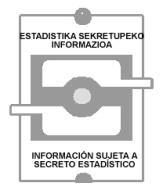 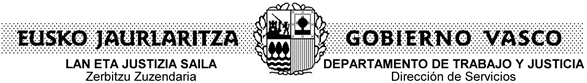 *EAEn egoitza duten enpresek kanpoan garatutako jarduerari buruz ari da; fakturazioaren kasuan, esportazioarekin edo atzerrian kokatutako merkataritza ordezkaritzen bidez egindako salmentekin lotuko litzateke; pertsonalaren kasuan, EAEn kokatutako egoitzarekin kontratu erlazioa duten pertsonalari buruz ari da./ Hace referencia a la actividad desarrollada por la empresa con sede en la CAE en el exterior; en el caso de facturación se vincularía a la exportación o ventas realizadas a través de delegaciones comerciales situadas en el extranjero; en el caso del personal, hace referencia a personal con relación contractual con la sede situada en la CAE.ESTABLEZIMENDUAREN DATUAK/DATOS DEL ESTABLECIMIENTOESTABLEZIMENDUAREN DATUAK/DATOS DEL ESTABLECIMIENTODaturen bat aldatuko balitz, mesedez bete dagokion atala/Si varía algún dato, por favor rellene el apartado correspondienteENPRESAREN IZENA/ DENOMINACIÓN DE LA EMPRESA:HELBIDEA /DIRECCIÓN:Galdesorta hau beteta lortuko ditugun datuak “Gizarte-ekonomiaren estatistika” egiteko erabiliko dira eta datu horiek tratatzeko, fitxategi automatizatu batean sartuko dira, Estatistika – eragiketa hori 190904 zenbakiarekin arautzen du ekainaren 27ko 8/2019 Legeak, 2019-2022 Euskal Estatistika Planaren baitan.Zentzu honetan, eta Euskal Autonomi Erkidegoko Estatistika Legearen 19tik 23ra bitarteko artikuluek diotenarekin bat, zure enpresa eskatzen, zaion estatistika-informazioa erraztera behartuta dago. Aldi berean, emandako datu guztiak babestuak izango dira eta estatistika-sekretupean gordeak izango dira.Los datos obtenidos mediante este cuestionario se utilizarán para la “Estadística de la economía social”, operación estadística regulada con el número 190904 en la Ley 8/2019, de 27 de junio, del Plan Vasco de Estadística 2019–2022, y a tal fin, se incorpora automatizado para su tratamiento. En este sentido, y conforme a lo dispuesto en los artículos 19 a 23 de la Ley de Estadística de la Comunidad Autónoma de Euskadi, su empresa está obligada a suministrar la información estadística que se le requiere. Igualmente, todos los datos suministrados serán objeto de protección y quedarán amparados por el secreto estadístico.Galdesorta hau beteta lortuko ditugun datuak “Gizarte-ekonomiaren estatistika” egiteko erabiliko dira eta datu horiek tratatzeko, fitxategi automatizatu batean sartuko dira, Estatistika – eragiketa hori 190904 zenbakiarekin arautzen du ekainaren 27ko 8/2019 Legeak, 2019-2022 Euskal Estatistika Planaren baitan.Zentzu honetan, eta Euskal Autonomi Erkidegoko Estatistika Legearen 19tik 23ra bitarteko artikuluek diotenarekin bat, zure enpresa eskatzen, zaion estatistika-informazioa erraztera behartuta dago. Aldi berean, emandako datu guztiak babestuak izango dira eta estatistika-sekretupean gordeak izango dira.Los datos obtenidos mediante este cuestionario se utilizarán para la “Estadística de la economía social”, operación estadística regulada con el número 190904 en la Ley 8/2019, de 27 de junio, del Plan Vasco de Estadística 2019–2022, y a tal fin, se incorpora automatizado para su tratamiento. En este sentido, y conforme a lo dispuesto en los artículos 19 a 23 de la Ley de Estadística de la Comunidad Autónoma de Euskadi, su empresa está obligada a suministrar la información estadística que se le requiere. Igualmente, todos los datos suministrados serán objeto de protección y quedarán amparados por el secreto estadístico.ENPRESAREN DATUAK/DATOS DE LA EMPRESAENPRESAREN DATUAK/DATOS DE LA EMPRESAENPRESAREN DATUAK/DATOS DE LA EMPRESAENPRESAREN DATUAK/DATOS DE LA EMPRESAENPRESAREN DATUAK/DATOS DE LA EMPRESAENPRESAREN DATUAK/DATOS DE LA EMPRESAENPRESAREN DATUAK/DATOS DE LA EMPRESAEGOITZA NAGUSIAREN DATUAK ADIERAZI EAEtik kanpoko enpresa talde batekoak diren enpresen kasuan /SEÑALAR LOS DATOS DE LA SEDE CENTRAL en aquellos casos en que la empresa pertenezca a un grupo empresarial de fuera de la CAEIFZ/CIF:          ___    ________________________                         Letra                       IFZ / CIFIZEN SOZIALA/ DENOMINACIÓN SOCIAL: 	KONSTITUZIO DATA/FECHA DE CONSTITUCIÓN:   ......../......../........    (urtea/hilabetea/eguna - aa/mm/dd)FORMA JURIDIKOA/ FORMA JURÍDICA: G.KOOP/S.COOP  LSA/ SAL LSM/SLLHELBIDEA/ DIRECCIÓN: 	UDALERRIA:	P.K.:MUNICIPIO: ..............................................................._________		C.P.: _______________PROBINTZIA:							HERRIALDEA:PROVINCIA: ................................................................... ______	PAÍS: 		_________TFNOA:				FAXA:TFNO:         ___________________________	FAX:	   ___________________________E-MAILA/E-MAIL:		WEB ORRIA/ PÁG. WEB:	EGOITZA NAGUSIAREN DATUAK ADIERAZI EAEtik kanpoko enpresa talde batekoak diren enpresen kasuan /SEÑALAR LOS DATOS DE LA SEDE CENTRAL en aquellos casos en que la empresa pertenezca a un grupo empresarial de fuera de la CAEIFZ/CIF:          ___    ________________________                         Letra                       IFZ / CIFIZEN SOZIALA/ DENOMINACIÓN SOCIAL: 	KONSTITUZIO DATA/FECHA DE CONSTITUCIÓN:   ......../......../........    (urtea/hilabetea/eguna - aa/mm/dd)FORMA JURIDIKOA/ FORMA JURÍDICA: G.KOOP/S.COOP  LSA/ SAL LSM/SLLHELBIDEA/ DIRECCIÓN: 	UDALERRIA:	P.K.:MUNICIPIO: ..............................................................._________		C.P.: _______________PROBINTZIA:							HERRIALDEA:PROVINCIA: ................................................................... ______	PAÍS: 		_________TFNOA:				FAXA:TFNO:         ___________________________	FAX:	   ___________________________E-MAILA/E-MAIL:		WEB ORRIA/ PÁG. WEB:	EGOITZA NAGUSIAREN DATUAK ADIERAZI EAEtik kanpoko enpresa talde batekoak diren enpresen kasuan /SEÑALAR LOS DATOS DE LA SEDE CENTRAL en aquellos casos en que la empresa pertenezca a un grupo empresarial de fuera de la CAEIFZ/CIF:          ___    ________________________                         Letra                       IFZ / CIFIZEN SOZIALA/ DENOMINACIÓN SOCIAL: 	KONSTITUZIO DATA/FECHA DE CONSTITUCIÓN:   ......../......../........    (urtea/hilabetea/eguna - aa/mm/dd)FORMA JURIDIKOA/ FORMA JURÍDICA: G.KOOP/S.COOP  LSA/ SAL LSM/SLLHELBIDEA/ DIRECCIÓN: 	UDALERRIA:	P.K.:MUNICIPIO: ..............................................................._________		C.P.: _______________PROBINTZIA:							HERRIALDEA:PROVINCIA: ................................................................... ______	PAÍS: 		_________TFNOA:				FAXA:TFNO:         ___________________________	FAX:	   ___________________________E-MAILA/E-MAIL:		WEB ORRIA/ PÁG. WEB:	EGOITZA NAGUSIAREN DATUAK ADIERAZI EAEtik kanpoko enpresa talde batekoak diren enpresen kasuan /SEÑALAR LOS DATOS DE LA SEDE CENTRAL en aquellos casos en que la empresa pertenezca a un grupo empresarial de fuera de la CAEIFZ/CIF:          ___    ________________________                         Letra                       IFZ / CIFIZEN SOZIALA/ DENOMINACIÓN SOCIAL: 	KONSTITUZIO DATA/FECHA DE CONSTITUCIÓN:   ......../......../........    (urtea/hilabetea/eguna - aa/mm/dd)FORMA JURIDIKOA/ FORMA JURÍDICA: G.KOOP/S.COOP  LSA/ SAL LSM/SLLHELBIDEA/ DIRECCIÓN: 	UDALERRIA:	P.K.:MUNICIPIO: ..............................................................._________		C.P.: _______________PROBINTZIA:							HERRIALDEA:PROVINCIA: ................................................................... ______	PAÍS: 		_________TFNOA:				FAXA:TFNO:         ___________________________	FAX:	   ___________________________E-MAILA/E-MAIL:		WEB ORRIA/ PÁG. WEB:	EGOITZA NAGUSIAREN DATUAK ADIERAZI EAEtik kanpoko enpresa talde batekoak diren enpresen kasuan /SEÑALAR LOS DATOS DE LA SEDE CENTRAL en aquellos casos en que la empresa pertenezca a un grupo empresarial de fuera de la CAEIFZ/CIF:          ___    ________________________                         Letra                       IFZ / CIFIZEN SOZIALA/ DENOMINACIÓN SOCIAL: 	KONSTITUZIO DATA/FECHA DE CONSTITUCIÓN:   ......../......../........    (urtea/hilabetea/eguna - aa/mm/dd)FORMA JURIDIKOA/ FORMA JURÍDICA: G.KOOP/S.COOP  LSA/ SAL LSM/SLLHELBIDEA/ DIRECCIÓN: 	UDALERRIA:	P.K.:MUNICIPIO: ..............................................................._________		C.P.: _______________PROBINTZIA:							HERRIALDEA:PROVINCIA: ................................................................... ______	PAÍS: 		_________TFNOA:				FAXA:TFNO:         ___________________________	FAX:	   ___________________________E-MAILA/E-MAIL:		WEB ORRIA/ PÁG. WEB:	EGOITZA NAGUSIAREN DATUAK ADIERAZI EAEtik kanpoko enpresa talde batekoak diren enpresen kasuan /SEÑALAR LOS DATOS DE LA SEDE CENTRAL en aquellos casos en que la empresa pertenezca a un grupo empresarial de fuera de la CAEIFZ/CIF:          ___    ________________________                         Letra                       IFZ / CIFIZEN SOZIALA/ DENOMINACIÓN SOCIAL: 	KONSTITUZIO DATA/FECHA DE CONSTITUCIÓN:   ......../......../........    (urtea/hilabetea/eguna - aa/mm/dd)FORMA JURIDIKOA/ FORMA JURÍDICA: G.KOOP/S.COOP  LSA/ SAL LSM/SLLHELBIDEA/ DIRECCIÓN: 	UDALERRIA:	P.K.:MUNICIPIO: ..............................................................._________		C.P.: _______________PROBINTZIA:							HERRIALDEA:PROVINCIA: ................................................................... ______	PAÍS: 		_________TFNOA:				FAXA:TFNO:         ___________________________	FAX:	   ___________________________E-MAILA/E-MAIL:		WEB ORRIA/ PÁG. WEB:	EGOITZA NAGUSIAREN DATUAK ADIERAZI EAEtik kanpoko enpresa talde batekoak diren enpresen kasuan /SEÑALAR LOS DATOS DE LA SEDE CENTRAL en aquellos casos en que la empresa pertenezca a un grupo empresarial de fuera de la CAEIFZ/CIF:          ___    ________________________                         Letra                       IFZ / CIFIZEN SOZIALA/ DENOMINACIÓN SOCIAL: 	KONSTITUZIO DATA/FECHA DE CONSTITUCIÓN:   ......../......../........    (urtea/hilabetea/eguna - aa/mm/dd)FORMA JURIDIKOA/ FORMA JURÍDICA: G.KOOP/S.COOP  LSA/ SAL LSM/SLLHELBIDEA/ DIRECCIÓN: 	UDALERRIA:	P.K.:MUNICIPIO: ..............................................................._________		C.P.: _______________PROBINTZIA:							HERRIALDEA:PROVINCIA: ................................................................... ______	PAÍS: 		_________TFNOA:				FAXA:TFNO:         ___________________________	FAX:	   ___________________________E-MAILA/E-MAIL:		WEB ORRIA/ PÁG. WEB:	  ESTABLEZIMENDU-MOTA:	 BAKARRA/ÚNICO	 SUKURTSALA/SUCURSAL  TIPO DE ESTABLECIMIENTO:	 EGOITZA ZENTRALA/SEDE CENTRAL	 BESTE BATZUK/OTROS  ENPRESA-MOTA/TIPO DE EMPRESAENPLEGU-ZENTRO BEREZIA/CENTRO ESPECIAL DE EMPLEO  					 BAI/SÍ     EZ/NOGIZARTERATZE-ENPRESA/ EMPRESA DE INSERCIÓN 						 BAI/SÍ     EZ/NOERALDAKETARAKO NEKAZARITZA-SOZIETATEA/SOCIEDAD AGRARIA DE TRANSFORMACIÓN 	 BAI/SÍ     EZ/NOBESTELAKOAK/OTROS									 BAI/SÍ     EZ/NO  ESTABLEZIMENDU-MOTA:	 BAKARRA/ÚNICO	 SUKURTSALA/SUCURSAL  TIPO DE ESTABLECIMIENTO:	 EGOITZA ZENTRALA/SEDE CENTRAL	 BESTE BATZUK/OTROS  ENPRESA-MOTA/TIPO DE EMPRESAENPLEGU-ZENTRO BEREZIA/CENTRO ESPECIAL DE EMPLEO  					 BAI/SÍ     EZ/NOGIZARTERATZE-ENPRESA/ EMPRESA DE INSERCIÓN 						 BAI/SÍ     EZ/NOERALDAKETARAKO NEKAZARITZA-SOZIETATEA/SOCIEDAD AGRARIA DE TRANSFORMACIÓN 	 BAI/SÍ     EZ/NOBESTELAKOAK/OTROS									 BAI/SÍ     EZ/NO  ESTABLEZIMENDU-MOTA:	 BAKARRA/ÚNICO	 SUKURTSALA/SUCURSAL  TIPO DE ESTABLECIMIENTO:	 EGOITZA ZENTRALA/SEDE CENTRAL	 BESTE BATZUK/OTROS  ENPRESA-MOTA/TIPO DE EMPRESAENPLEGU-ZENTRO BEREZIA/CENTRO ESPECIAL DE EMPLEO  					 BAI/SÍ     EZ/NOGIZARTERATZE-ENPRESA/ EMPRESA DE INSERCIÓN 						 BAI/SÍ     EZ/NOERALDAKETARAKO NEKAZARITZA-SOZIETATEA/SOCIEDAD AGRARIA DE TRANSFORMACIÓN 	 BAI/SÍ     EZ/NOBESTELAKOAK/OTROS									 BAI/SÍ     EZ/NO  ESTABLEZIMENDU-MOTA:	 BAKARRA/ÚNICO	 SUKURTSALA/SUCURSAL  TIPO DE ESTABLECIMIENTO:	 EGOITZA ZENTRALA/SEDE CENTRAL	 BESTE BATZUK/OTROS  ENPRESA-MOTA/TIPO DE EMPRESAENPLEGU-ZENTRO BEREZIA/CENTRO ESPECIAL DE EMPLEO  					 BAI/SÍ     EZ/NOGIZARTERATZE-ENPRESA/ EMPRESA DE INSERCIÓN 						 BAI/SÍ     EZ/NOERALDAKETARAKO NEKAZARITZA-SOZIETATEA/SOCIEDAD AGRARIA DE TRANSFORMACIÓN 	 BAI/SÍ     EZ/NOBESTELAKOAK/OTROS									 BAI/SÍ     EZ/NO  ESTABLEZIMENDU-MOTA:	 BAKARRA/ÚNICO	 SUKURTSALA/SUCURSAL  TIPO DE ESTABLECIMIENTO:	 EGOITZA ZENTRALA/SEDE CENTRAL	 BESTE BATZUK/OTROS  ENPRESA-MOTA/TIPO DE EMPRESAENPLEGU-ZENTRO BEREZIA/CENTRO ESPECIAL DE EMPLEO  					 BAI/SÍ     EZ/NOGIZARTERATZE-ENPRESA/ EMPRESA DE INSERCIÓN 						 BAI/SÍ     EZ/NOERALDAKETARAKO NEKAZARITZA-SOZIETATEA/SOCIEDAD AGRARIA DE TRANSFORMACIÓN 	 BAI/SÍ     EZ/NOBESTELAKOAK/OTROS									 BAI/SÍ     EZ/NO  ESTABLEZIMENDU-MOTA:	 BAKARRA/ÚNICO	 SUKURTSALA/SUCURSAL  TIPO DE ESTABLECIMIENTO:	 EGOITZA ZENTRALA/SEDE CENTRAL	 BESTE BATZUK/OTROS  ENPRESA-MOTA/TIPO DE EMPRESAENPLEGU-ZENTRO BEREZIA/CENTRO ESPECIAL DE EMPLEO  					 BAI/SÍ     EZ/NOGIZARTERATZE-ENPRESA/ EMPRESA DE INSERCIÓN 						 BAI/SÍ     EZ/NOERALDAKETARAKO NEKAZARITZA-SOZIETATEA/SOCIEDAD AGRARIA DE TRANSFORMACIÓN 	 BAI/SÍ     EZ/NOBESTELAKOAK/OTROS									 BAI/SÍ     EZ/NO  ESTABLEZIMENDU-MOTA:	 BAKARRA/ÚNICO	 SUKURTSALA/SUCURSAL  TIPO DE ESTABLECIMIENTO:	 EGOITZA ZENTRALA/SEDE CENTRAL	 BESTE BATZUK/OTROS  ENPRESA-MOTA/TIPO DE EMPRESAENPLEGU-ZENTRO BEREZIA/CENTRO ESPECIAL DE EMPLEO  					 BAI/SÍ     EZ/NOGIZARTERATZE-ENPRESA/ EMPRESA DE INSERCIÓN 						 BAI/SÍ     EZ/NOERALDAKETARAKO NEKAZARITZA-SOZIETATEA/SOCIEDAD AGRARIA DE TRANSFORMACIÓN 	 BAI/SÍ     EZ/NOBESTELAKOAK/OTROS									 BAI/SÍ     EZ/NOFAKTURAZIO-BOLUMENA ENPRESAREN JARDUERAREN ARABERAVOLUMEN DE FACTURACIÓN SEGÚN ACTIVIDADES DE LA EMPRESAFAKTURAZIO-BOLUMENA ENPRESAREN JARDUERAREN ARABERAVOLUMEN DE FACTURACIÓN SEGÚN ACTIVIDADES DE LA EMPRESAFAKTURAZIO-BOLUMENA ENPRESAREN JARDUERAREN ARABERAVOLUMEN DE FACTURACIÓN SEGÚN ACTIVIDADES DE LA EMPRESAFAKTURAZIO-BOLUMENA ENPRESAREN JARDUERAREN ARABERAVOLUMEN DE FACTURACIÓN SEGÚN ACTIVIDADES DE LA EMPRESAFAKTURAZIO-BOLUMENA ENPRESAREN JARDUERAREN ARABERAVOLUMEN DE FACTURACIÓN SEGÚN ACTIVIDADES DE LA EMPRESAFAKTURAZIO-BOLUMENA ENPRESAREN JARDUERAREN ARABERAVOLUMEN DE FACTURACIÓN SEGÚN ACTIVIDADES DE LA EMPRESAFAKTURAZIO-BOLUMENA ENPRESAREN JARDUERAREN ARABERAVOLUMEN DE FACTURACIÓN SEGÚN ACTIVIDADES DE LA EMPRESAI.E.S.N.-09 / C.N.A.E. 09JARDUERA NAGUSIA/ACTIVIDAD PRINCIPAL:   (Zehaztu/Especificar)._________________________________++2.MAILAKO JARDUERA/ACTIVIDAD SECUNDARIA: (Zehaztu/Especificar)_________________________________==100%100%ESTABLEZIMENDU-KOPURUA ETA FAKTURAZIOA GUZTIRA (€) -70 kontua- /NÚMERO DE ESTABLECIMIENTOS Y FACTURACIÓN TOTAL (€) -Cuenta 70-			ESTABLEZIMENDUAK/ESTABLECIMIENTOS		          FAKTURAZIOA/FACTURACIÓN 	EAEn    EN LA C.A. DE EUSKADI:		_________		__________________________ € 	ESTATUAN (EAEtik kanpo)	EN EL RESTO DEL ESTADO:	_________		__________________________ €  ATZERRIAN	EN EL EXTRANJERO*:		_________		__________________________ €ESTABLEZIMENDU-KOPURUA ETA FAKTURAZIOA GUZTIRA (€) -70 kontua- /NÚMERO DE ESTABLECIMIENTOS Y FACTURACIÓN TOTAL (€) -Cuenta 70-			ESTABLEZIMENDUAK/ESTABLECIMIENTOS		          FAKTURAZIOA/FACTURACIÓN 	EAEn    EN LA C.A. DE EUSKADI:		_________		__________________________ € 	ESTATUAN (EAEtik kanpo)	EN EL RESTO DEL ESTADO:	_________		__________________________ €  ATZERRIAN	EN EL EXTRANJERO*:		_________		__________________________ €ESTABLEZIMENDU-KOPURUA ETA FAKTURAZIOA GUZTIRA (€) -70 kontua- /NÚMERO DE ESTABLECIMIENTOS Y FACTURACIÓN TOTAL (€) -Cuenta 70-			ESTABLEZIMENDUAK/ESTABLECIMIENTOS		          FAKTURAZIOA/FACTURACIÓN 	EAEn    EN LA C.A. DE EUSKADI:		_________		__________________________ € 	ESTATUAN (EAEtik kanpo)	EN EL RESTO DEL ESTADO:	_________		__________________________ €  ATZERRIAN	EN EL EXTRANJERO*:		_________		__________________________ €LANGILEAK GUZTIRA (2018ko abenduaren 31)TOTAL PERSONAL (31 diciembre 2018)    	EAEn	EN LA C.A. DE EUSKADI:	. _________ 	ESTATUAN (EAEtik kanpo)	EN EL RESTO DEL ESTADO:	_________  ATZERRIAN	EN EL EXTRANJERO*:	_________LANGILEAK GUZTIRA (2018ko abenduaren 31)TOTAL PERSONAL (31 diciembre 2018)    	EAEn	EN LA C.A. DE EUSKADI:	. _________ 	ESTATUAN (EAEtik kanpo)	EN EL RESTO DEL ESTADO:	_________  ATZERRIAN	EN EL EXTRANJERO*:	_________LANGILEAK GUZTIRA (2018ko abenduaren 31)TOTAL PERSONAL (31 diciembre 2018)    	EAEn	EN LA C.A. DE EUSKADI:	. _________ 	ESTATUAN (EAEtik kanpo)	EN EL RESTO DEL ESTADO:	_________  ATZERRIAN	EN EL EXTRANJERO*:	_________LANGILEAK GUZTIRA (2018ko abenduaren 31)TOTAL PERSONAL (31 diciembre 2018)    	EAEn	EN LA C.A. DE EUSKADI:	. _________ 	ESTATUAN (EAEtik kanpo)	EN EL RESTO DEL ESTADO:	_________  ATZERRIAN	EN EL EXTRANJERO*:	_________LANGILEAK EZ DIREN BAZKIDEAK / SOCIOS NO TRABAJADORES 	_______________LANGILEAK EZ DIREN BAZKIDEAK / SOCIOS NO TRABAJADORES 	_______________LANGILEAK EZ DIREN BAZKIDEAK / SOCIOS NO TRABAJADORES 	_______________LANGILEAK EZ DIREN BAZKIDEAK / SOCIOS NO TRABAJADORES 	_______________LANGILEAK EZ DIREN BAZKIDEAK / SOCIOS NO TRABAJADORES 	_______________LANGILEAK EZ DIREN BAZKIDEAK / SOCIOS NO TRABAJADORES 	_______________LANGILEAK EZ DIREN BAZKIDEAK / SOCIOS NO TRABAJADORES 	_______________GASTUAK/GASTOSGASTUAK/GASTOSGASTUAK/GASTOSGASTUAK/GASTOSGASTUAK/GASTOSGASTUAK/GASTOSGASTUAK/GASTOSGASTUAK/GASTOSBALIOA EUROTAN 2018VALOR EN EUROS 201860.-	EROSKETA GARBIAK (600+601+602+607-606-608-609 Kontuak)	COMPRAS NETAS (Cuentas 600+601+602+607-606-608-609)	Erosketen gaineko rappel-ak, itzulketa goiz ordaintzeagatik deskontuak kenduta/Descontados rappels por compras y 	devoluciones, descuentos por pronto pago)60.-	EROSKETA GARBIAK (600+601+602+607-606-608-609 Kontuak)	COMPRAS NETAS (Cuentas 600+601+602+607-606-608-609)	Erosketen gaineko rappel-ak, itzulketa goiz ordaintzeagatik deskontuak kenduta/Descontados rappels por compras y 	devoluciones, descuentos por pronto pago)60.-	EROSKETA GARBIAK (600+601+602+607-606-608-609 Kontuak)	COMPRAS NETAS (Cuentas 600+601+602+607-606-608-609)	Erosketen gaineko rappel-ak, itzulketa goiz ordaintzeagatik deskontuak kenduta/Descontados rappels por compras y 	devoluciones, descuentos por pronto pago)60.-	EROSKETA GARBIAK (600+601+602+607-606-608-609 Kontuak)	COMPRAS NETAS (Cuentas 600+601+602+607-606-608-609)	Erosketen gaineko rappel-ak, itzulketa goiz ordaintzeagatik deskontuak kenduta/Descontados rappels por compras y 	devoluciones, descuentos por pronto pago)60.-	EROSKETA GARBIAK (600+601+602+607-606-608-609 Kontuak)	COMPRAS NETAS (Cuentas 600+601+602+607-606-608-609)	Erosketen gaineko rappel-ak, itzulketa goiz ordaintzeagatik deskontuak kenduta/Descontados rappels por compras y 	devoluciones, descuentos por pronto pago)60.-	EROSKETA GARBIAK (600+601+602+607-606-608-609 Kontuak)	COMPRAS NETAS (Cuentas 600+601+602+607-606-608-609)	Erosketen gaineko rappel-ak, itzulketa goiz ordaintzeagatik deskontuak kenduta/Descontados rappels por compras y 	devoluciones, descuentos por pronto pago)Lehengaien Erosketak eta Bestelako HornikuntzakCompras de Materias Primas y Otros Aprovisionamientos(Cuentas 601+602-6061-6062-6081-6082-6091-6092 Kontuak)Lehengaien Erosketak eta Bestelako HornikuntzakCompras de Materias Primas y Otros Aprovisionamientos(Cuentas 601+602-6061-6062-6081-6082-6091-6092 Kontuak)Lehengaien Erosketak eta Bestelako HornikuntzakCompras de Materias Primas y Otros Aprovisionamientos(Cuentas 601+602-6061-6062-6081-6082-6091-6092 Kontuak)Lehengaien Erosketak eta Bestelako HornikuntzakCompras de Materias Primas y Otros Aprovisionamientos(Cuentas 601+602-6061-6062-6081-6082-6091-6092 Kontuak)Lehengaien Erosketak eta Bestelako HornikuntzakCompras de Materias Primas y Otros Aprovisionamientos(Cuentas 601+602-6061-6062-6081-6082-6091-6092 Kontuak)Lehengaien Erosketak eta Bestelako HornikuntzakCompras de Materias Primas y Otros Aprovisionamientos(Cuentas 601+602-6061-6062-6081-6082-6091-6092 Kontuak)Salgaien Erosketak (Erositako egoera berean birsaltzeko)Compras de Mercaderías (para revender en el mismo estado que se adquirieron)(Cuentas 600-6060-6080-6090 Kontuak)Salgaien Erosketak (Erositako egoera berean birsaltzeko)Compras de Mercaderías (para revender en el mismo estado que se adquirieron)(Cuentas 600-6060-6080-6090 Kontuak)Salgaien Erosketak (Erositako egoera berean birsaltzeko)Compras de Mercaderías (para revender en el mismo estado que se adquirieron)(Cuentas 600-6060-6080-6090 Kontuak)Salgaien Erosketak (Erositako egoera berean birsaltzeko)Compras de Mercaderías (para revender en el mismo estado que se adquirieron)(Cuentas 600-6060-6080-6090 Kontuak)Salgaien Erosketak (Erositako egoera berean birsaltzeko)Compras de Mercaderías (para revender en el mismo estado que se adquirieron)(Cuentas 600-6060-6080-6090 Kontuak)Salgaien Erosketak (Erositako egoera berean birsaltzeko)Compras de Mercaderías (para revender en el mismo estado que se adquirieron)(Cuentas 600-6060-6080-6090 Kontuak)Beste enpresa batzuek egindako lanak: AzpikontratatzeakTrabajos realizados por otras empresas: Subcontratas(Cuenta 607 kontua)Beste enpresa batzuek egindako lanak: AzpikontratatzeakTrabajos realizados por otras empresas: Subcontratas(Cuenta 607 kontua)Beste enpresa batzuek egindako lanak: AzpikontratatzeakTrabajos realizados por otras empresas: Subcontratas(Cuenta 607 kontua)Beste enpresa batzuek egindako lanak: AzpikontratatzeakTrabajos realizados por otras empresas: Subcontratas(Cuenta 607 kontua)Beste enpresa batzuek egindako lanak: AzpikontratatzeakTrabajos realizados por otras empresas: Subcontratas(Cuenta 607 kontua)Beste enpresa batzuek egindako lanak: AzpikontratatzeakTrabajos realizados por otras empresas: Subcontratas(Cuenta 607 kontua)61.-	SALGAIEN ETA LEHENGAIEN IZAKINEN ALDAKUNTZA	VARIACIÓN DE EXISTENCIAS DE MERCADERÍAS Y MATERIAS PRIMAS	(Cuenta 61 Kontua) (Urtarrilak 1-Abenduak 31/1 Enero-31 Diciembre)61.-	SALGAIEN ETA LEHENGAIEN IZAKINEN ALDAKUNTZA	VARIACIÓN DE EXISTENCIAS DE MERCADERÍAS Y MATERIAS PRIMAS	(Cuenta 61 Kontua) (Urtarrilak 1-Abenduak 31/1 Enero-31 Diciembre)61.-	SALGAIEN ETA LEHENGAIEN IZAKINEN ALDAKUNTZA	VARIACIÓN DE EXISTENCIAS DE MERCADERÍAS Y MATERIAS PRIMAS	(Cuenta 61 Kontua) (Urtarrilak 1-Abenduak 31/1 Enero-31 Diciembre)61.-	SALGAIEN ETA LEHENGAIEN IZAKINEN ALDAKUNTZA	VARIACIÓN DE EXISTENCIAS DE MERCADERÍAS Y MATERIAS PRIMAS	(Cuenta 61 Kontua) (Urtarrilak 1-Abenduak 31/1 Enero-31 Diciembre)61.-	SALGAIEN ETA LEHENGAIEN IZAKINEN ALDAKUNTZA	VARIACIÓN DE EXISTENCIAS DE MERCADERÍAS Y MATERIAS PRIMAS	(Cuenta 61 Kontua) (Urtarrilak 1-Abenduak 31/1 Enero-31 Diciembre)61.-	SALGAIEN ETA LEHENGAIEN IZAKINEN ALDAKUNTZA	VARIACIÓN DE EXISTENCIAS DE MERCADERÍAS Y MATERIAS PRIMAS	(Cuenta 61 Kontua) (Urtarrilak 1-Abenduak 31/1 Enero-31 Diciembre)Lehengaien eta Bestelako Hornikuntzen Izakinetako AldakuntzaVariación de Existencias de Materias Primas y Otros Aprovisionamientos(Zeinua zehaztu/Especificar signo) (Cuentas 611+612 Kontuak)Lehengaien eta Bestelako Hornikuntzen Izakinetako AldakuntzaVariación de Existencias de Materias Primas y Otros Aprovisionamientos(Zeinua zehaztu/Especificar signo) (Cuentas 611+612 Kontuak)Lehengaien eta Bestelako Hornikuntzen Izakinetako AldakuntzaVariación de Existencias de Materias Primas y Otros Aprovisionamientos(Zeinua zehaztu/Especificar signo) (Cuentas 611+612 Kontuak)Lehengaien eta Bestelako Hornikuntzen Izakinetako AldakuntzaVariación de Existencias de Materias Primas y Otros Aprovisionamientos(Zeinua zehaztu/Especificar signo) (Cuentas 611+612 Kontuak)Lehengaien eta Bestelako Hornikuntzen Izakinetako AldakuntzaVariación de Existencias de Materias Primas y Otros Aprovisionamientos(Zeinua zehaztu/Especificar signo) (Cuentas 611+612 Kontuak)Lehengaien eta Bestelako Hornikuntzen Izakinetako AldakuntzaVariación de Existencias de Materias Primas y Otros Aprovisionamientos(Zeinua zehaztu/Especificar signo) (Cuentas 611+612 Kontuak)Urtarrilak 1 Balioa-Abenduak 31 Balioa=Valor 1 Enero-Valor 31 Diciembre=Salgaien Izakinen AldakuntzaVariación de Existencias de Mercaderías(Birsaltzeko produktuena/de productos para revender) (zeinua zehaztu/Especificar signo) (Cuenta 610 Kontua)Salgaien Izakinen AldakuntzaVariación de Existencias de Mercaderías(Birsaltzeko produktuena/de productos para revender) (zeinua zehaztu/Especificar signo) (Cuenta 610 Kontua)Salgaien Izakinen AldakuntzaVariación de Existencias de Mercaderías(Birsaltzeko produktuena/de productos para revender) (zeinua zehaztu/Especificar signo) (Cuenta 610 Kontua)Salgaien Izakinen AldakuntzaVariación de Existencias de Mercaderías(Birsaltzeko produktuena/de productos para revender) (zeinua zehaztu/Especificar signo) (Cuenta 610 Kontua)Salgaien Izakinen AldakuntzaVariación de Existencias de Mercaderías(Birsaltzeko produktuena/de productos para revender) (zeinua zehaztu/Especificar signo) (Cuenta 610 Kontua)Salgaien Izakinen AldakuntzaVariación de Existencias de Mercaderías(Birsaltzeko produktuena/de productos para revender) (zeinua zehaztu/Especificar signo) (Cuenta 610 Kontua)Urtarrilak 1 Balioa-Abenduak 31 Balioa=Valor 1 Enero-Valor 31 Diciembre=62.-	KANPO-ZERBITZUAK (62. Kontua)	SERVICIOS EXTERIORES (Cuenta 62)62.-	KANPO-ZERBITZUAK (62. Kontua)	SERVICIOS EXTERIORES (Cuenta 62)62.-	KANPO-ZERBITZUAK (62. Kontua)	SERVICIOS EXTERIORES (Cuenta 62)62.-	KANPO-ZERBITZUAK (62. Kontua)	SERVICIOS EXTERIORES (Cuenta 62)62.-	KANPO-ZERBITZUAK (62. Kontua)	SERVICIOS EXTERIORES (Cuenta 62)62.-	KANPO-ZERBITZUAK (62. Kontua)	SERVICIOS EXTERIORES (Cuenta 62)63.-	JARDUERARI ATXIKITUTAKO ZERGAK (63 Kontua)	IMPUESTOS LIGADOS A LA ACTIVIDAD/TRIBUTOS (Cuenta 63)63.-	JARDUERARI ATXIKITUTAKO ZERGAK (63 Kontua)	IMPUESTOS LIGADOS A LA ACTIVIDAD/TRIBUTOS (Cuenta 63)63.-	JARDUERARI ATXIKITUTAKO ZERGAK (63 Kontua)	IMPUESTOS LIGADOS A LA ACTIVIDAD/TRIBUTOS (Cuenta 63)63.-	JARDUERARI ATXIKITUTAKO ZERGAK (63 Kontua)	IMPUESTOS LIGADOS A LA ACTIVIDAD/TRIBUTOS (Cuenta 63)63.-	JARDUERARI ATXIKITUTAKO ZERGAK (63 Kontua)	IMPUESTOS LIGADOS A LA ACTIVIDAD/TRIBUTOS (Cuenta 63)63.-	JARDUERARI ATXIKITUTAKO ZERGAK (63 Kontua)	IMPUESTOS LIGADOS A LA ACTIVIDAD/TRIBUTOS (Cuenta 63)64.-	LANGILERI-GASTUAK (64 Kontua)	GASTOS DE PERSONAL (Cuenta 64)64.-	LANGILERI-GASTUAK (64 Kontua)	GASTOS DE PERSONAL (Cuenta 64)64.-	LANGILERI-GASTUAK (64 Kontua)	GASTOS DE PERSONAL (Cuenta 64)64.-	LANGILERI-GASTUAK (64 Kontua)	GASTOS DE PERSONAL (Cuenta 64)64.-	LANGILERI-GASTUAK (64 Kontua)	GASTOS DE PERSONAL (Cuenta 64)64.-	LANGILERI-GASTUAK (64 Kontua)	GASTOS DE PERSONAL (Cuenta 64)65.-	BESTELAKO KUDEAKETA-GASTUAK (65 Kontua)	OTROS GASTOS DE GESTIÓN (Cuenta 65)65.-	BESTELAKO KUDEAKETA-GASTUAK (65 Kontua)	OTROS GASTOS DE GESTIÓN (Cuenta 65)65.-	BESTELAKO KUDEAKETA-GASTUAK (65 Kontua)	OTROS GASTOS DE GESTIÓN (Cuenta 65)65.-	BESTELAKO KUDEAKETA-GASTUAK (65 Kontua)	OTROS GASTOS DE GESTIÓN (Cuenta 65)65.-	BESTELAKO KUDEAKETA-GASTUAK (65 Kontua)	OTROS GASTOS DE GESTIÓN (Cuenta 65)65.-	BESTELAKO KUDEAKETA-GASTUAK (65 Kontua)	OTROS GASTOS DE GESTIÓN (Cuenta 65)66.-	FINANTZA-GASTUAK (66 Kontua)	GASTOS FINANCIEROS (Cuenta 66)66.-	FINANTZA-GASTUAK (66 Kontua)	GASTOS FINANCIEROS (Cuenta 66)66.-	FINANTZA-GASTUAK (66 Kontua)	GASTOS FINANCIEROS (Cuenta 66)66.-	FINANTZA-GASTUAK (66 Kontua)	GASTOS FINANCIEROS (Cuenta 66)66.-	FINANTZA-GASTUAK (66 Kontua)	GASTOS FINANCIEROS (Cuenta 66)66.-	FINANTZA-GASTUAK (66 Kontua)	GASTOS FINANCIEROS (Cuenta 66)Ekarpenekiko interesak (KOOP. soilik)Intereses a las aportaciones (sólo COOP.)Ekarpenekiko interesak (KOOP. soilik)Intereses a las aportaciones (sólo COOP.)Ekarpenekiko interesak (KOOP. soilik)Intereses a las aportaciones (sólo COOP.)Ekarpenekiko interesak (KOOP. soilik)Intereses a las aportaciones (sólo COOP.)Ekarpenekiko interesak (KOOP. soilik)Intereses a las aportaciones (sólo COOP.)Ekarpenekiko interesak (KOOP. soilik)Intereses a las aportaciones (sólo COOP.)Gainerako Finantza-gastuakResto de Gastos FinancierosGainerako Finantza-gastuakResto de Gastos FinancierosGainerako Finantza-gastuakResto de Gastos FinancierosGainerako Finantza-gastuakResto de Gastos FinancierosGainerako Finantza-gastuakResto de Gastos FinancierosGainerako Finantza-gastuakResto de Gastos Financieros67.-	AKTIBO EZOHIKOEK SORTUTAKO GALERA ETA EZOHIKO GASTUAK (67 Kontua)	PÉRDIDAS PROCEDENTES DE ACTIVOS NO CORRIENTES Y GASTOS EXCEPCIONALES (Cuenta 67)67.-	AKTIBO EZOHIKOEK SORTUTAKO GALERA ETA EZOHIKO GASTUAK (67 Kontua)	PÉRDIDAS PROCEDENTES DE ACTIVOS NO CORRIENTES Y GASTOS EXCEPCIONALES (Cuenta 67)67.-	AKTIBO EZOHIKOEK SORTUTAKO GALERA ETA EZOHIKO GASTUAK (67 Kontua)	PÉRDIDAS PROCEDENTES DE ACTIVOS NO CORRIENTES Y GASTOS EXCEPCIONALES (Cuenta 67)67.-	AKTIBO EZOHIKOEK SORTUTAKO GALERA ETA EZOHIKO GASTUAK (67 Kontua)	PÉRDIDAS PROCEDENTES DE ACTIVOS NO CORRIENTES Y GASTOS EXCEPCIONALES (Cuenta 67)67.-	AKTIBO EZOHIKOEK SORTUTAKO GALERA ETA EZOHIKO GASTUAK (67 Kontua)	PÉRDIDAS PROCEDENTES DE ACTIVOS NO CORRIENTES Y GASTOS EXCEPCIONALES (Cuenta 67)67.-	AKTIBO EZOHIKOEK SORTUTAKO GALERA ETA EZOHIKO GASTUAK (67 Kontua)	PÉRDIDAS PROCEDENTES DE ACTIVOS NO CORRIENTES Y GASTOS EXCEPCIONALES (Cuenta 67)68.-	AMORTIZAZIOETARAKO ZUZKIDURAK (68 Kontua)	DOTACIONES PARA AMORTIZACIONES (Cuenta 68)68.-	AMORTIZAZIOETARAKO ZUZKIDURAK (68 Kontua)	DOTACIONES PARA AMORTIZACIONES (Cuenta 68)68.-	AMORTIZAZIOETARAKO ZUZKIDURAK (68 Kontua)	DOTACIONES PARA AMORTIZACIONES (Cuenta 68)68.-	AMORTIZAZIOETARAKO ZUZKIDURAK (68 Kontua)	DOTACIONES PARA AMORTIZACIONES (Cuenta 68)68.-	AMORTIZAZIOETARAKO ZUZKIDURAK (68 Kontua)	DOTACIONES PARA AMORTIZACIONES (Cuenta 68)68.-	AMORTIZAZIOETARAKO ZUZKIDURAK (68 Kontua)	DOTACIONES PARA AMORTIZACIONES (Cuenta 68)69.-	NARRIADURATIK SORTUTAKO GALERAK ETA BESTELAKO ZUZKIDURAK (69 Kontua)	PÉRDIDAS POR DETERIORO Y OTRAS DOTACIONES (Cuenta 69)69.-	NARRIADURATIK SORTUTAKO GALERAK ETA BESTELAKO ZUZKIDURAK (69 Kontua)	PÉRDIDAS POR DETERIORO Y OTRAS DOTACIONES (Cuenta 69)69.-	NARRIADURATIK SORTUTAKO GALERAK ETA BESTELAKO ZUZKIDURAK (69 Kontua)	PÉRDIDAS POR DETERIORO Y OTRAS DOTACIONES (Cuenta 69)69.-	NARRIADURATIK SORTUTAKO GALERAK ETA BESTELAKO ZUZKIDURAK (69 Kontua)	PÉRDIDAS POR DETERIORO Y OTRAS DOTACIONES (Cuenta 69)69.-	NARRIADURATIK SORTUTAKO GALERAK ETA BESTELAKO ZUZKIDURAK (69 Kontua)	PÉRDIDAS POR DETERIORO Y OTRAS DOTACIONES (Cuenta 69)69.-	NARRIADURATIK SORTUTAKO GALERAK ETA BESTELAKO ZUZKIDURAK (69 Kontua)	PÉRDIDAS POR DETERIORO Y OTRAS DOTACIONES (Cuenta 69)GASTUAK GUZTIRA/TOTAL GASTOS (60+61+62+63+64+65+66+67+68+69)........................................GASTUAK GUZTIRA/TOTAL GASTOS (60+61+62+63+64+65+66+67+68+69)........................................GASTUAK GUZTIRA/TOTAL GASTOS (60+61+62+63+64+65+66+67+68+69)........................................GASTUAK GUZTIRA/TOTAL GASTOS (60+61+62+63+64+65+66+67+68+69)........................................GASTUAK GUZTIRA/TOTAL GASTOS (60+61+62+63+64+65+66+67+68+69)........................................GASTUAK GUZTIRA/TOTAL GASTOS (60+61+62+63+64+65+66+67+68+69)........................................SARRERAK/INGRESOSSARRERAK/INGRESOSSARRERAK/INGRESOSSARRERAK/INGRESOSSARRERAK/INGRESOSSARRERAK/INGRESOSSARRERAK/INGRESOSSARRERAK/INGRESOSSARRERAK/INGRESOSSARRERAK/INGRESOSSARRERAK/INGRESOSSARRERAK/INGRESOSSARRERAK/INGRESOSSARRERAK/INGRESOSSARRERAK/INGRESOSSARRERAK/INGRESOSSARRERAK/INGRESOSSARRERAK/INGRESOSSARRERAK/INGRESOSSARRERAK/INGRESOSSARRERAK/INGRESOSSARRERAK/INGRESOSSARRERAK/INGRESOSSARRERAK/INGRESOSSARRERAK/INGRESOSSARRERAK/INGRESOSSARRERAK/INGRESOSSARRERAK/INGRESOSSARRERAK/INGRESOSSARRERAK/INGRESOSSARRERAK/INGRESOSSARRERAK/INGRESOSSARRERAK/INGRESOSSARRERAK/INGRESOSSARRERAK/INGRESOSSARRERAK/INGRESOSBALIOA EUROTAN 2018VALOR EN EUROS 2018BALIOA EUROTAN 2018VALOR EN EUROS 2018BALIOA EUROTAN 2018VALOR EN EUROS 2018BALIOA EUROTAN 2018VALOR EN EUROS 2018BALIOA EUROTAN 2018VALOR EN EUROS 2018BALIOA EUROTAN 2018VALOR EN EUROS 201870.-	SALMENTA GARBIAK / VENTAS NETAS. Salmenten gaineko rappel-ak, itzulketak eta goiz ordaintzeagatik deskontuak kenduta /Descontados rappels por ventas y devoluciones y descuentos por pronto pago) (Cuentas 700+701+702+703+705-706-708-709 Kontuak)70.-	SALMENTA GARBIAK / VENTAS NETAS. Salmenten gaineko rappel-ak, itzulketak eta goiz ordaintzeagatik deskontuak kenduta /Descontados rappels por ventas y devoluciones y descuentos por pronto pago) (Cuentas 700+701+702+703+705-706-708-709 Kontuak)70.-	SALMENTA GARBIAK / VENTAS NETAS. Salmenten gaineko rappel-ak, itzulketak eta goiz ordaintzeagatik deskontuak kenduta /Descontados rappels por ventas y devoluciones y descuentos por pronto pago) (Cuentas 700+701+702+703+705-706-708-709 Kontuak)70.-	SALMENTA GARBIAK / VENTAS NETAS. Salmenten gaineko rappel-ak, itzulketak eta goiz ordaintzeagatik deskontuak kenduta /Descontados rappels por ventas y devoluciones y descuentos por pronto pago) (Cuentas 700+701+702+703+705-706-708-709 Kontuak)70.-	SALMENTA GARBIAK / VENTAS NETAS. Salmenten gaineko rappel-ak, itzulketak eta goiz ordaintzeagatik deskontuak kenduta /Descontados rappels por ventas y devoluciones y descuentos por pronto pago) (Cuentas 700+701+702+703+705-706-708-709 Kontuak)70.-	SALMENTA GARBIAK / VENTAS NETAS. Salmenten gaineko rappel-ak, itzulketak eta goiz ordaintzeagatik deskontuak kenduta /Descontados rappels por ventas y devoluciones y descuentos por pronto pago) (Cuentas 700+701+702+703+705-706-708-709 Kontuak)70.-	SALMENTA GARBIAK / VENTAS NETAS. Salmenten gaineko rappel-ak, itzulketak eta goiz ordaintzeagatik deskontuak kenduta /Descontados rappels por ventas y devoluciones y descuentos por pronto pago) (Cuentas 700+701+702+703+705-706-708-709 Kontuak)70.-	SALMENTA GARBIAK / VENTAS NETAS. Salmenten gaineko rappel-ak, itzulketak eta goiz ordaintzeagatik deskontuak kenduta /Descontados rappels por ventas y devoluciones y descuentos por pronto pago) (Cuentas 700+701+702+703+705-706-708-709 Kontuak)70.-	SALMENTA GARBIAK / VENTAS NETAS. Salmenten gaineko rappel-ak, itzulketak eta goiz ordaintzeagatik deskontuak kenduta /Descontados rappels por ventas y devoluciones y descuentos por pronto pago) (Cuentas 700+701+702+703+705-706-708-709 Kontuak)70.-	SALMENTA GARBIAK / VENTAS NETAS. Salmenten gaineko rappel-ak, itzulketak eta goiz ordaintzeagatik deskontuak kenduta /Descontados rappels por ventas y devoluciones y descuentos por pronto pago) (Cuentas 700+701+702+703+705-706-708-709 Kontuak)70.-	SALMENTA GARBIAK / VENTAS NETAS. Salmenten gaineko rappel-ak, itzulketak eta goiz ordaintzeagatik deskontuak kenduta /Descontados rappels por ventas y devoluciones y descuentos por pronto pago) (Cuentas 700+701+702+703+705-706-708-709 Kontuak)70.-	SALMENTA GARBIAK / VENTAS NETAS. Salmenten gaineko rappel-ak, itzulketak eta goiz ordaintzeagatik deskontuak kenduta /Descontados rappels por ventas y devoluciones y descuentos por pronto pago) (Cuentas 700+701+702+703+705-706-708-709 Kontuak)70.-	SALMENTA GARBIAK / VENTAS NETAS. Salmenten gaineko rappel-ak, itzulketak eta goiz ordaintzeagatik deskontuak kenduta /Descontados rappels por ventas y devoluciones y descuentos por pronto pago) (Cuentas 700+701+702+703+705-706-708-709 Kontuak)70.-	SALMENTA GARBIAK / VENTAS NETAS. Salmenten gaineko rappel-ak, itzulketak eta goiz ordaintzeagatik deskontuak kenduta /Descontados rappels por ventas y devoluciones y descuentos por pronto pago) (Cuentas 700+701+702+703+705-706-708-709 Kontuak)70.-	SALMENTA GARBIAK / VENTAS NETAS. Salmenten gaineko rappel-ak, itzulketak eta goiz ordaintzeagatik deskontuak kenduta /Descontados rappels por ventas y devoluciones y descuentos por pronto pago) (Cuentas 700+701+702+703+705-706-708-709 Kontuak)70.-	SALMENTA GARBIAK / VENTAS NETAS. Salmenten gaineko rappel-ak, itzulketak eta goiz ordaintzeagatik deskontuak kenduta /Descontados rappels por ventas y devoluciones y descuentos por pronto pago) (Cuentas 700+701+702+703+705-706-708-709 Kontuak)70.-	SALMENTA GARBIAK / VENTAS NETAS. Salmenten gaineko rappel-ak, itzulketak eta goiz ordaintzeagatik deskontuak kenduta /Descontados rappels por ventas y devoluciones y descuentos por pronto pago) (Cuentas 700+701+702+703+705-706-708-709 Kontuak)70.-	SALMENTA GARBIAK / VENTAS NETAS. Salmenten gaineko rappel-ak, itzulketak eta goiz ordaintzeagatik deskontuak kenduta /Descontados rappels por ventas y devoluciones y descuentos por pronto pago) (Cuentas 700+701+702+703+705-706-708-709 Kontuak)70.-	SALMENTA GARBIAK / VENTAS NETAS. Salmenten gaineko rappel-ak, itzulketak eta goiz ordaintzeagatik deskontuak kenduta /Descontados rappels por ventas y devoluciones y descuentos por pronto pago) (Cuentas 700+701+702+703+705-706-708-709 Kontuak)70.-	SALMENTA GARBIAK / VENTAS NETAS. Salmenten gaineko rappel-ak, itzulketak eta goiz ordaintzeagatik deskontuak kenduta /Descontados rappels por ventas y devoluciones y descuentos por pronto pago) (Cuentas 700+701+702+703+705-706-708-709 Kontuak)70.-	SALMENTA GARBIAK / VENTAS NETAS. Salmenten gaineko rappel-ak, itzulketak eta goiz ordaintzeagatik deskontuak kenduta /Descontados rappels por ventas y devoluciones y descuentos por pronto pago) (Cuentas 700+701+702+703+705-706-708-709 Kontuak)70.-	SALMENTA GARBIAK / VENTAS NETAS. Salmenten gaineko rappel-ak, itzulketak eta goiz ordaintzeagatik deskontuak kenduta /Descontados rappels por ventas y devoluciones y descuentos por pronto pago) (Cuentas 700+701+702+703+705-706-708-709 Kontuak)70.-	SALMENTA GARBIAK / VENTAS NETAS. Salmenten gaineko rappel-ak, itzulketak eta goiz ordaintzeagatik deskontuak kenduta /Descontados rappels por ventas y devoluciones y descuentos por pronto pago) (Cuentas 700+701+702+703+705-706-708-709 Kontuak)70.-	SALMENTA GARBIAK / VENTAS NETAS. Salmenten gaineko rappel-ak, itzulketak eta goiz ordaintzeagatik deskontuak kenduta /Descontados rappels por ventas y devoluciones y descuentos por pronto pago) (Cuentas 700+701+702+703+705-706-708-709 Kontuak)70.-	SALMENTA GARBIAK / VENTAS NETAS. Salmenten gaineko rappel-ak, itzulketak eta goiz ordaintzeagatik deskontuak kenduta /Descontados rappels por ventas y devoluciones y descuentos por pronto pago) (Cuentas 700+701+702+703+705-706-708-709 Kontuak)70.-	SALMENTA GARBIAK / VENTAS NETAS. Salmenten gaineko rappel-ak, itzulketak eta goiz ordaintzeagatik deskontuak kenduta /Descontados rappels por ventas y devoluciones y descuentos por pronto pago) (Cuentas 700+701+702+703+705-706-708-709 Kontuak)70.-	SALMENTA GARBIAK / VENTAS NETAS. Salmenten gaineko rappel-ak, itzulketak eta goiz ordaintzeagatik deskontuak kenduta /Descontados rappels por ventas y devoluciones y descuentos por pronto pago) (Cuentas 700+701+702+703+705-706-708-709 Kontuak)70.-	SALMENTA GARBIAK / VENTAS NETAS. Salmenten gaineko rappel-ak, itzulketak eta goiz ordaintzeagatik deskontuak kenduta /Descontados rappels por ventas y devoluciones y descuentos por pronto pago) (Cuentas 700+701+702+703+705-706-708-709 Kontuak)70.-	SALMENTA GARBIAK / VENTAS NETAS. Salmenten gaineko rappel-ak, itzulketak eta goiz ordaintzeagatik deskontuak kenduta /Descontados rappels por ventas y devoluciones y descuentos por pronto pago) (Cuentas 700+701+702+703+705-706-708-709 Kontuak)BALIOA EUROTAN 2018VALOR EN EUROS 2018BALIOA EUROTAN 2018VALOR EN EUROS 2018BALIOA EUROTAN 2018VALOR EN EUROS 2018BALIOA EUROTAN 2018VALOR EN EUROS 2018BALIOA EUROTAN 2018VALOR EN EUROS 2018BALIOA EUROTAN 2018VALOR EN EUROS 201870.-	SALMENTA GARBIAK / VENTAS NETAS. Salmenten gaineko rappel-ak, itzulketak eta goiz ordaintzeagatik deskontuak kenduta /Descontados rappels por ventas y devoluciones y descuentos por pronto pago) (Cuentas 700+701+702+703+705-706-708-709 Kontuak)70.-	SALMENTA GARBIAK / VENTAS NETAS. Salmenten gaineko rappel-ak, itzulketak eta goiz ordaintzeagatik deskontuak kenduta /Descontados rappels por ventas y devoluciones y descuentos por pronto pago) (Cuentas 700+701+702+703+705-706-708-709 Kontuak)70.-	SALMENTA GARBIAK / VENTAS NETAS. Salmenten gaineko rappel-ak, itzulketak eta goiz ordaintzeagatik deskontuak kenduta /Descontados rappels por ventas y devoluciones y descuentos por pronto pago) (Cuentas 700+701+702+703+705-706-708-709 Kontuak)70.-	SALMENTA GARBIAK / VENTAS NETAS. Salmenten gaineko rappel-ak, itzulketak eta goiz ordaintzeagatik deskontuak kenduta /Descontados rappels por ventas y devoluciones y descuentos por pronto pago) (Cuentas 700+701+702+703+705-706-708-709 Kontuak)70.-	SALMENTA GARBIAK / VENTAS NETAS. Salmenten gaineko rappel-ak, itzulketak eta goiz ordaintzeagatik deskontuak kenduta /Descontados rappels por ventas y devoluciones y descuentos por pronto pago) (Cuentas 700+701+702+703+705-706-708-709 Kontuak)70.-	SALMENTA GARBIAK / VENTAS NETAS. Salmenten gaineko rappel-ak, itzulketak eta goiz ordaintzeagatik deskontuak kenduta /Descontados rappels por ventas y devoluciones y descuentos por pronto pago) (Cuentas 700+701+702+703+705-706-708-709 Kontuak)70.-	SALMENTA GARBIAK / VENTAS NETAS. Salmenten gaineko rappel-ak, itzulketak eta goiz ordaintzeagatik deskontuak kenduta /Descontados rappels por ventas y devoluciones y descuentos por pronto pago) (Cuentas 700+701+702+703+705-706-708-709 Kontuak)70.-	SALMENTA GARBIAK / VENTAS NETAS. Salmenten gaineko rappel-ak, itzulketak eta goiz ordaintzeagatik deskontuak kenduta /Descontados rappels por ventas y devoluciones y descuentos por pronto pago) (Cuentas 700+701+702+703+705-706-708-709 Kontuak)70.-	SALMENTA GARBIAK / VENTAS NETAS. Salmenten gaineko rappel-ak, itzulketak eta goiz ordaintzeagatik deskontuak kenduta /Descontados rappels por ventas y devoluciones y descuentos por pronto pago) (Cuentas 700+701+702+703+705-706-708-709 Kontuak)70.-	SALMENTA GARBIAK / VENTAS NETAS. Salmenten gaineko rappel-ak, itzulketak eta goiz ordaintzeagatik deskontuak kenduta /Descontados rappels por ventas y devoluciones y descuentos por pronto pago) (Cuentas 700+701+702+703+705-706-708-709 Kontuak)70.-	SALMENTA GARBIAK / VENTAS NETAS. Salmenten gaineko rappel-ak, itzulketak eta goiz ordaintzeagatik deskontuak kenduta /Descontados rappels por ventas y devoluciones y descuentos por pronto pago) (Cuentas 700+701+702+703+705-706-708-709 Kontuak)70.-	SALMENTA GARBIAK / VENTAS NETAS. Salmenten gaineko rappel-ak, itzulketak eta goiz ordaintzeagatik deskontuak kenduta /Descontados rappels por ventas y devoluciones y descuentos por pronto pago) (Cuentas 700+701+702+703+705-706-708-709 Kontuak)70.-	SALMENTA GARBIAK / VENTAS NETAS. Salmenten gaineko rappel-ak, itzulketak eta goiz ordaintzeagatik deskontuak kenduta /Descontados rappels por ventas y devoluciones y descuentos por pronto pago) (Cuentas 700+701+702+703+705-706-708-709 Kontuak)70.-	SALMENTA GARBIAK / VENTAS NETAS. Salmenten gaineko rappel-ak, itzulketak eta goiz ordaintzeagatik deskontuak kenduta /Descontados rappels por ventas y devoluciones y descuentos por pronto pago) (Cuentas 700+701+702+703+705-706-708-709 Kontuak)70.-	SALMENTA GARBIAK / VENTAS NETAS. Salmenten gaineko rappel-ak, itzulketak eta goiz ordaintzeagatik deskontuak kenduta /Descontados rappels por ventas y devoluciones y descuentos por pronto pago) (Cuentas 700+701+702+703+705-706-708-709 Kontuak)70.-	SALMENTA GARBIAK / VENTAS NETAS. Salmenten gaineko rappel-ak, itzulketak eta goiz ordaintzeagatik deskontuak kenduta /Descontados rappels por ventas y devoluciones y descuentos por pronto pago) (Cuentas 700+701+702+703+705-706-708-709 Kontuak)70.-	SALMENTA GARBIAK / VENTAS NETAS. Salmenten gaineko rappel-ak, itzulketak eta goiz ordaintzeagatik deskontuak kenduta /Descontados rappels por ventas y devoluciones y descuentos por pronto pago) (Cuentas 700+701+702+703+705-706-708-709 Kontuak)70.-	SALMENTA GARBIAK / VENTAS NETAS. Salmenten gaineko rappel-ak, itzulketak eta goiz ordaintzeagatik deskontuak kenduta /Descontados rappels por ventas y devoluciones y descuentos por pronto pago) (Cuentas 700+701+702+703+705-706-708-709 Kontuak)70.-	SALMENTA GARBIAK / VENTAS NETAS. Salmenten gaineko rappel-ak, itzulketak eta goiz ordaintzeagatik deskontuak kenduta /Descontados rappels por ventas y devoluciones y descuentos por pronto pago) (Cuentas 700+701+702+703+705-706-708-709 Kontuak)70.-	SALMENTA GARBIAK / VENTAS NETAS. Salmenten gaineko rappel-ak, itzulketak eta goiz ordaintzeagatik deskontuak kenduta /Descontados rappels por ventas y devoluciones y descuentos por pronto pago) (Cuentas 700+701+702+703+705-706-708-709 Kontuak)70.-	SALMENTA GARBIAK / VENTAS NETAS. Salmenten gaineko rappel-ak, itzulketak eta goiz ordaintzeagatik deskontuak kenduta /Descontados rappels por ventas y devoluciones y descuentos por pronto pago) (Cuentas 700+701+702+703+705-706-708-709 Kontuak)70.-	SALMENTA GARBIAK / VENTAS NETAS. Salmenten gaineko rappel-ak, itzulketak eta goiz ordaintzeagatik deskontuak kenduta /Descontados rappels por ventas y devoluciones y descuentos por pronto pago) (Cuentas 700+701+702+703+705-706-708-709 Kontuak)70.-	SALMENTA GARBIAK / VENTAS NETAS. Salmenten gaineko rappel-ak, itzulketak eta goiz ordaintzeagatik deskontuak kenduta /Descontados rappels por ventas y devoluciones y descuentos por pronto pago) (Cuentas 700+701+702+703+705-706-708-709 Kontuak)70.-	SALMENTA GARBIAK / VENTAS NETAS. Salmenten gaineko rappel-ak, itzulketak eta goiz ordaintzeagatik deskontuak kenduta /Descontados rappels por ventas y devoluciones y descuentos por pronto pago) (Cuentas 700+701+702+703+705-706-708-709 Kontuak)70.-	SALMENTA GARBIAK / VENTAS NETAS. Salmenten gaineko rappel-ak, itzulketak eta goiz ordaintzeagatik deskontuak kenduta /Descontados rappels por ventas y devoluciones y descuentos por pronto pago) (Cuentas 700+701+702+703+705-706-708-709 Kontuak)70.-	SALMENTA GARBIAK / VENTAS NETAS. Salmenten gaineko rappel-ak, itzulketak eta goiz ordaintzeagatik deskontuak kenduta /Descontados rappels por ventas y devoluciones y descuentos por pronto pago) (Cuentas 700+701+702+703+705-706-708-709 Kontuak)70.-	SALMENTA GARBIAK / VENTAS NETAS. Salmenten gaineko rappel-ak, itzulketak eta goiz ordaintzeagatik deskontuak kenduta /Descontados rappels por ventas y devoluciones y descuentos por pronto pago) (Cuentas 700+701+702+703+705-706-708-709 Kontuak)70.-	SALMENTA GARBIAK / VENTAS NETAS. Salmenten gaineko rappel-ak, itzulketak eta goiz ordaintzeagatik deskontuak kenduta /Descontados rappels por ventas y devoluciones y descuentos por pronto pago) (Cuentas 700+701+702+703+705-706-708-709 Kontuak)70.-	SALMENTA GARBIAK / VENTAS NETAS. Salmenten gaineko rappel-ak, itzulketak eta goiz ordaintzeagatik deskontuak kenduta /Descontados rappels por ventas y devoluciones y descuentos por pronto pago) (Cuentas 700+701+702+703+705-706-708-709 Kontuak)71.-	LANEN, BUKATUTAKO PRODUKTUEN ETA FABRIKAZIO BIDEAN DAUDEN IZAKINEN ALDAKUNTZAK. (71 Kontua) (Zeinua zehaztu) (Abenduaren 31ko balioa-Urtarrilaren 1eko balioa) / VARIACIÓN DE EXISTENCIAS DE OBRAS Y PRODUCTOS TERMINADOS Y EN CURSO DE FABRICACIÓN (Cuenta 71) (Especificar Signo) (Valor 31 Diciembre – Valor 1 Enero)71.-	LANEN, BUKATUTAKO PRODUKTUEN ETA FABRIKAZIO BIDEAN DAUDEN IZAKINEN ALDAKUNTZAK. (71 Kontua) (Zeinua zehaztu) (Abenduaren 31ko balioa-Urtarrilaren 1eko balioa) / VARIACIÓN DE EXISTENCIAS DE OBRAS Y PRODUCTOS TERMINADOS Y EN CURSO DE FABRICACIÓN (Cuenta 71) (Especificar Signo) (Valor 31 Diciembre – Valor 1 Enero)71.-	LANEN, BUKATUTAKO PRODUKTUEN ETA FABRIKAZIO BIDEAN DAUDEN IZAKINEN ALDAKUNTZAK. (71 Kontua) (Zeinua zehaztu) (Abenduaren 31ko balioa-Urtarrilaren 1eko balioa) / VARIACIÓN DE EXISTENCIAS DE OBRAS Y PRODUCTOS TERMINADOS Y EN CURSO DE FABRICACIÓN (Cuenta 71) (Especificar Signo) (Valor 31 Diciembre – Valor 1 Enero)71.-	LANEN, BUKATUTAKO PRODUKTUEN ETA FABRIKAZIO BIDEAN DAUDEN IZAKINEN ALDAKUNTZAK. (71 Kontua) (Zeinua zehaztu) (Abenduaren 31ko balioa-Urtarrilaren 1eko balioa) / VARIACIÓN DE EXISTENCIAS DE OBRAS Y PRODUCTOS TERMINADOS Y EN CURSO DE FABRICACIÓN (Cuenta 71) (Especificar Signo) (Valor 31 Diciembre – Valor 1 Enero)71.-	LANEN, BUKATUTAKO PRODUKTUEN ETA FABRIKAZIO BIDEAN DAUDEN IZAKINEN ALDAKUNTZAK. (71 Kontua) (Zeinua zehaztu) (Abenduaren 31ko balioa-Urtarrilaren 1eko balioa) / VARIACIÓN DE EXISTENCIAS DE OBRAS Y PRODUCTOS TERMINADOS Y EN CURSO DE FABRICACIÓN (Cuenta 71) (Especificar Signo) (Valor 31 Diciembre – Valor 1 Enero)71.-	LANEN, BUKATUTAKO PRODUKTUEN ETA FABRIKAZIO BIDEAN DAUDEN IZAKINEN ALDAKUNTZAK. (71 Kontua) (Zeinua zehaztu) (Abenduaren 31ko balioa-Urtarrilaren 1eko balioa) / VARIACIÓN DE EXISTENCIAS DE OBRAS Y PRODUCTOS TERMINADOS Y EN CURSO DE FABRICACIÓN (Cuenta 71) (Especificar Signo) (Valor 31 Diciembre – Valor 1 Enero)71.-	LANEN, BUKATUTAKO PRODUKTUEN ETA FABRIKAZIO BIDEAN DAUDEN IZAKINEN ALDAKUNTZAK. (71 Kontua) (Zeinua zehaztu) (Abenduaren 31ko balioa-Urtarrilaren 1eko balioa) / VARIACIÓN DE EXISTENCIAS DE OBRAS Y PRODUCTOS TERMINADOS Y EN CURSO DE FABRICACIÓN (Cuenta 71) (Especificar Signo) (Valor 31 Diciembre – Valor 1 Enero)71.-	LANEN, BUKATUTAKO PRODUKTUEN ETA FABRIKAZIO BIDEAN DAUDEN IZAKINEN ALDAKUNTZAK. (71 Kontua) (Zeinua zehaztu) (Abenduaren 31ko balioa-Urtarrilaren 1eko balioa) / VARIACIÓN DE EXISTENCIAS DE OBRAS Y PRODUCTOS TERMINADOS Y EN CURSO DE FABRICACIÓN (Cuenta 71) (Especificar Signo) (Valor 31 Diciembre – Valor 1 Enero)71.-	LANEN, BUKATUTAKO PRODUKTUEN ETA FABRIKAZIO BIDEAN DAUDEN IZAKINEN ALDAKUNTZAK. (71 Kontua) (Zeinua zehaztu) (Abenduaren 31ko balioa-Urtarrilaren 1eko balioa) / VARIACIÓN DE EXISTENCIAS DE OBRAS Y PRODUCTOS TERMINADOS Y EN CURSO DE FABRICACIÓN (Cuenta 71) (Especificar Signo) (Valor 31 Diciembre – Valor 1 Enero)71.-	LANEN, BUKATUTAKO PRODUKTUEN ETA FABRIKAZIO BIDEAN DAUDEN IZAKINEN ALDAKUNTZAK. (71 Kontua) (Zeinua zehaztu) (Abenduaren 31ko balioa-Urtarrilaren 1eko balioa) / VARIACIÓN DE EXISTENCIAS DE OBRAS Y PRODUCTOS TERMINADOS Y EN CURSO DE FABRICACIÓN (Cuenta 71) (Especificar Signo) (Valor 31 Diciembre – Valor 1 Enero)71.-	LANEN, BUKATUTAKO PRODUKTUEN ETA FABRIKAZIO BIDEAN DAUDEN IZAKINEN ALDAKUNTZAK. (71 Kontua) (Zeinua zehaztu) (Abenduaren 31ko balioa-Urtarrilaren 1eko balioa) / VARIACIÓN DE EXISTENCIAS DE OBRAS Y PRODUCTOS TERMINADOS Y EN CURSO DE FABRICACIÓN (Cuenta 71) (Especificar Signo) (Valor 31 Diciembre – Valor 1 Enero)71.-	LANEN, BUKATUTAKO PRODUKTUEN ETA FABRIKAZIO BIDEAN DAUDEN IZAKINEN ALDAKUNTZAK. (71 Kontua) (Zeinua zehaztu) (Abenduaren 31ko balioa-Urtarrilaren 1eko balioa) / VARIACIÓN DE EXISTENCIAS DE OBRAS Y PRODUCTOS TERMINADOS Y EN CURSO DE FABRICACIÓN (Cuenta 71) (Especificar Signo) (Valor 31 Diciembre – Valor 1 Enero)71.-	LANEN, BUKATUTAKO PRODUKTUEN ETA FABRIKAZIO BIDEAN DAUDEN IZAKINEN ALDAKUNTZAK. (71 Kontua) (Zeinua zehaztu) (Abenduaren 31ko balioa-Urtarrilaren 1eko balioa) / VARIACIÓN DE EXISTENCIAS DE OBRAS Y PRODUCTOS TERMINADOS Y EN CURSO DE FABRICACIÓN (Cuenta 71) (Especificar Signo) (Valor 31 Diciembre – Valor 1 Enero)71.-	LANEN, BUKATUTAKO PRODUKTUEN ETA FABRIKAZIO BIDEAN DAUDEN IZAKINEN ALDAKUNTZAK. (71 Kontua) (Zeinua zehaztu) (Abenduaren 31ko balioa-Urtarrilaren 1eko balioa) / VARIACIÓN DE EXISTENCIAS DE OBRAS Y PRODUCTOS TERMINADOS Y EN CURSO DE FABRICACIÓN (Cuenta 71) (Especificar Signo) (Valor 31 Diciembre – Valor 1 Enero)71.-	LANEN, BUKATUTAKO PRODUKTUEN ETA FABRIKAZIO BIDEAN DAUDEN IZAKINEN ALDAKUNTZAK. (71 Kontua) (Zeinua zehaztu) (Abenduaren 31ko balioa-Urtarrilaren 1eko balioa) / VARIACIÓN DE EXISTENCIAS DE OBRAS Y PRODUCTOS TERMINADOS Y EN CURSO DE FABRICACIÓN (Cuenta 71) (Especificar Signo) (Valor 31 Diciembre – Valor 1 Enero)71.-	LANEN, BUKATUTAKO PRODUKTUEN ETA FABRIKAZIO BIDEAN DAUDEN IZAKINEN ALDAKUNTZAK. (71 Kontua) (Zeinua zehaztu) (Abenduaren 31ko balioa-Urtarrilaren 1eko balioa) / VARIACIÓN DE EXISTENCIAS DE OBRAS Y PRODUCTOS TERMINADOS Y EN CURSO DE FABRICACIÓN (Cuenta 71) (Especificar Signo) (Valor 31 Diciembre – Valor 1 Enero)71.-	LANEN, BUKATUTAKO PRODUKTUEN ETA FABRIKAZIO BIDEAN DAUDEN IZAKINEN ALDAKUNTZAK. (71 Kontua) (Zeinua zehaztu) (Abenduaren 31ko balioa-Urtarrilaren 1eko balioa) / VARIACIÓN DE EXISTENCIAS DE OBRAS Y PRODUCTOS TERMINADOS Y EN CURSO DE FABRICACIÓN (Cuenta 71) (Especificar Signo) (Valor 31 Diciembre – Valor 1 Enero)71.-	LANEN, BUKATUTAKO PRODUKTUEN ETA FABRIKAZIO BIDEAN DAUDEN IZAKINEN ALDAKUNTZAK. (71 Kontua) (Zeinua zehaztu) (Abenduaren 31ko balioa-Urtarrilaren 1eko balioa) / VARIACIÓN DE EXISTENCIAS DE OBRAS Y PRODUCTOS TERMINADOS Y EN CURSO DE FABRICACIÓN (Cuenta 71) (Especificar Signo) (Valor 31 Diciembre – Valor 1 Enero)71.-	LANEN, BUKATUTAKO PRODUKTUEN ETA FABRIKAZIO BIDEAN DAUDEN IZAKINEN ALDAKUNTZAK. (71 Kontua) (Zeinua zehaztu) (Abenduaren 31ko balioa-Urtarrilaren 1eko balioa) / VARIACIÓN DE EXISTENCIAS DE OBRAS Y PRODUCTOS TERMINADOS Y EN CURSO DE FABRICACIÓN (Cuenta 71) (Especificar Signo) (Valor 31 Diciembre – Valor 1 Enero)71.-	LANEN, BUKATUTAKO PRODUKTUEN ETA FABRIKAZIO BIDEAN DAUDEN IZAKINEN ALDAKUNTZAK. (71 Kontua) (Zeinua zehaztu) (Abenduaren 31ko balioa-Urtarrilaren 1eko balioa) / VARIACIÓN DE EXISTENCIAS DE OBRAS Y PRODUCTOS TERMINADOS Y EN CURSO DE FABRICACIÓN (Cuenta 71) (Especificar Signo) (Valor 31 Diciembre – Valor 1 Enero)71.-	LANEN, BUKATUTAKO PRODUKTUEN ETA FABRIKAZIO BIDEAN DAUDEN IZAKINEN ALDAKUNTZAK. (71 Kontua) (Zeinua zehaztu) (Abenduaren 31ko balioa-Urtarrilaren 1eko balioa) / VARIACIÓN DE EXISTENCIAS DE OBRAS Y PRODUCTOS TERMINADOS Y EN CURSO DE FABRICACIÓN (Cuenta 71) (Especificar Signo) (Valor 31 Diciembre – Valor 1 Enero)71.-	LANEN, BUKATUTAKO PRODUKTUEN ETA FABRIKAZIO BIDEAN DAUDEN IZAKINEN ALDAKUNTZAK. (71 Kontua) (Zeinua zehaztu) (Abenduaren 31ko balioa-Urtarrilaren 1eko balioa) / VARIACIÓN DE EXISTENCIAS DE OBRAS Y PRODUCTOS TERMINADOS Y EN CURSO DE FABRICACIÓN (Cuenta 71) (Especificar Signo) (Valor 31 Diciembre – Valor 1 Enero)71.-	LANEN, BUKATUTAKO PRODUKTUEN ETA FABRIKAZIO BIDEAN DAUDEN IZAKINEN ALDAKUNTZAK. (71 Kontua) (Zeinua zehaztu) (Abenduaren 31ko balioa-Urtarrilaren 1eko balioa) / VARIACIÓN DE EXISTENCIAS DE OBRAS Y PRODUCTOS TERMINADOS Y EN CURSO DE FABRICACIÓN (Cuenta 71) (Especificar Signo) (Valor 31 Diciembre – Valor 1 Enero)71.-	LANEN, BUKATUTAKO PRODUKTUEN ETA FABRIKAZIO BIDEAN DAUDEN IZAKINEN ALDAKUNTZAK. (71 Kontua) (Zeinua zehaztu) (Abenduaren 31ko balioa-Urtarrilaren 1eko balioa) / VARIACIÓN DE EXISTENCIAS DE OBRAS Y PRODUCTOS TERMINADOS Y EN CURSO DE FABRICACIÓN (Cuenta 71) (Especificar Signo) (Valor 31 Diciembre – Valor 1 Enero)71.-	LANEN, BUKATUTAKO PRODUKTUEN ETA FABRIKAZIO BIDEAN DAUDEN IZAKINEN ALDAKUNTZAK. (71 Kontua) (Zeinua zehaztu) (Abenduaren 31ko balioa-Urtarrilaren 1eko balioa) / VARIACIÓN DE EXISTENCIAS DE OBRAS Y PRODUCTOS TERMINADOS Y EN CURSO DE FABRICACIÓN (Cuenta 71) (Especificar Signo) (Valor 31 Diciembre – Valor 1 Enero)71.-	LANEN, BUKATUTAKO PRODUKTUEN ETA FABRIKAZIO BIDEAN DAUDEN IZAKINEN ALDAKUNTZAK. (71 Kontua) (Zeinua zehaztu) (Abenduaren 31ko balioa-Urtarrilaren 1eko balioa) / VARIACIÓN DE EXISTENCIAS DE OBRAS Y PRODUCTOS TERMINADOS Y EN CURSO DE FABRICACIÓN (Cuenta 71) (Especificar Signo) (Valor 31 Diciembre – Valor 1 Enero)71.-	LANEN, BUKATUTAKO PRODUKTUEN ETA FABRIKAZIO BIDEAN DAUDEN IZAKINEN ALDAKUNTZAK. (71 Kontua) (Zeinua zehaztu) (Abenduaren 31ko balioa-Urtarrilaren 1eko balioa) / VARIACIÓN DE EXISTENCIAS DE OBRAS Y PRODUCTOS TERMINADOS Y EN CURSO DE FABRICACIÓN (Cuenta 71) (Especificar Signo) (Valor 31 Diciembre – Valor 1 Enero)71.-	LANEN, BUKATUTAKO PRODUKTUEN ETA FABRIKAZIO BIDEAN DAUDEN IZAKINEN ALDAKUNTZAK. (71 Kontua) (Zeinua zehaztu) (Abenduaren 31ko balioa-Urtarrilaren 1eko balioa) / VARIACIÓN DE EXISTENCIAS DE OBRAS Y PRODUCTOS TERMINADOS Y EN CURSO DE FABRICACIÓN (Cuenta 71) (Especificar Signo) (Valor 31 Diciembre – Valor 1 Enero)71.-	LANEN, BUKATUTAKO PRODUKTUEN ETA FABRIKAZIO BIDEAN DAUDEN IZAKINEN ALDAKUNTZAK. (71 Kontua) (Zeinua zehaztu) (Abenduaren 31ko balioa-Urtarrilaren 1eko balioa) / VARIACIÓN DE EXISTENCIAS DE OBRAS Y PRODUCTOS TERMINADOS Y EN CURSO DE FABRICACIÓN (Cuenta 71) (Especificar Signo) (Valor 31 Diciembre – Valor 1 Enero)71.-	LANEN, BUKATUTAKO PRODUKTUEN ETA FABRIKAZIO BIDEAN DAUDEN IZAKINEN ALDAKUNTZAK. (71 Kontua) (Zeinua zehaztu) (Abenduaren 31ko balioa-Urtarrilaren 1eko balioa) / VARIACIÓN DE EXISTENCIAS DE OBRAS Y PRODUCTOS TERMINADOS Y EN CURSO DE FABRICACIÓN (Cuenta 71) (Especificar Signo) (Valor 31 Diciembre – Valor 1 Enero)71.-	LANEN, BUKATUTAKO PRODUKTUEN ETA FABRIKAZIO BIDEAN DAUDEN IZAKINEN ALDAKUNTZAK. (71 Kontua) (Zeinua zehaztu) (Abenduaren 31ko balioa-Urtarrilaren 1eko balioa) / VARIACIÓN DE EXISTENCIAS DE OBRAS Y PRODUCTOS TERMINADOS Y EN CURSO DE FABRICACIÓN (Cuenta 71) (Especificar Signo) (Valor 31 Diciembre – Valor 1 Enero)71.-	LANEN, BUKATUTAKO PRODUKTUEN ETA FABRIKAZIO BIDEAN DAUDEN IZAKINEN ALDAKUNTZAK. (71 Kontua) (Zeinua zehaztu) (Abenduaren 31ko balioa-Urtarrilaren 1eko balioa) / VARIACIÓN DE EXISTENCIAS DE OBRAS Y PRODUCTOS TERMINADOS Y EN CURSO DE FABRICACIÓN (Cuenta 71) (Especificar Signo) (Valor 31 Diciembre – Valor 1 Enero)71.-	LANEN, BUKATUTAKO PRODUKTUEN ETA FABRIKAZIO BIDEAN DAUDEN IZAKINEN ALDAKUNTZAK. (71 Kontua) (Zeinua zehaztu) (Abenduaren 31ko balioa-Urtarrilaren 1eko balioa) / VARIACIÓN DE EXISTENCIAS DE OBRAS Y PRODUCTOS TERMINADOS Y EN CURSO DE FABRICACIÓN (Cuenta 71) (Especificar Signo) (Valor 31 Diciembre – Valor 1 Enero)71.-	LANEN, BUKATUTAKO PRODUKTUEN ETA FABRIKAZIO BIDEAN DAUDEN IZAKINEN ALDAKUNTZAK. (71 Kontua) (Zeinua zehaztu) (Abenduaren 31ko balioa-Urtarrilaren 1eko balioa) / VARIACIÓN DE EXISTENCIAS DE OBRAS Y PRODUCTOS TERMINADOS Y EN CURSO DE FABRICACIÓN (Cuenta 71) (Especificar Signo) (Valor 31 Diciembre – Valor 1 Enero)71.-	LANEN, BUKATUTAKO PRODUKTUEN ETA FABRIKAZIO BIDEAN DAUDEN IZAKINEN ALDAKUNTZAK. (71 Kontua) (Zeinua zehaztu) (Abenduaren 31ko balioa-Urtarrilaren 1eko balioa) / VARIACIÓN DE EXISTENCIAS DE OBRAS Y PRODUCTOS TERMINADOS Y EN CURSO DE FABRICACIÓN (Cuenta 71) (Especificar Signo) (Valor 31 Diciembre – Valor 1 Enero)71.-	LANEN, BUKATUTAKO PRODUKTUEN ETA FABRIKAZIO BIDEAN DAUDEN IZAKINEN ALDAKUNTZAK. (71 Kontua) (Zeinua zehaztu) (Abenduaren 31ko balioa-Urtarrilaren 1eko balioa) / VARIACIÓN DE EXISTENCIAS DE OBRAS Y PRODUCTOS TERMINADOS Y EN CURSO DE FABRICACIÓN (Cuenta 71) (Especificar Signo) (Valor 31 Diciembre – Valor 1 Enero)71.-	LANEN, BUKATUTAKO PRODUKTUEN ETA FABRIKAZIO BIDEAN DAUDEN IZAKINEN ALDAKUNTZAK. (71 Kontua) (Zeinua zehaztu) (Abenduaren 31ko balioa-Urtarrilaren 1eko balioa) / VARIACIÓN DE EXISTENCIAS DE OBRAS Y PRODUCTOS TERMINADOS Y EN CURSO DE FABRICACIÓN (Cuenta 71) (Especificar Signo) (Valor 31 Diciembre – Valor 1 Enero)71.-	LANEN, BUKATUTAKO PRODUKTUEN ETA FABRIKAZIO BIDEAN DAUDEN IZAKINEN ALDAKUNTZAK. (71 Kontua) (Zeinua zehaztu) (Abenduaren 31ko balioa-Urtarrilaren 1eko balioa) / VARIACIÓN DE EXISTENCIAS DE OBRAS Y PRODUCTOS TERMINADOS Y EN CURSO DE FABRICACIÓN (Cuenta 71) (Especificar Signo) (Valor 31 Diciembre – Valor 1 Enero)71.-	LANEN, BUKATUTAKO PRODUKTUEN ETA FABRIKAZIO BIDEAN DAUDEN IZAKINEN ALDAKUNTZAK. (71 Kontua) (Zeinua zehaztu) (Abenduaren 31ko balioa-Urtarrilaren 1eko balioa) / VARIACIÓN DE EXISTENCIAS DE OBRAS Y PRODUCTOS TERMINADOS Y EN CURSO DE FABRICACIÓN (Cuenta 71) (Especificar Signo) (Valor 31 Diciembre – Valor 1 Enero)71.-	LANEN, BUKATUTAKO PRODUKTUEN ETA FABRIKAZIO BIDEAN DAUDEN IZAKINEN ALDAKUNTZAK. (71 Kontua) (Zeinua zehaztu) (Abenduaren 31ko balioa-Urtarrilaren 1eko balioa) / VARIACIÓN DE EXISTENCIAS DE OBRAS Y PRODUCTOS TERMINADOS Y EN CURSO DE FABRICACIÓN (Cuenta 71) (Especificar Signo) (Valor 31 Diciembre – Valor 1 Enero)71.-	LANEN, BUKATUTAKO PRODUKTUEN ETA FABRIKAZIO BIDEAN DAUDEN IZAKINEN ALDAKUNTZAK. (71 Kontua) (Zeinua zehaztu) (Abenduaren 31ko balioa-Urtarrilaren 1eko balioa) / VARIACIÓN DE EXISTENCIAS DE OBRAS Y PRODUCTOS TERMINADOS Y EN CURSO DE FABRICACIÓN (Cuenta 71) (Especificar Signo) (Valor 31 Diciembre – Valor 1 Enero)71.-	LANEN, BUKATUTAKO PRODUKTUEN ETA FABRIKAZIO BIDEAN DAUDEN IZAKINEN ALDAKUNTZAK. (71 Kontua) (Zeinua zehaztu) (Abenduaren 31ko balioa-Urtarrilaren 1eko balioa) / VARIACIÓN DE EXISTENCIAS DE OBRAS Y PRODUCTOS TERMINADOS Y EN CURSO DE FABRICACIÓN (Cuenta 71) (Especificar Signo) (Valor 31 Diciembre – Valor 1 Enero)71.-	LANEN, BUKATUTAKO PRODUKTUEN ETA FABRIKAZIO BIDEAN DAUDEN IZAKINEN ALDAKUNTZAK. (71 Kontua) (Zeinua zehaztu) (Abenduaren 31ko balioa-Urtarrilaren 1eko balioa) / VARIACIÓN DE EXISTENCIAS DE OBRAS Y PRODUCTOS TERMINADOS Y EN CURSO DE FABRICACIÓN (Cuenta 71) (Especificar Signo) (Valor 31 Diciembre – Valor 1 Enero)71.-	LANEN, BUKATUTAKO PRODUKTUEN ETA FABRIKAZIO BIDEAN DAUDEN IZAKINEN ALDAKUNTZAK. (71 Kontua) (Zeinua zehaztu) (Abenduaren 31ko balioa-Urtarrilaren 1eko balioa) / VARIACIÓN DE EXISTENCIAS DE OBRAS Y PRODUCTOS TERMINADOS Y EN CURSO DE FABRICACIÓN (Cuenta 71) (Especificar Signo) (Valor 31 Diciembre – Valor 1 Enero)71.-	LANEN, BUKATUTAKO PRODUKTUEN ETA FABRIKAZIO BIDEAN DAUDEN IZAKINEN ALDAKUNTZAK. (71 Kontua) (Zeinua zehaztu) (Abenduaren 31ko balioa-Urtarrilaren 1eko balioa) / VARIACIÓN DE EXISTENCIAS DE OBRAS Y PRODUCTOS TERMINADOS Y EN CURSO DE FABRICACIÓN (Cuenta 71) (Especificar Signo) (Valor 31 Diciembre – Valor 1 Enero)71.-	LANEN, BUKATUTAKO PRODUKTUEN ETA FABRIKAZIO BIDEAN DAUDEN IZAKINEN ALDAKUNTZAK. (71 Kontua) (Zeinua zehaztu) (Abenduaren 31ko balioa-Urtarrilaren 1eko balioa) / VARIACIÓN DE EXISTENCIAS DE OBRAS Y PRODUCTOS TERMINADOS Y EN CURSO DE FABRICACIÓN (Cuenta 71) (Especificar Signo) (Valor 31 Diciembre – Valor 1 Enero)71.-	LANEN, BUKATUTAKO PRODUKTUEN ETA FABRIKAZIO BIDEAN DAUDEN IZAKINEN ALDAKUNTZAK. (71 Kontua) (Zeinua zehaztu) (Abenduaren 31ko balioa-Urtarrilaren 1eko balioa) / VARIACIÓN DE EXISTENCIAS DE OBRAS Y PRODUCTOS TERMINADOS Y EN CURSO DE FABRICACIÓN (Cuenta 71) (Especificar Signo) (Valor 31 Diciembre – Valor 1 Enero)71.-	LANEN, BUKATUTAKO PRODUKTUEN ETA FABRIKAZIO BIDEAN DAUDEN IZAKINEN ALDAKUNTZAK. (71 Kontua) (Zeinua zehaztu) (Abenduaren 31ko balioa-Urtarrilaren 1eko balioa) / VARIACIÓN DE EXISTENCIAS DE OBRAS Y PRODUCTOS TERMINADOS Y EN CURSO DE FABRICACIÓN (Cuenta 71) (Especificar Signo) (Valor 31 Diciembre – Valor 1 Enero)71.-	LANEN, BUKATUTAKO PRODUKTUEN ETA FABRIKAZIO BIDEAN DAUDEN IZAKINEN ALDAKUNTZAK. (71 Kontua) (Zeinua zehaztu) (Abenduaren 31ko balioa-Urtarrilaren 1eko balioa) / VARIACIÓN DE EXISTENCIAS DE OBRAS Y PRODUCTOS TERMINADOS Y EN CURSO DE FABRICACIÓN (Cuenta 71) (Especificar Signo) (Valor 31 Diciembre – Valor 1 Enero)71.-	LANEN, BUKATUTAKO PRODUKTUEN ETA FABRIKAZIO BIDEAN DAUDEN IZAKINEN ALDAKUNTZAK. (71 Kontua) (Zeinua zehaztu) (Abenduaren 31ko balioa-Urtarrilaren 1eko balioa) / VARIACIÓN DE EXISTENCIAS DE OBRAS Y PRODUCTOS TERMINADOS Y EN CURSO DE FABRICACIÓN (Cuenta 71) (Especificar Signo) (Valor 31 Diciembre – Valor 1 Enero)71.-	LANEN, BUKATUTAKO PRODUKTUEN ETA FABRIKAZIO BIDEAN DAUDEN IZAKINEN ALDAKUNTZAK. (71 Kontua) (Zeinua zehaztu) (Abenduaren 31ko balioa-Urtarrilaren 1eko balioa) / VARIACIÓN DE EXISTENCIAS DE OBRAS Y PRODUCTOS TERMINADOS Y EN CURSO DE FABRICACIÓN (Cuenta 71) (Especificar Signo) (Valor 31 Diciembre – Valor 1 Enero)71.-	LANEN, BUKATUTAKO PRODUKTUEN ETA FABRIKAZIO BIDEAN DAUDEN IZAKINEN ALDAKUNTZAK. (71 Kontua) (Zeinua zehaztu) (Abenduaren 31ko balioa-Urtarrilaren 1eko balioa) / VARIACIÓN DE EXISTENCIAS DE OBRAS Y PRODUCTOS TERMINADOS Y EN CURSO DE FABRICACIÓN (Cuenta 71) (Especificar Signo) (Valor 31 Diciembre – Valor 1 Enero)71.-	LANEN, BUKATUTAKO PRODUKTUEN ETA FABRIKAZIO BIDEAN DAUDEN IZAKINEN ALDAKUNTZAK. (71 Kontua) (Zeinua zehaztu) (Abenduaren 31ko balioa-Urtarrilaren 1eko balioa) / VARIACIÓN DE EXISTENCIAS DE OBRAS Y PRODUCTOS TERMINADOS Y EN CURSO DE FABRICACIÓN (Cuenta 71) (Especificar Signo) (Valor 31 Diciembre – Valor 1 Enero)71.-	LANEN, BUKATUTAKO PRODUKTUEN ETA FABRIKAZIO BIDEAN DAUDEN IZAKINEN ALDAKUNTZAK. (71 Kontua) (Zeinua zehaztu) (Abenduaren 31ko balioa-Urtarrilaren 1eko balioa) / VARIACIÓN DE EXISTENCIAS DE OBRAS Y PRODUCTOS TERMINADOS Y EN CURSO DE FABRICACIÓN (Cuenta 71) (Especificar Signo) (Valor 31 Diciembre – Valor 1 Enero)71.-	LANEN, BUKATUTAKO PRODUKTUEN ETA FABRIKAZIO BIDEAN DAUDEN IZAKINEN ALDAKUNTZAK. (71 Kontua) (Zeinua zehaztu) (Abenduaren 31ko balioa-Urtarrilaren 1eko balioa) / VARIACIÓN DE EXISTENCIAS DE OBRAS Y PRODUCTOS TERMINADOS Y EN CURSO DE FABRICACIÓN (Cuenta 71) (Especificar Signo) (Valor 31 Diciembre – Valor 1 Enero)71.-	LANEN, BUKATUTAKO PRODUKTUEN ETA FABRIKAZIO BIDEAN DAUDEN IZAKINEN ALDAKUNTZAK. (71 Kontua) (Zeinua zehaztu) (Abenduaren 31ko balioa-Urtarrilaren 1eko balioa) / VARIACIÓN DE EXISTENCIAS DE OBRAS Y PRODUCTOS TERMINADOS Y EN CURSO DE FABRICACIÓN (Cuenta 71) (Especificar Signo) (Valor 31 Diciembre – Valor 1 Enero)71.-	LANEN, BUKATUTAKO PRODUKTUEN ETA FABRIKAZIO BIDEAN DAUDEN IZAKINEN ALDAKUNTZAK. (71 Kontua) (Zeinua zehaztu) (Abenduaren 31ko balioa-Urtarrilaren 1eko balioa) / VARIACIÓN DE EXISTENCIAS DE OBRAS Y PRODUCTOS TERMINADOS Y EN CURSO DE FABRICACIÓN (Cuenta 71) (Especificar Signo) (Valor 31 Diciembre – Valor 1 Enero)71.-	LANEN, BUKATUTAKO PRODUKTUEN ETA FABRIKAZIO BIDEAN DAUDEN IZAKINEN ALDAKUNTZAK. (71 Kontua) (Zeinua zehaztu) (Abenduaren 31ko balioa-Urtarrilaren 1eko balioa) / VARIACIÓN DE EXISTENCIAS DE OBRAS Y PRODUCTOS TERMINADOS Y EN CURSO DE FABRICACIÓN (Cuenta 71) (Especificar Signo) (Valor 31 Diciembre – Valor 1 Enero)71.-	LANEN, BUKATUTAKO PRODUKTUEN ETA FABRIKAZIO BIDEAN DAUDEN IZAKINEN ALDAKUNTZAK. (71 Kontua) (Zeinua zehaztu) (Abenduaren 31ko balioa-Urtarrilaren 1eko balioa) / VARIACIÓN DE EXISTENCIAS DE OBRAS Y PRODUCTOS TERMINADOS Y EN CURSO DE FABRICACIÓN (Cuenta 71) (Especificar Signo) (Valor 31 Diciembre – Valor 1 Enero)71.-	LANEN, BUKATUTAKO PRODUKTUEN ETA FABRIKAZIO BIDEAN DAUDEN IZAKINEN ALDAKUNTZAK. (71 Kontua) (Zeinua zehaztu) (Abenduaren 31ko balioa-Urtarrilaren 1eko balioa) / VARIACIÓN DE EXISTENCIAS DE OBRAS Y PRODUCTOS TERMINADOS Y EN CURSO DE FABRICACIÓN (Cuenta 71) (Especificar Signo) (Valor 31 Diciembre – Valor 1 Enero)71.-	LANEN, BUKATUTAKO PRODUKTUEN ETA FABRIKAZIO BIDEAN DAUDEN IZAKINEN ALDAKUNTZAK. (71 Kontua) (Zeinua zehaztu) (Abenduaren 31ko balioa-Urtarrilaren 1eko balioa) / VARIACIÓN DE EXISTENCIAS DE OBRAS Y PRODUCTOS TERMINADOS Y EN CURSO DE FABRICACIÓN (Cuenta 71) (Especificar Signo) (Valor 31 Diciembre – Valor 1 Enero)71.-	LANEN, BUKATUTAKO PRODUKTUEN ETA FABRIKAZIO BIDEAN DAUDEN IZAKINEN ALDAKUNTZAK. (71 Kontua) (Zeinua zehaztu) (Abenduaren 31ko balioa-Urtarrilaren 1eko balioa) / VARIACIÓN DE EXISTENCIAS DE OBRAS Y PRODUCTOS TERMINADOS Y EN CURSO DE FABRICACIÓN (Cuenta 71) (Especificar Signo) (Valor 31 Diciembre – Valor 1 Enero)71.-	LANEN, BUKATUTAKO PRODUKTUEN ETA FABRIKAZIO BIDEAN DAUDEN IZAKINEN ALDAKUNTZAK. (71 Kontua) (Zeinua zehaztu) (Abenduaren 31ko balioa-Urtarrilaren 1eko balioa) / VARIACIÓN DE EXISTENCIAS DE OBRAS Y PRODUCTOS TERMINADOS Y EN CURSO DE FABRICACIÓN (Cuenta 71) (Especificar Signo) (Valor 31 Diciembre – Valor 1 Enero)71.-	LANEN, BUKATUTAKO PRODUKTUEN ETA FABRIKAZIO BIDEAN DAUDEN IZAKINEN ALDAKUNTZAK. (71 Kontua) (Zeinua zehaztu) (Abenduaren 31ko balioa-Urtarrilaren 1eko balioa) / VARIACIÓN DE EXISTENCIAS DE OBRAS Y PRODUCTOS TERMINADOS Y EN CURSO DE FABRICACIÓN (Cuenta 71) (Especificar Signo) (Valor 31 Diciembre – Valor 1 Enero)71.-	LANEN, BUKATUTAKO PRODUKTUEN ETA FABRIKAZIO BIDEAN DAUDEN IZAKINEN ALDAKUNTZAK. (71 Kontua) (Zeinua zehaztu) (Abenduaren 31ko balioa-Urtarrilaren 1eko balioa) / VARIACIÓN DE EXISTENCIAS DE OBRAS Y PRODUCTOS TERMINADOS Y EN CURSO DE FABRICACIÓN (Cuenta 71) (Especificar Signo) (Valor 31 Diciembre – Valor 1 Enero)71.-	LANEN, BUKATUTAKO PRODUKTUEN ETA FABRIKAZIO BIDEAN DAUDEN IZAKINEN ALDAKUNTZAK. (71 Kontua) (Zeinua zehaztu) (Abenduaren 31ko balioa-Urtarrilaren 1eko balioa) / VARIACIÓN DE EXISTENCIAS DE OBRAS Y PRODUCTOS TERMINADOS Y EN CURSO DE FABRICACIÓN (Cuenta 71) (Especificar Signo) (Valor 31 Diciembre – Valor 1 Enero)71.-	LANEN, BUKATUTAKO PRODUKTUEN ETA FABRIKAZIO BIDEAN DAUDEN IZAKINEN ALDAKUNTZAK. (71 Kontua) (Zeinua zehaztu) (Abenduaren 31ko balioa-Urtarrilaren 1eko balioa) / VARIACIÓN DE EXISTENCIAS DE OBRAS Y PRODUCTOS TERMINADOS Y EN CURSO DE FABRICACIÓN (Cuenta 71) (Especificar Signo) (Valor 31 Diciembre – Valor 1 Enero)71.-	LANEN, BUKATUTAKO PRODUKTUEN ETA FABRIKAZIO BIDEAN DAUDEN IZAKINEN ALDAKUNTZAK. (71 Kontua) (Zeinua zehaztu) (Abenduaren 31ko balioa-Urtarrilaren 1eko balioa) / VARIACIÓN DE EXISTENCIAS DE OBRAS Y PRODUCTOS TERMINADOS Y EN CURSO DE FABRICACIÓN (Cuenta 71) (Especificar Signo) (Valor 31 Diciembre – Valor 1 Enero)71.-	LANEN, BUKATUTAKO PRODUKTUEN ETA FABRIKAZIO BIDEAN DAUDEN IZAKINEN ALDAKUNTZAK. (71 Kontua) (Zeinua zehaztu) (Abenduaren 31ko balioa-Urtarrilaren 1eko balioa) / VARIACIÓN DE EXISTENCIAS DE OBRAS Y PRODUCTOS TERMINADOS Y EN CURSO DE FABRICACIÓN (Cuenta 71) (Especificar Signo) (Valor 31 Diciembre – Valor 1 Enero)71.-	LANEN, BUKATUTAKO PRODUKTUEN ETA FABRIKAZIO BIDEAN DAUDEN IZAKINEN ALDAKUNTZAK. (71 Kontua) (Zeinua zehaztu) (Abenduaren 31ko balioa-Urtarrilaren 1eko balioa) / VARIACIÓN DE EXISTENCIAS DE OBRAS Y PRODUCTOS TERMINADOS Y EN CURSO DE FABRICACIÓN (Cuenta 71) (Especificar Signo) (Valor 31 Diciembre – Valor 1 Enero)71.-	LANEN, BUKATUTAKO PRODUKTUEN ETA FABRIKAZIO BIDEAN DAUDEN IZAKINEN ALDAKUNTZAK. (71 Kontua) (Zeinua zehaztu) (Abenduaren 31ko balioa-Urtarrilaren 1eko balioa) / VARIACIÓN DE EXISTENCIAS DE OBRAS Y PRODUCTOS TERMINADOS Y EN CURSO DE FABRICACIÓN (Cuenta 71) (Especificar Signo) (Valor 31 Diciembre – Valor 1 Enero)71.-	LANEN, BUKATUTAKO PRODUKTUEN ETA FABRIKAZIO BIDEAN DAUDEN IZAKINEN ALDAKUNTZAK. (71 Kontua) (Zeinua zehaztu) (Abenduaren 31ko balioa-Urtarrilaren 1eko balioa) / VARIACIÓN DE EXISTENCIAS DE OBRAS Y PRODUCTOS TERMINADOS Y EN CURSO DE FABRICACIÓN (Cuenta 71) (Especificar Signo) (Valor 31 Diciembre – Valor 1 Enero)71.-	LANEN, BUKATUTAKO PRODUKTUEN ETA FABRIKAZIO BIDEAN DAUDEN IZAKINEN ALDAKUNTZAK. (71 Kontua) (Zeinua zehaztu) (Abenduaren 31ko balioa-Urtarrilaren 1eko balioa) / VARIACIÓN DE EXISTENCIAS DE OBRAS Y PRODUCTOS TERMINADOS Y EN CURSO DE FABRICACIÓN (Cuenta 71) (Especificar Signo) (Valor 31 Diciembre – Valor 1 Enero)71.-	LANEN, BUKATUTAKO PRODUKTUEN ETA FABRIKAZIO BIDEAN DAUDEN IZAKINEN ALDAKUNTZAK. (71 Kontua) (Zeinua zehaztu) (Abenduaren 31ko balioa-Urtarrilaren 1eko balioa) / VARIACIÓN DE EXISTENCIAS DE OBRAS Y PRODUCTOS TERMINADOS Y EN CURSO DE FABRICACIÓN (Cuenta 71) (Especificar Signo) (Valor 31 Diciembre – Valor 1 Enero)71.-	LANEN, BUKATUTAKO PRODUKTUEN ETA FABRIKAZIO BIDEAN DAUDEN IZAKINEN ALDAKUNTZAK. (71 Kontua) (Zeinua zehaztu) (Abenduaren 31ko balioa-Urtarrilaren 1eko balioa) / VARIACIÓN DE EXISTENCIAS DE OBRAS Y PRODUCTOS TERMINADOS Y EN CURSO DE FABRICACIÓN (Cuenta 71) (Especificar Signo) (Valor 31 Diciembre – Valor 1 Enero)71.-	LANEN, BUKATUTAKO PRODUKTUEN ETA FABRIKAZIO BIDEAN DAUDEN IZAKINEN ALDAKUNTZAK. (71 Kontua) (Zeinua zehaztu) (Abenduaren 31ko balioa-Urtarrilaren 1eko balioa) / VARIACIÓN DE EXISTENCIAS DE OBRAS Y PRODUCTOS TERMINADOS Y EN CURSO DE FABRICACIÓN (Cuenta 71) (Especificar Signo) (Valor 31 Diciembre – Valor 1 Enero)71.-	LANEN, BUKATUTAKO PRODUKTUEN ETA FABRIKAZIO BIDEAN DAUDEN IZAKINEN ALDAKUNTZAK. (71 Kontua) (Zeinua zehaztu) (Abenduaren 31ko balioa-Urtarrilaren 1eko balioa) / VARIACIÓN DE EXISTENCIAS DE OBRAS Y PRODUCTOS TERMINADOS Y EN CURSO DE FABRICACIÓN (Cuenta 71) (Especificar Signo) (Valor 31 Diciembre – Valor 1 Enero)71.-	LANEN, BUKATUTAKO PRODUKTUEN ETA FABRIKAZIO BIDEAN DAUDEN IZAKINEN ALDAKUNTZAK. (71 Kontua) (Zeinua zehaztu) (Abenduaren 31ko balioa-Urtarrilaren 1eko balioa) / VARIACIÓN DE EXISTENCIAS DE OBRAS Y PRODUCTOS TERMINADOS Y EN CURSO DE FABRICACIÓN (Cuenta 71) (Especificar Signo) (Valor 31 Diciembre – Valor 1 Enero)71.-	LANEN, BUKATUTAKO PRODUKTUEN ETA FABRIKAZIO BIDEAN DAUDEN IZAKINEN ALDAKUNTZAK. (71 Kontua) (Zeinua zehaztu) (Abenduaren 31ko balioa-Urtarrilaren 1eko balioa) / VARIACIÓN DE EXISTENCIAS DE OBRAS Y PRODUCTOS TERMINADOS Y EN CURSO DE FABRICACIÓN (Cuenta 71) (Especificar Signo) (Valor 31 Diciembre – Valor 1 Enero)71.-	LANEN, BUKATUTAKO PRODUKTUEN ETA FABRIKAZIO BIDEAN DAUDEN IZAKINEN ALDAKUNTZAK. (71 Kontua) (Zeinua zehaztu) (Abenduaren 31ko balioa-Urtarrilaren 1eko balioa) / VARIACIÓN DE EXISTENCIAS DE OBRAS Y PRODUCTOS TERMINADOS Y EN CURSO DE FABRICACIÓN (Cuenta 71) (Especificar Signo) (Valor 31 Diciembre – Valor 1 Enero)71.-	LANEN, BUKATUTAKO PRODUKTUEN ETA FABRIKAZIO BIDEAN DAUDEN IZAKINEN ALDAKUNTZAK. (71 Kontua) (Zeinua zehaztu) (Abenduaren 31ko balioa-Urtarrilaren 1eko balioa) / VARIACIÓN DE EXISTENCIAS DE OBRAS Y PRODUCTOS TERMINADOS Y EN CURSO DE FABRICACIÓN (Cuenta 71) (Especificar Signo) (Valor 31 Diciembre – Valor 1 Enero)71.-	LANEN, BUKATUTAKO PRODUKTUEN ETA FABRIKAZIO BIDEAN DAUDEN IZAKINEN ALDAKUNTZAK. (71 Kontua) (Zeinua zehaztu) (Abenduaren 31ko balioa-Urtarrilaren 1eko balioa) / VARIACIÓN DE EXISTENCIAS DE OBRAS Y PRODUCTOS TERMINADOS Y EN CURSO DE FABRICACIÓN (Cuenta 71) (Especificar Signo) (Valor 31 Diciembre – Valor 1 Enero)71.-	LANEN, BUKATUTAKO PRODUKTUEN ETA FABRIKAZIO BIDEAN DAUDEN IZAKINEN ALDAKUNTZAK. (71 Kontua) (Zeinua zehaztu) (Abenduaren 31ko balioa-Urtarrilaren 1eko balioa) / VARIACIÓN DE EXISTENCIAS DE OBRAS Y PRODUCTOS TERMINADOS Y EN CURSO DE FABRICACIÓN (Cuenta 71) (Especificar Signo) (Valor 31 Diciembre – Valor 1 Enero)71.-	LANEN, BUKATUTAKO PRODUKTUEN ETA FABRIKAZIO BIDEAN DAUDEN IZAKINEN ALDAKUNTZAK. (71 Kontua) (Zeinua zehaztu) (Abenduaren 31ko balioa-Urtarrilaren 1eko balioa) / VARIACIÓN DE EXISTENCIAS DE OBRAS Y PRODUCTOS TERMINADOS Y EN CURSO DE FABRICACIÓN (Cuenta 71) (Especificar Signo) (Valor 31 Diciembre – Valor 1 Enero)73.-	ENPRESARENTZAT BURUTUTAKO LANAK (73 Kontua)	TRABAJOS REALIZADOS PARA LA EMPRESA (Cuenta 73)73.-	ENPRESARENTZAT BURUTUTAKO LANAK (73 Kontua)	TRABAJOS REALIZADOS PARA LA EMPRESA (Cuenta 73)73.-	ENPRESARENTZAT BURUTUTAKO LANAK (73 Kontua)	TRABAJOS REALIZADOS PARA LA EMPRESA (Cuenta 73)73.-	ENPRESARENTZAT BURUTUTAKO LANAK (73 Kontua)	TRABAJOS REALIZADOS PARA LA EMPRESA (Cuenta 73)73.-	ENPRESARENTZAT BURUTUTAKO LANAK (73 Kontua)	TRABAJOS REALIZADOS PARA LA EMPRESA (Cuenta 73)73.-	ENPRESARENTZAT BURUTUTAKO LANAK (73 Kontua)	TRABAJOS REALIZADOS PARA LA EMPRESA (Cuenta 73)73.-	ENPRESARENTZAT BURUTUTAKO LANAK (73 Kontua)	TRABAJOS REALIZADOS PARA LA EMPRESA (Cuenta 73)73.-	ENPRESARENTZAT BURUTUTAKO LANAK (73 Kontua)	TRABAJOS REALIZADOS PARA LA EMPRESA (Cuenta 73)73.-	ENPRESARENTZAT BURUTUTAKO LANAK (73 Kontua)	TRABAJOS REALIZADOS PARA LA EMPRESA (Cuenta 73)73.-	ENPRESARENTZAT BURUTUTAKO LANAK (73 Kontua)	TRABAJOS REALIZADOS PARA LA EMPRESA (Cuenta 73)73.-	ENPRESARENTZAT BURUTUTAKO LANAK (73 Kontua)	TRABAJOS REALIZADOS PARA LA EMPRESA (Cuenta 73)73.-	ENPRESARENTZAT BURUTUTAKO LANAK (73 Kontua)	TRABAJOS REALIZADOS PARA LA EMPRESA (Cuenta 73)73.-	ENPRESARENTZAT BURUTUTAKO LANAK (73 Kontua)	TRABAJOS REALIZADOS PARA LA EMPRESA (Cuenta 73)73.-	ENPRESARENTZAT BURUTUTAKO LANAK (73 Kontua)	TRABAJOS REALIZADOS PARA LA EMPRESA (Cuenta 73)73.-	ENPRESARENTZAT BURUTUTAKO LANAK (73 Kontua)	TRABAJOS REALIZADOS PARA LA EMPRESA (Cuenta 73)73.-	ENPRESARENTZAT BURUTUTAKO LANAK (73 Kontua)	TRABAJOS REALIZADOS PARA LA EMPRESA (Cuenta 73)73.-	ENPRESARENTZAT BURUTUTAKO LANAK (73 Kontua)	TRABAJOS REALIZADOS PARA LA EMPRESA (Cuenta 73)73.-	ENPRESARENTZAT BURUTUTAKO LANAK (73 Kontua)	TRABAJOS REALIZADOS PARA LA EMPRESA (Cuenta 73)73.-	ENPRESARENTZAT BURUTUTAKO LANAK (73 Kontua)	TRABAJOS REALIZADOS PARA LA EMPRESA (Cuenta 73)73.-	ENPRESARENTZAT BURUTUTAKO LANAK (73 Kontua)	TRABAJOS REALIZADOS PARA LA EMPRESA (Cuenta 73)73.-	ENPRESARENTZAT BURUTUTAKO LANAK (73 Kontua)	TRABAJOS REALIZADOS PARA LA EMPRESA (Cuenta 73)73.-	ENPRESARENTZAT BURUTUTAKO LANAK (73 Kontua)	TRABAJOS REALIZADOS PARA LA EMPRESA (Cuenta 73)73.-	ENPRESARENTZAT BURUTUTAKO LANAK (73 Kontua)	TRABAJOS REALIZADOS PARA LA EMPRESA (Cuenta 73)73.-	ENPRESARENTZAT BURUTUTAKO LANAK (73 Kontua)	TRABAJOS REALIZADOS PARA LA EMPRESA (Cuenta 73)73.-	ENPRESARENTZAT BURUTUTAKO LANAK (73 Kontua)	TRABAJOS REALIZADOS PARA LA EMPRESA (Cuenta 73)73.-	ENPRESARENTZAT BURUTUTAKO LANAK (73 Kontua)	TRABAJOS REALIZADOS PARA LA EMPRESA (Cuenta 73)73.-	ENPRESARENTZAT BURUTUTAKO LANAK (73 Kontua)	TRABAJOS REALIZADOS PARA LA EMPRESA (Cuenta 73)73.-	ENPRESARENTZAT BURUTUTAKO LANAK (73 Kontua)	TRABAJOS REALIZADOS PARA LA EMPRESA (Cuenta 73)73.-	ENPRESARENTZAT BURUTUTAKO LANAK (73 Kontua)	TRABAJOS REALIZADOS PARA LA EMPRESA (Cuenta 73)74.-	DIRU-LAGUNTZAK, DOHAINTZAK ETA LEGATUAK (74 Kontua)	SUBVENCIONES , DONACIONES Y LEGADOS(Cuenta 74)74.-	DIRU-LAGUNTZAK, DOHAINTZAK ETA LEGATUAK (74 Kontua)	SUBVENCIONES , DONACIONES Y LEGADOS(Cuenta 74)74.-	DIRU-LAGUNTZAK, DOHAINTZAK ETA LEGATUAK (74 Kontua)	SUBVENCIONES , DONACIONES Y LEGADOS(Cuenta 74)74.-	DIRU-LAGUNTZAK, DOHAINTZAK ETA LEGATUAK (74 Kontua)	SUBVENCIONES , DONACIONES Y LEGADOS(Cuenta 74)74.-	DIRU-LAGUNTZAK, DOHAINTZAK ETA LEGATUAK (74 Kontua)	SUBVENCIONES , DONACIONES Y LEGADOS(Cuenta 74)74.-	DIRU-LAGUNTZAK, DOHAINTZAK ETA LEGATUAK (74 Kontua)	SUBVENCIONES , DONACIONES Y LEGADOS(Cuenta 74)74.-	DIRU-LAGUNTZAK, DOHAINTZAK ETA LEGATUAK (74 Kontua)	SUBVENCIONES , DONACIONES Y LEGADOS(Cuenta 74)74.-	DIRU-LAGUNTZAK, DOHAINTZAK ETA LEGATUAK (74 Kontua)	SUBVENCIONES , DONACIONES Y LEGADOS(Cuenta 74)74.-	DIRU-LAGUNTZAK, DOHAINTZAK ETA LEGATUAK (74 Kontua)	SUBVENCIONES , DONACIONES Y LEGADOS(Cuenta 74)74.-	DIRU-LAGUNTZAK, DOHAINTZAK ETA LEGATUAK (74 Kontua)	SUBVENCIONES , DONACIONES Y LEGADOS(Cuenta 74)74.-	DIRU-LAGUNTZAK, DOHAINTZAK ETA LEGATUAK (74 Kontua)	SUBVENCIONES , DONACIONES Y LEGADOS(Cuenta 74)74.-	DIRU-LAGUNTZAK, DOHAINTZAK ETA LEGATUAK (74 Kontua)	SUBVENCIONES , DONACIONES Y LEGADOS(Cuenta 74)74.-	DIRU-LAGUNTZAK, DOHAINTZAK ETA LEGATUAK (74 Kontua)	SUBVENCIONES , DONACIONES Y LEGADOS(Cuenta 74)74.-	DIRU-LAGUNTZAK, DOHAINTZAK ETA LEGATUAK (74 Kontua)	SUBVENCIONES , DONACIONES Y LEGADOS(Cuenta 74)74.-	DIRU-LAGUNTZAK, DOHAINTZAK ETA LEGATUAK (74 Kontua)	SUBVENCIONES , DONACIONES Y LEGADOS(Cuenta 74)74.-	DIRU-LAGUNTZAK, DOHAINTZAK ETA LEGATUAK (74 Kontua)	SUBVENCIONES , DONACIONES Y LEGADOS(Cuenta 74)74.-	DIRU-LAGUNTZAK, DOHAINTZAK ETA LEGATUAK (74 Kontua)	SUBVENCIONES , DONACIONES Y LEGADOS(Cuenta 74)74.-	DIRU-LAGUNTZAK, DOHAINTZAK ETA LEGATUAK (74 Kontua)	SUBVENCIONES , DONACIONES Y LEGADOS(Cuenta 74)74.-	DIRU-LAGUNTZAK, DOHAINTZAK ETA LEGATUAK (74 Kontua)	SUBVENCIONES , DONACIONES Y LEGADOS(Cuenta 74)74.-	DIRU-LAGUNTZAK, DOHAINTZAK ETA LEGATUAK (74 Kontua)	SUBVENCIONES , DONACIONES Y LEGADOS(Cuenta 74)74.-	DIRU-LAGUNTZAK, DOHAINTZAK ETA LEGATUAK (74 Kontua)	SUBVENCIONES , DONACIONES Y LEGADOS(Cuenta 74)74.-	DIRU-LAGUNTZAK, DOHAINTZAK ETA LEGATUAK (74 Kontua)	SUBVENCIONES , DONACIONES Y LEGADOS(Cuenta 74)74.-	DIRU-LAGUNTZAK, DOHAINTZAK ETA LEGATUAK (74 Kontua)	SUBVENCIONES , DONACIONES Y LEGADOS(Cuenta 74)74.-	DIRU-LAGUNTZAK, DOHAINTZAK ETA LEGATUAK (74 Kontua)	SUBVENCIONES , DONACIONES Y LEGADOS(Cuenta 74)74.-	DIRU-LAGUNTZAK, DOHAINTZAK ETA LEGATUAK (74 Kontua)	SUBVENCIONES , DONACIONES Y LEGADOS(Cuenta 74)74.-	DIRU-LAGUNTZAK, DOHAINTZAK ETA LEGATUAK (74 Kontua)	SUBVENCIONES , DONACIONES Y LEGADOS(Cuenta 74)74.-	DIRU-LAGUNTZAK, DOHAINTZAK ETA LEGATUAK (74 Kontua)	SUBVENCIONES , DONACIONES Y LEGADOS(Cuenta 74)74.-	DIRU-LAGUNTZAK, DOHAINTZAK ETA LEGATUAK (74 Kontua)	SUBVENCIONES , DONACIONES Y LEGADOS(Cuenta 74)74.-	DIRU-LAGUNTZAK, DOHAINTZAK ETA LEGATUAK (74 Kontua)	SUBVENCIONES , DONACIONES Y LEGADOS(Cuenta 74)Ustiapeneko diru-laguntzak, dohaintzak eta legatuak (740 Kontua)Subvenciones, donaciones y legados a la explotación (Cuenta 740)Ustiapeneko diru-laguntzak, dohaintzak eta legatuak (740 Kontua)Subvenciones, donaciones y legados a la explotación (Cuenta 740)Ustiapeneko diru-laguntzak, dohaintzak eta legatuak (740 Kontua)Subvenciones, donaciones y legados a la explotación (Cuenta 740)Ustiapeneko diru-laguntzak, dohaintzak eta legatuak (740 Kontua)Subvenciones, donaciones y legados a la explotación (Cuenta 740)Ustiapeneko diru-laguntzak, dohaintzak eta legatuak (740 Kontua)Subvenciones, donaciones y legados a la explotación (Cuenta 740)Ustiapeneko diru-laguntzak, dohaintzak eta legatuak (740 Kontua)Subvenciones, donaciones y legados a la explotación (Cuenta 740)Ustiapeneko diru-laguntzak, dohaintzak eta legatuak (740 Kontua)Subvenciones, donaciones y legados a la explotación (Cuenta 740)Ustiapeneko diru-laguntzak, dohaintzak eta legatuak (740 Kontua)Subvenciones, donaciones y legados a la explotación (Cuenta 740)Ustiapeneko diru-laguntzak, dohaintzak eta legatuak (740 Kontua)Subvenciones, donaciones y legados a la explotación (Cuenta 740)Ustiapeneko diru-laguntzak, dohaintzak eta legatuak (740 Kontua)Subvenciones, donaciones y legados a la explotación (Cuenta 740)Ustiapeneko diru-laguntzak, dohaintzak eta legatuak (740 Kontua)Subvenciones, donaciones y legados a la explotación (Cuenta 740)Ustiapeneko diru-laguntzak, dohaintzak eta legatuak (740 Kontua)Subvenciones, donaciones y legados a la explotación (Cuenta 740)Ustiapeneko diru-laguntzak, dohaintzak eta legatuak (740 Kontua)Subvenciones, donaciones y legados a la explotación (Cuenta 740)Ustiapeneko diru-laguntzak, dohaintzak eta legatuak (740 Kontua)Subvenciones, donaciones y legados a la explotación (Cuenta 740)Ustiapeneko diru-laguntzak, dohaintzak eta legatuak (740 Kontua)Subvenciones, donaciones y legados a la explotación (Cuenta 740)Ustiapeneko diru-laguntzak, dohaintzak eta legatuak (740 Kontua)Subvenciones, donaciones y legados a la explotación (Cuenta 740)Ustiapeneko diru-laguntzak, dohaintzak eta legatuak (740 Kontua)Subvenciones, donaciones y legados a la explotación (Cuenta 740)Ustiapeneko diru-laguntzak, dohaintzak eta legatuak (740 Kontua)Subvenciones, donaciones y legados a la explotación (Cuenta 740)Ustiapeneko diru-laguntzak, dohaintzak eta legatuak (740 Kontua)Subvenciones, donaciones y legados a la explotación (Cuenta 740)Ustiapeneko diru-laguntzak, dohaintzak eta legatuak (740 Kontua)Subvenciones, donaciones y legados a la explotación (Cuenta 740)Ustiapeneko diru-laguntzak, dohaintzak eta legatuak (740 Kontua)Subvenciones, donaciones y legados a la explotación (Cuenta 740)Ustiapeneko diru-laguntzak, dohaintzak eta legatuak (740 Kontua)Subvenciones, donaciones y legados a la explotación (Cuenta 740)Ustiapeneko diru-laguntzak, dohaintzak eta legatuak (740 Kontua)Subvenciones, donaciones y legados a la explotación (Cuenta 740)Ustiapeneko diru-laguntzak, dohaintzak eta legatuak (740 Kontua)Subvenciones, donaciones y legados a la explotación (Cuenta 740)Ustiapeneko diru-laguntzak, dohaintzak eta legatuak (740 Kontua)Subvenciones, donaciones y legados a la explotación (Cuenta 740)Ustiapeneko diru-laguntzak, dohaintzak eta legatuak (740 Kontua)Subvenciones, donaciones y legados a la explotación (Cuenta 740)Ustiapeneko diru-laguntzak, dohaintzak eta legatuak (740 Kontua)Subvenciones, donaciones y legados a la explotación (Cuenta 740)Ustiapeneko diru-laguntzak, dohaintzak eta legatuak (740 Kontua)Subvenciones, donaciones y legados a la explotación (Cuenta 740)Ustiapeneko diru-laguntzak, dohaintzak eta legatuak (740 Kontua)Subvenciones, donaciones y legados a la explotación (Cuenta 740)Ekitaldiaren emaitzara eramandako kapital diru-laguntzak, dohaintzak eta legatuak (746 Kontua)	Subvenciones, donaciones y legados de capital transferidos al resultado del ejercicio (Cuenta 746)Ekitaldiaren emaitzara eramandako kapital diru-laguntzak, dohaintzak eta legatuak (746 Kontua)	Subvenciones, donaciones y legados de capital transferidos al resultado del ejercicio (Cuenta 746)Ekitaldiaren emaitzara eramandako kapital diru-laguntzak, dohaintzak eta legatuak (746 Kontua)	Subvenciones, donaciones y legados de capital transferidos al resultado del ejercicio (Cuenta 746)Ekitaldiaren emaitzara eramandako kapital diru-laguntzak, dohaintzak eta legatuak (746 Kontua)	Subvenciones, donaciones y legados de capital transferidos al resultado del ejercicio (Cuenta 746)Ekitaldiaren emaitzara eramandako kapital diru-laguntzak, dohaintzak eta legatuak (746 Kontua)	Subvenciones, donaciones y legados de capital transferidos al resultado del ejercicio (Cuenta 746)Ekitaldiaren emaitzara eramandako kapital diru-laguntzak, dohaintzak eta legatuak (746 Kontua)	Subvenciones, donaciones y legados de capital transferidos al resultado del ejercicio (Cuenta 746)Ekitaldiaren emaitzara eramandako kapital diru-laguntzak, dohaintzak eta legatuak (746 Kontua)	Subvenciones, donaciones y legados de capital transferidos al resultado del ejercicio (Cuenta 746)Ekitaldiaren emaitzara eramandako kapital diru-laguntzak, dohaintzak eta legatuak (746 Kontua)	Subvenciones, donaciones y legados de capital transferidos al resultado del ejercicio (Cuenta 746)Ekitaldiaren emaitzara eramandako kapital diru-laguntzak, dohaintzak eta legatuak (746 Kontua)	Subvenciones, donaciones y legados de capital transferidos al resultado del ejercicio (Cuenta 746)Ekitaldiaren emaitzara eramandako kapital diru-laguntzak, dohaintzak eta legatuak (746 Kontua)	Subvenciones, donaciones y legados de capital transferidos al resultado del ejercicio (Cuenta 746)Ekitaldiaren emaitzara eramandako kapital diru-laguntzak, dohaintzak eta legatuak (746 Kontua)	Subvenciones, donaciones y legados de capital transferidos al resultado del ejercicio (Cuenta 746)Ekitaldiaren emaitzara eramandako kapital diru-laguntzak, dohaintzak eta legatuak (746 Kontua)	Subvenciones, donaciones y legados de capital transferidos al resultado del ejercicio (Cuenta 746)Ekitaldiaren emaitzara eramandako kapital diru-laguntzak, dohaintzak eta legatuak (746 Kontua)	Subvenciones, donaciones y legados de capital transferidos al resultado del ejercicio (Cuenta 746)Ekitaldiaren emaitzara eramandako kapital diru-laguntzak, dohaintzak eta legatuak (746 Kontua)	Subvenciones, donaciones y legados de capital transferidos al resultado del ejercicio (Cuenta 746)Ekitaldiaren emaitzara eramandako kapital diru-laguntzak, dohaintzak eta legatuak (746 Kontua)	Subvenciones, donaciones y legados de capital transferidos al resultado del ejercicio (Cuenta 746)Ekitaldiaren emaitzara eramandako kapital diru-laguntzak, dohaintzak eta legatuak (746 Kontua)	Subvenciones, donaciones y legados de capital transferidos al resultado del ejercicio (Cuenta 746)Ekitaldiaren emaitzara eramandako kapital diru-laguntzak, dohaintzak eta legatuak (746 Kontua)	Subvenciones, donaciones y legados de capital transferidos al resultado del ejercicio (Cuenta 746)Ekitaldiaren emaitzara eramandako kapital diru-laguntzak, dohaintzak eta legatuak (746 Kontua)	Subvenciones, donaciones y legados de capital transferidos al resultado del ejercicio (Cuenta 746)Ekitaldiaren emaitzara eramandako kapital diru-laguntzak, dohaintzak eta legatuak (746 Kontua)	Subvenciones, donaciones y legados de capital transferidos al resultado del ejercicio (Cuenta 746)Ekitaldiaren emaitzara eramandako kapital diru-laguntzak, dohaintzak eta legatuak (746 Kontua)	Subvenciones, donaciones y legados de capital transferidos al resultado del ejercicio (Cuenta 746)Ekitaldiaren emaitzara eramandako kapital diru-laguntzak, dohaintzak eta legatuak (746 Kontua)	Subvenciones, donaciones y legados de capital transferidos al resultado del ejercicio (Cuenta 746)Ekitaldiaren emaitzara eramandako kapital diru-laguntzak, dohaintzak eta legatuak (746 Kontua)	Subvenciones, donaciones y legados de capital transferidos al resultado del ejercicio (Cuenta 746)Ekitaldiaren emaitzara eramandako kapital diru-laguntzak, dohaintzak eta legatuak (746 Kontua)	Subvenciones, donaciones y legados de capital transferidos al resultado del ejercicio (Cuenta 746)Ekitaldiaren emaitzara eramandako kapital diru-laguntzak, dohaintzak eta legatuak (746 Kontua)	Subvenciones, donaciones y legados de capital transferidos al resultado del ejercicio (Cuenta 746)Ekitaldiaren emaitzara eramandako kapital diru-laguntzak, dohaintzak eta legatuak (746 Kontua)	Subvenciones, donaciones y legados de capital transferidos al resultado del ejercicio (Cuenta 746)Ekitaldiaren emaitzara eramandako kapital diru-laguntzak, dohaintzak eta legatuak (746 Kontua)	Subvenciones, donaciones y legados de capital transferidos al resultado del ejercicio (Cuenta 746)Ekitaldiaren emaitzara eramandako kapital diru-laguntzak, dohaintzak eta legatuak (746 Kontua)	Subvenciones, donaciones y legados de capital transferidos al resultado del ejercicio (Cuenta 746)Ekitaldiaren emaitzara eramandako kapital diru-laguntzak, dohaintzak eta legatuak (746 Kontua)	Subvenciones, donaciones y legados de capital transferidos al resultado del ejercicio (Cuenta 746)Ekitaldiaren emaitzara eramandako kapital diru-laguntzak, dohaintzak eta legatuak (746 Kontua)	Subvenciones, donaciones y legados de capital transferidos al resultado del ejercicio (Cuenta 746)Ekitaldiaren emaitzara eramandako bestelako diru-laguntzak, dohaintzak eta legatuak (747 Kontua)	Otras subvenciones, donaciones y legados transferidos al resultado del ejercicio (Cuenta 747)Ekitaldiaren emaitzara eramandako bestelako diru-laguntzak, dohaintzak eta legatuak (747 Kontua)	Otras subvenciones, donaciones y legados transferidos al resultado del ejercicio (Cuenta 747)Ekitaldiaren emaitzara eramandako bestelako diru-laguntzak, dohaintzak eta legatuak (747 Kontua)	Otras subvenciones, donaciones y legados transferidos al resultado del ejercicio (Cuenta 747)Ekitaldiaren emaitzara eramandako bestelako diru-laguntzak, dohaintzak eta legatuak (747 Kontua)	Otras subvenciones, donaciones y legados transferidos al resultado del ejercicio (Cuenta 747)Ekitaldiaren emaitzara eramandako bestelako diru-laguntzak, dohaintzak eta legatuak (747 Kontua)	Otras subvenciones, donaciones y legados transferidos al resultado del ejercicio (Cuenta 747)Ekitaldiaren emaitzara eramandako bestelako diru-laguntzak, dohaintzak eta legatuak (747 Kontua)	Otras subvenciones, donaciones y legados transferidos al resultado del ejercicio (Cuenta 747)Ekitaldiaren emaitzara eramandako bestelako diru-laguntzak, dohaintzak eta legatuak (747 Kontua)	Otras subvenciones, donaciones y legados transferidos al resultado del ejercicio (Cuenta 747)Ekitaldiaren emaitzara eramandako bestelako diru-laguntzak, dohaintzak eta legatuak (747 Kontua)	Otras subvenciones, donaciones y legados transferidos al resultado del ejercicio (Cuenta 747)Ekitaldiaren emaitzara eramandako bestelako diru-laguntzak, dohaintzak eta legatuak (747 Kontua)	Otras subvenciones, donaciones y legados transferidos al resultado del ejercicio (Cuenta 747)Ekitaldiaren emaitzara eramandako bestelako diru-laguntzak, dohaintzak eta legatuak (747 Kontua)	Otras subvenciones, donaciones y legados transferidos al resultado del ejercicio (Cuenta 747)Ekitaldiaren emaitzara eramandako bestelako diru-laguntzak, dohaintzak eta legatuak (747 Kontua)	Otras subvenciones, donaciones y legados transferidos al resultado del ejercicio (Cuenta 747)Ekitaldiaren emaitzara eramandako bestelako diru-laguntzak, dohaintzak eta legatuak (747 Kontua)	Otras subvenciones, donaciones y legados transferidos al resultado del ejercicio (Cuenta 747)Ekitaldiaren emaitzara eramandako bestelako diru-laguntzak, dohaintzak eta legatuak (747 Kontua)	Otras subvenciones, donaciones y legados transferidos al resultado del ejercicio (Cuenta 747)Ekitaldiaren emaitzara eramandako bestelako diru-laguntzak, dohaintzak eta legatuak (747 Kontua)	Otras subvenciones, donaciones y legados transferidos al resultado del ejercicio (Cuenta 747)Ekitaldiaren emaitzara eramandako bestelako diru-laguntzak, dohaintzak eta legatuak (747 Kontua)	Otras subvenciones, donaciones y legados transferidos al resultado del ejercicio (Cuenta 747)Ekitaldiaren emaitzara eramandako bestelako diru-laguntzak, dohaintzak eta legatuak (747 Kontua)	Otras subvenciones, donaciones y legados transferidos al resultado del ejercicio (Cuenta 747)Ekitaldiaren emaitzara eramandako bestelako diru-laguntzak, dohaintzak eta legatuak (747 Kontua)	Otras subvenciones, donaciones y legados transferidos al resultado del ejercicio (Cuenta 747)Ekitaldiaren emaitzara eramandako bestelako diru-laguntzak, dohaintzak eta legatuak (747 Kontua)	Otras subvenciones, donaciones y legados transferidos al resultado del ejercicio (Cuenta 747)Ekitaldiaren emaitzara eramandako bestelako diru-laguntzak, dohaintzak eta legatuak (747 Kontua)	Otras subvenciones, donaciones y legados transferidos al resultado del ejercicio (Cuenta 747)Ekitaldiaren emaitzara eramandako bestelako diru-laguntzak, dohaintzak eta legatuak (747 Kontua)	Otras subvenciones, donaciones y legados transferidos al resultado del ejercicio (Cuenta 747)Ekitaldiaren emaitzara eramandako bestelako diru-laguntzak, dohaintzak eta legatuak (747 Kontua)	Otras subvenciones, donaciones y legados transferidos al resultado del ejercicio (Cuenta 747)Ekitaldiaren emaitzara eramandako bestelako diru-laguntzak, dohaintzak eta legatuak (747 Kontua)	Otras subvenciones, donaciones y legados transferidos al resultado del ejercicio (Cuenta 747)Ekitaldiaren emaitzara eramandako bestelako diru-laguntzak, dohaintzak eta legatuak (747 Kontua)	Otras subvenciones, donaciones y legados transferidos al resultado del ejercicio (Cuenta 747)Ekitaldiaren emaitzara eramandako bestelako diru-laguntzak, dohaintzak eta legatuak (747 Kontua)	Otras subvenciones, donaciones y legados transferidos al resultado del ejercicio (Cuenta 747)Ekitaldiaren emaitzara eramandako bestelako diru-laguntzak, dohaintzak eta legatuak (747 Kontua)	Otras subvenciones, donaciones y legados transferidos al resultado del ejercicio (Cuenta 747)Ekitaldiaren emaitzara eramandako bestelako diru-laguntzak, dohaintzak eta legatuak (747 Kontua)	Otras subvenciones, donaciones y legados transferidos al resultado del ejercicio (Cuenta 747)Ekitaldiaren emaitzara eramandako bestelako diru-laguntzak, dohaintzak eta legatuak (747 Kontua)	Otras subvenciones, donaciones y legados transferidos al resultado del ejercicio (Cuenta 747)Ekitaldiaren emaitzara eramandako bestelako diru-laguntzak, dohaintzak eta legatuak (747 Kontua)	Otras subvenciones, donaciones y legados transferidos al resultado del ejercicio (Cuenta 747)Ekitaldiaren emaitzara eramandako bestelako diru-laguntzak, dohaintzak eta legatuak (747 Kontua)	Otras subvenciones, donaciones y legados transferidos al resultado del ejercicio (Cuenta 747)75.-	BESTELAKO SARRERA GAINERATUAK (75 Kontua)	OTROS INGRESOS ACCESORIOS (Cuenta 75)75.-	BESTELAKO SARRERA GAINERATUAK (75 Kontua)	OTROS INGRESOS ACCESORIOS (Cuenta 75)75.-	BESTELAKO SARRERA GAINERATUAK (75 Kontua)	OTROS INGRESOS ACCESORIOS (Cuenta 75)75.-	BESTELAKO SARRERA GAINERATUAK (75 Kontua)	OTROS INGRESOS ACCESORIOS (Cuenta 75)75.-	BESTELAKO SARRERA GAINERATUAK (75 Kontua)	OTROS INGRESOS ACCESORIOS (Cuenta 75)75.-	BESTELAKO SARRERA GAINERATUAK (75 Kontua)	OTROS INGRESOS ACCESORIOS (Cuenta 75)75.-	BESTELAKO SARRERA GAINERATUAK (75 Kontua)	OTROS INGRESOS ACCESORIOS (Cuenta 75)75.-	BESTELAKO SARRERA GAINERATUAK (75 Kontua)	OTROS INGRESOS ACCESORIOS (Cuenta 75)75.-	BESTELAKO SARRERA GAINERATUAK (75 Kontua)	OTROS INGRESOS ACCESORIOS (Cuenta 75)75.-	BESTELAKO SARRERA GAINERATUAK (75 Kontua)	OTROS INGRESOS ACCESORIOS (Cuenta 75)75.-	BESTELAKO SARRERA GAINERATUAK (75 Kontua)	OTROS INGRESOS ACCESORIOS (Cuenta 75)75.-	BESTELAKO SARRERA GAINERATUAK (75 Kontua)	OTROS INGRESOS ACCESORIOS (Cuenta 75)75.-	BESTELAKO SARRERA GAINERATUAK (75 Kontua)	OTROS INGRESOS ACCESORIOS (Cuenta 75)75.-	BESTELAKO SARRERA GAINERATUAK (75 Kontua)	OTROS INGRESOS ACCESORIOS (Cuenta 75)75.-	BESTELAKO SARRERA GAINERATUAK (75 Kontua)	OTROS INGRESOS ACCESORIOS (Cuenta 75)75.-	BESTELAKO SARRERA GAINERATUAK (75 Kontua)	OTROS INGRESOS ACCESORIOS (Cuenta 75)75.-	BESTELAKO SARRERA GAINERATUAK (75 Kontua)	OTROS INGRESOS ACCESORIOS (Cuenta 75)75.-	BESTELAKO SARRERA GAINERATUAK (75 Kontua)	OTROS INGRESOS ACCESORIOS (Cuenta 75)75.-	BESTELAKO SARRERA GAINERATUAK (75 Kontua)	OTROS INGRESOS ACCESORIOS (Cuenta 75)75.-	BESTELAKO SARRERA GAINERATUAK (75 Kontua)	OTROS INGRESOS ACCESORIOS (Cuenta 75)75.-	BESTELAKO SARRERA GAINERATUAK (75 Kontua)	OTROS INGRESOS ACCESORIOS (Cuenta 75)75.-	BESTELAKO SARRERA GAINERATUAK (75 Kontua)	OTROS INGRESOS ACCESORIOS (Cuenta 75)75.-	BESTELAKO SARRERA GAINERATUAK (75 Kontua)	OTROS INGRESOS ACCESORIOS (Cuenta 75)75.-	BESTELAKO SARRERA GAINERATUAK (75 Kontua)	OTROS INGRESOS ACCESORIOS (Cuenta 75)75.-	BESTELAKO SARRERA GAINERATUAK (75 Kontua)	OTROS INGRESOS ACCESORIOS (Cuenta 75)75.-	BESTELAKO SARRERA GAINERATUAK (75 Kontua)	OTROS INGRESOS ACCESORIOS (Cuenta 75)75.-	BESTELAKO SARRERA GAINERATUAK (75 Kontua)	OTROS INGRESOS ACCESORIOS (Cuenta 75)75.-	BESTELAKO SARRERA GAINERATUAK (75 Kontua)	OTROS INGRESOS ACCESORIOS (Cuenta 75)75.-	BESTELAKO SARRERA GAINERATUAK (75 Kontua)	OTROS INGRESOS ACCESORIOS (Cuenta 75)76.-	FINANTZA-SARRERAK (76 Kontua)	INGRESOS FINANCIEROS (Cuenta 76)76.-	FINANTZA-SARRERAK (76 Kontua)	INGRESOS FINANCIEROS (Cuenta 76)76.-	FINANTZA-SARRERAK (76 Kontua)	INGRESOS FINANCIEROS (Cuenta 76)76.-	FINANTZA-SARRERAK (76 Kontua)	INGRESOS FINANCIEROS (Cuenta 76)76.-	FINANTZA-SARRERAK (76 Kontua)	INGRESOS FINANCIEROS (Cuenta 76)76.-	FINANTZA-SARRERAK (76 Kontua)	INGRESOS FINANCIEROS (Cuenta 76)76.-	FINANTZA-SARRERAK (76 Kontua)	INGRESOS FINANCIEROS (Cuenta 76)76.-	FINANTZA-SARRERAK (76 Kontua)	INGRESOS FINANCIEROS (Cuenta 76)76.-	FINANTZA-SARRERAK (76 Kontua)	INGRESOS FINANCIEROS (Cuenta 76)76.-	FINANTZA-SARRERAK (76 Kontua)	INGRESOS FINANCIEROS (Cuenta 76)76.-	FINANTZA-SARRERAK (76 Kontua)	INGRESOS FINANCIEROS (Cuenta 76)76.-	FINANTZA-SARRERAK (76 Kontua)	INGRESOS FINANCIEROS (Cuenta 76)76.-	FINANTZA-SARRERAK (76 Kontua)	INGRESOS FINANCIEROS (Cuenta 76)76.-	FINANTZA-SARRERAK (76 Kontua)	INGRESOS FINANCIEROS (Cuenta 76)76.-	FINANTZA-SARRERAK (76 Kontua)	INGRESOS FINANCIEROS (Cuenta 76)76.-	FINANTZA-SARRERAK (76 Kontua)	INGRESOS FINANCIEROS (Cuenta 76)76.-	FINANTZA-SARRERAK (76 Kontua)	INGRESOS FINANCIEROS (Cuenta 76)76.-	FINANTZA-SARRERAK (76 Kontua)	INGRESOS FINANCIEROS (Cuenta 76)76.-	FINANTZA-SARRERAK (76 Kontua)	INGRESOS FINANCIEROS (Cuenta 76)76.-	FINANTZA-SARRERAK (76 Kontua)	INGRESOS FINANCIEROS (Cuenta 76)76.-	FINANTZA-SARRERAK (76 Kontua)	INGRESOS FINANCIEROS (Cuenta 76)76.-	FINANTZA-SARRERAK (76 Kontua)	INGRESOS FINANCIEROS (Cuenta 76)76.-	FINANTZA-SARRERAK (76 Kontua)	INGRESOS FINANCIEROS (Cuenta 76)76.-	FINANTZA-SARRERAK (76 Kontua)	INGRESOS FINANCIEROS (Cuenta 76)76.-	FINANTZA-SARRERAK (76 Kontua)	INGRESOS FINANCIEROS (Cuenta 76)76.-	FINANTZA-SARRERAK (76 Kontua)	INGRESOS FINANCIEROS (Cuenta 76)76.-	FINANTZA-SARRERAK (76 Kontua)	INGRESOS FINANCIEROS (Cuenta 76)76.-	FINANTZA-SARRERAK (76 Kontua)	INGRESOS FINANCIEROS (Cuenta 76)76.-	FINANTZA-SARRERAK (76 Kontua)	INGRESOS FINANCIEROS (Cuenta 76)77.-	AKTIBO EZ-KORRONTEETATIK SORTUTAKO MOZKINAK ETA EZOHIKO SARRERAK (77 Kontua)	BENEFICIOS PROCEDENTES DE ACTIVOS NO CORRIENTES E INGRESOS EXCEPCIONALES (Cuenta 77)77.-	AKTIBO EZ-KORRONTEETATIK SORTUTAKO MOZKINAK ETA EZOHIKO SARRERAK (77 Kontua)	BENEFICIOS PROCEDENTES DE ACTIVOS NO CORRIENTES E INGRESOS EXCEPCIONALES (Cuenta 77)77.-	AKTIBO EZ-KORRONTEETATIK SORTUTAKO MOZKINAK ETA EZOHIKO SARRERAK (77 Kontua)	BENEFICIOS PROCEDENTES DE ACTIVOS NO CORRIENTES E INGRESOS EXCEPCIONALES (Cuenta 77)77.-	AKTIBO EZ-KORRONTEETATIK SORTUTAKO MOZKINAK ETA EZOHIKO SARRERAK (77 Kontua)	BENEFICIOS PROCEDENTES DE ACTIVOS NO CORRIENTES E INGRESOS EXCEPCIONALES (Cuenta 77)77.-	AKTIBO EZ-KORRONTEETATIK SORTUTAKO MOZKINAK ETA EZOHIKO SARRERAK (77 Kontua)	BENEFICIOS PROCEDENTES DE ACTIVOS NO CORRIENTES E INGRESOS EXCEPCIONALES (Cuenta 77)77.-	AKTIBO EZ-KORRONTEETATIK SORTUTAKO MOZKINAK ETA EZOHIKO SARRERAK (77 Kontua)	BENEFICIOS PROCEDENTES DE ACTIVOS NO CORRIENTES E INGRESOS EXCEPCIONALES (Cuenta 77)77.-	AKTIBO EZ-KORRONTEETATIK SORTUTAKO MOZKINAK ETA EZOHIKO SARRERAK (77 Kontua)	BENEFICIOS PROCEDENTES DE ACTIVOS NO CORRIENTES E INGRESOS EXCEPCIONALES (Cuenta 77)77.-	AKTIBO EZ-KORRONTEETATIK SORTUTAKO MOZKINAK ETA EZOHIKO SARRERAK (77 Kontua)	BENEFICIOS PROCEDENTES DE ACTIVOS NO CORRIENTES E INGRESOS EXCEPCIONALES (Cuenta 77)77.-	AKTIBO EZ-KORRONTEETATIK SORTUTAKO MOZKINAK ETA EZOHIKO SARRERAK (77 Kontua)	BENEFICIOS PROCEDENTES DE ACTIVOS NO CORRIENTES E INGRESOS EXCEPCIONALES (Cuenta 77)77.-	AKTIBO EZ-KORRONTEETATIK SORTUTAKO MOZKINAK ETA EZOHIKO SARRERAK (77 Kontua)	BENEFICIOS PROCEDENTES DE ACTIVOS NO CORRIENTES E INGRESOS EXCEPCIONALES (Cuenta 77)77.-	AKTIBO EZ-KORRONTEETATIK SORTUTAKO MOZKINAK ETA EZOHIKO SARRERAK (77 Kontua)	BENEFICIOS PROCEDENTES DE ACTIVOS NO CORRIENTES E INGRESOS EXCEPCIONALES (Cuenta 77)77.-	AKTIBO EZ-KORRONTEETATIK SORTUTAKO MOZKINAK ETA EZOHIKO SARRERAK (77 Kontua)	BENEFICIOS PROCEDENTES DE ACTIVOS NO CORRIENTES E INGRESOS EXCEPCIONALES (Cuenta 77)77.-	AKTIBO EZ-KORRONTEETATIK SORTUTAKO MOZKINAK ETA EZOHIKO SARRERAK (77 Kontua)	BENEFICIOS PROCEDENTES DE ACTIVOS NO CORRIENTES E INGRESOS EXCEPCIONALES (Cuenta 77)77.-	AKTIBO EZ-KORRONTEETATIK SORTUTAKO MOZKINAK ETA EZOHIKO SARRERAK (77 Kontua)	BENEFICIOS PROCEDENTES DE ACTIVOS NO CORRIENTES E INGRESOS EXCEPCIONALES (Cuenta 77)77.-	AKTIBO EZ-KORRONTEETATIK SORTUTAKO MOZKINAK ETA EZOHIKO SARRERAK (77 Kontua)	BENEFICIOS PROCEDENTES DE ACTIVOS NO CORRIENTES E INGRESOS EXCEPCIONALES (Cuenta 77)77.-	AKTIBO EZ-KORRONTEETATIK SORTUTAKO MOZKINAK ETA EZOHIKO SARRERAK (77 Kontua)	BENEFICIOS PROCEDENTES DE ACTIVOS NO CORRIENTES E INGRESOS EXCEPCIONALES (Cuenta 77)77.-	AKTIBO EZ-KORRONTEETATIK SORTUTAKO MOZKINAK ETA EZOHIKO SARRERAK (77 Kontua)	BENEFICIOS PROCEDENTES DE ACTIVOS NO CORRIENTES E INGRESOS EXCEPCIONALES (Cuenta 77)77.-	AKTIBO EZ-KORRONTEETATIK SORTUTAKO MOZKINAK ETA EZOHIKO SARRERAK (77 Kontua)	BENEFICIOS PROCEDENTES DE ACTIVOS NO CORRIENTES E INGRESOS EXCEPCIONALES (Cuenta 77)77.-	AKTIBO EZ-KORRONTEETATIK SORTUTAKO MOZKINAK ETA EZOHIKO SARRERAK (77 Kontua)	BENEFICIOS PROCEDENTES DE ACTIVOS NO CORRIENTES E INGRESOS EXCEPCIONALES (Cuenta 77)77.-	AKTIBO EZ-KORRONTEETATIK SORTUTAKO MOZKINAK ETA EZOHIKO SARRERAK (77 Kontua)	BENEFICIOS PROCEDENTES DE ACTIVOS NO CORRIENTES E INGRESOS EXCEPCIONALES (Cuenta 77)77.-	AKTIBO EZ-KORRONTEETATIK SORTUTAKO MOZKINAK ETA EZOHIKO SARRERAK (77 Kontua)	BENEFICIOS PROCEDENTES DE ACTIVOS NO CORRIENTES E INGRESOS EXCEPCIONALES (Cuenta 77)77.-	AKTIBO EZ-KORRONTEETATIK SORTUTAKO MOZKINAK ETA EZOHIKO SARRERAK (77 Kontua)	BENEFICIOS PROCEDENTES DE ACTIVOS NO CORRIENTES E INGRESOS EXCEPCIONALES (Cuenta 77)77.-	AKTIBO EZ-KORRONTEETATIK SORTUTAKO MOZKINAK ETA EZOHIKO SARRERAK (77 Kontua)	BENEFICIOS PROCEDENTES DE ACTIVOS NO CORRIENTES E INGRESOS EXCEPCIONALES (Cuenta 77)77.-	AKTIBO EZ-KORRONTEETATIK SORTUTAKO MOZKINAK ETA EZOHIKO SARRERAK (77 Kontua)	BENEFICIOS PROCEDENTES DE ACTIVOS NO CORRIENTES E INGRESOS EXCEPCIONALES (Cuenta 77)77.-	AKTIBO EZ-KORRONTEETATIK SORTUTAKO MOZKINAK ETA EZOHIKO SARRERAK (77 Kontua)	BENEFICIOS PROCEDENTES DE ACTIVOS NO CORRIENTES E INGRESOS EXCEPCIONALES (Cuenta 77)77.-	AKTIBO EZ-KORRONTEETATIK SORTUTAKO MOZKINAK ETA EZOHIKO SARRERAK (77 Kontua)	BENEFICIOS PROCEDENTES DE ACTIVOS NO CORRIENTES E INGRESOS EXCEPCIONALES (Cuenta 77)77.-	AKTIBO EZ-KORRONTEETATIK SORTUTAKO MOZKINAK ETA EZOHIKO SARRERAK (77 Kontua)	BENEFICIOS PROCEDENTES DE ACTIVOS NO CORRIENTES E INGRESOS EXCEPCIONALES (Cuenta 77)77.-	AKTIBO EZ-KORRONTEETATIK SORTUTAKO MOZKINAK ETA EZOHIKO SARRERAK (77 Kontua)	BENEFICIOS PROCEDENTES DE ACTIVOS NO CORRIENTES E INGRESOS EXCEPCIONALES (Cuenta 77)77.-	AKTIBO EZ-KORRONTEETATIK SORTUTAKO MOZKINAK ETA EZOHIKO SARRERAK (77 Kontua)	BENEFICIOS PROCEDENTES DE ACTIVOS NO CORRIENTES E INGRESOS EXCEPCIONALES (Cuenta 77)79.-	HORNIDURA ETA NARRIADURATIK SORTUTAKO GALEREN SOBERAKINA ETA APLIKAZIOA (79 Kontua)	EXCESOS Y APLICACIONES DE PROVISIONES Y PÉRDIDAS POR DETERIORO (Cuenta 79)79.-	HORNIDURA ETA NARRIADURATIK SORTUTAKO GALEREN SOBERAKINA ETA APLIKAZIOA (79 Kontua)	EXCESOS Y APLICACIONES DE PROVISIONES Y PÉRDIDAS POR DETERIORO (Cuenta 79)79.-	HORNIDURA ETA NARRIADURATIK SORTUTAKO GALEREN SOBERAKINA ETA APLIKAZIOA (79 Kontua)	EXCESOS Y APLICACIONES DE PROVISIONES Y PÉRDIDAS POR DETERIORO (Cuenta 79)79.-	HORNIDURA ETA NARRIADURATIK SORTUTAKO GALEREN SOBERAKINA ETA APLIKAZIOA (79 Kontua)	EXCESOS Y APLICACIONES DE PROVISIONES Y PÉRDIDAS POR DETERIORO (Cuenta 79)79.-	HORNIDURA ETA NARRIADURATIK SORTUTAKO GALEREN SOBERAKINA ETA APLIKAZIOA (79 Kontua)	EXCESOS Y APLICACIONES DE PROVISIONES Y PÉRDIDAS POR DETERIORO (Cuenta 79)79.-	HORNIDURA ETA NARRIADURATIK SORTUTAKO GALEREN SOBERAKINA ETA APLIKAZIOA (79 Kontua)	EXCESOS Y APLICACIONES DE PROVISIONES Y PÉRDIDAS POR DETERIORO (Cuenta 79)79.-	HORNIDURA ETA NARRIADURATIK SORTUTAKO GALEREN SOBERAKINA ETA APLIKAZIOA (79 Kontua)	EXCESOS Y APLICACIONES DE PROVISIONES Y PÉRDIDAS POR DETERIORO (Cuenta 79)79.-	HORNIDURA ETA NARRIADURATIK SORTUTAKO GALEREN SOBERAKINA ETA APLIKAZIOA (79 Kontua)	EXCESOS Y APLICACIONES DE PROVISIONES Y PÉRDIDAS POR DETERIORO (Cuenta 79)79.-	HORNIDURA ETA NARRIADURATIK SORTUTAKO GALEREN SOBERAKINA ETA APLIKAZIOA (79 Kontua)	EXCESOS Y APLICACIONES DE PROVISIONES Y PÉRDIDAS POR DETERIORO (Cuenta 79)79.-	HORNIDURA ETA NARRIADURATIK SORTUTAKO GALEREN SOBERAKINA ETA APLIKAZIOA (79 Kontua)	EXCESOS Y APLICACIONES DE PROVISIONES Y PÉRDIDAS POR DETERIORO (Cuenta 79)79.-	HORNIDURA ETA NARRIADURATIK SORTUTAKO GALEREN SOBERAKINA ETA APLIKAZIOA (79 Kontua)	EXCESOS Y APLICACIONES DE PROVISIONES Y PÉRDIDAS POR DETERIORO (Cuenta 79)79.-	HORNIDURA ETA NARRIADURATIK SORTUTAKO GALEREN SOBERAKINA ETA APLIKAZIOA (79 Kontua)	EXCESOS Y APLICACIONES DE PROVISIONES Y PÉRDIDAS POR DETERIORO (Cuenta 79)79.-	HORNIDURA ETA NARRIADURATIK SORTUTAKO GALEREN SOBERAKINA ETA APLIKAZIOA (79 Kontua)	EXCESOS Y APLICACIONES DE PROVISIONES Y PÉRDIDAS POR DETERIORO (Cuenta 79)79.-	HORNIDURA ETA NARRIADURATIK SORTUTAKO GALEREN SOBERAKINA ETA APLIKAZIOA (79 Kontua)	EXCESOS Y APLICACIONES DE PROVISIONES Y PÉRDIDAS POR DETERIORO (Cuenta 79)79.-	HORNIDURA ETA NARRIADURATIK SORTUTAKO GALEREN SOBERAKINA ETA APLIKAZIOA (79 Kontua)	EXCESOS Y APLICACIONES DE PROVISIONES Y PÉRDIDAS POR DETERIORO (Cuenta 79)79.-	HORNIDURA ETA NARRIADURATIK SORTUTAKO GALEREN SOBERAKINA ETA APLIKAZIOA (79 Kontua)	EXCESOS Y APLICACIONES DE PROVISIONES Y PÉRDIDAS POR DETERIORO (Cuenta 79)79.-	HORNIDURA ETA NARRIADURATIK SORTUTAKO GALEREN SOBERAKINA ETA APLIKAZIOA (79 Kontua)	EXCESOS Y APLICACIONES DE PROVISIONES Y PÉRDIDAS POR DETERIORO (Cuenta 79)79.-	HORNIDURA ETA NARRIADURATIK SORTUTAKO GALEREN SOBERAKINA ETA APLIKAZIOA (79 Kontua)	EXCESOS Y APLICACIONES DE PROVISIONES Y PÉRDIDAS POR DETERIORO (Cuenta 79)79.-	HORNIDURA ETA NARRIADURATIK SORTUTAKO GALEREN SOBERAKINA ETA APLIKAZIOA (79 Kontua)	EXCESOS Y APLICACIONES DE PROVISIONES Y PÉRDIDAS POR DETERIORO (Cuenta 79)79.-	HORNIDURA ETA NARRIADURATIK SORTUTAKO GALEREN SOBERAKINA ETA APLIKAZIOA (79 Kontua)	EXCESOS Y APLICACIONES DE PROVISIONES Y PÉRDIDAS POR DETERIORO (Cuenta 79)79.-	HORNIDURA ETA NARRIADURATIK SORTUTAKO GALEREN SOBERAKINA ETA APLIKAZIOA (79 Kontua)	EXCESOS Y APLICACIONES DE PROVISIONES Y PÉRDIDAS POR DETERIORO (Cuenta 79)79.-	HORNIDURA ETA NARRIADURATIK SORTUTAKO GALEREN SOBERAKINA ETA APLIKAZIOA (79 Kontua)	EXCESOS Y APLICACIONES DE PROVISIONES Y PÉRDIDAS POR DETERIORO (Cuenta 79)79.-	HORNIDURA ETA NARRIADURATIK SORTUTAKO GALEREN SOBERAKINA ETA APLIKAZIOA (79 Kontua)	EXCESOS Y APLICACIONES DE PROVISIONES Y PÉRDIDAS POR DETERIORO (Cuenta 79)79.-	HORNIDURA ETA NARRIADURATIK SORTUTAKO GALEREN SOBERAKINA ETA APLIKAZIOA (79 Kontua)	EXCESOS Y APLICACIONES DE PROVISIONES Y PÉRDIDAS POR DETERIORO (Cuenta 79)79.-	HORNIDURA ETA NARRIADURATIK SORTUTAKO GALEREN SOBERAKINA ETA APLIKAZIOA (79 Kontua)	EXCESOS Y APLICACIONES DE PROVISIONES Y PÉRDIDAS POR DETERIORO (Cuenta 79)79.-	HORNIDURA ETA NARRIADURATIK SORTUTAKO GALEREN SOBERAKINA ETA APLIKAZIOA (79 Kontua)	EXCESOS Y APLICACIONES DE PROVISIONES Y PÉRDIDAS POR DETERIORO (Cuenta 79)79.-	HORNIDURA ETA NARRIADURATIK SORTUTAKO GALEREN SOBERAKINA ETA APLIKAZIOA (79 Kontua)	EXCESOS Y APLICACIONES DE PROVISIONES Y PÉRDIDAS POR DETERIORO (Cuenta 79)79.-	HORNIDURA ETA NARRIADURATIK SORTUTAKO GALEREN SOBERAKINA ETA APLIKAZIOA (79 Kontua)	EXCESOS Y APLICACIONES DE PROVISIONES Y PÉRDIDAS POR DETERIORO (Cuenta 79)79.-	HORNIDURA ETA NARRIADURATIK SORTUTAKO GALEREN SOBERAKINA ETA APLIKAZIOA (79 Kontua)	EXCESOS Y APLICACIONES DE PROVISIONES Y PÉRDIDAS POR DETERIORO (Cuenta 79)SARRERAK GUZTIRA/TOTAL INGRESOS (70+71+73+74+75+76+77+79)..............................................SARRERAK GUZTIRA/TOTAL INGRESOS (70+71+73+74+75+76+77+79)..............................................SARRERAK GUZTIRA/TOTAL INGRESOS (70+71+73+74+75+76+77+79)..............................................SARRERAK GUZTIRA/TOTAL INGRESOS (70+71+73+74+75+76+77+79)..............................................SARRERAK GUZTIRA/TOTAL INGRESOS (70+71+73+74+75+76+77+79)..............................................SARRERAK GUZTIRA/TOTAL INGRESOS (70+71+73+74+75+76+77+79)..............................................SARRERAK GUZTIRA/TOTAL INGRESOS (70+71+73+74+75+76+77+79)..............................................SARRERAK GUZTIRA/TOTAL INGRESOS (70+71+73+74+75+76+77+79)..............................................SARRERAK GUZTIRA/TOTAL INGRESOS (70+71+73+74+75+76+77+79)..............................................SARRERAK GUZTIRA/TOTAL INGRESOS (70+71+73+74+75+76+77+79)..............................................SARRERAK GUZTIRA/TOTAL INGRESOS (70+71+73+74+75+76+77+79)..............................................SARRERAK GUZTIRA/TOTAL INGRESOS (70+71+73+74+75+76+77+79)..............................................SARRERAK GUZTIRA/TOTAL INGRESOS (70+71+73+74+75+76+77+79)..............................................SARRERAK GUZTIRA/TOTAL INGRESOS (70+71+73+74+75+76+77+79)..............................................SARRERAK GUZTIRA/TOTAL INGRESOS (70+71+73+74+75+76+77+79)..............................................SARRERAK GUZTIRA/TOTAL INGRESOS (70+71+73+74+75+76+77+79)..............................................SARRERAK GUZTIRA/TOTAL INGRESOS (70+71+73+74+75+76+77+79)..............................................SARRERAK GUZTIRA/TOTAL INGRESOS (70+71+73+74+75+76+77+79)..............................................SARRERAK GUZTIRA/TOTAL INGRESOS (70+71+73+74+75+76+77+79)..............................................SARRERAK GUZTIRA/TOTAL INGRESOS (70+71+73+74+75+76+77+79)..............................................SARRERAK GUZTIRA/TOTAL INGRESOS (70+71+73+74+75+76+77+79)..............................................SARRERAK GUZTIRA/TOTAL INGRESOS (70+71+73+74+75+76+77+79)..............................................SARRERAK GUZTIRA/TOTAL INGRESOS (70+71+73+74+75+76+77+79)..............................................SARRERAK GUZTIRA/TOTAL INGRESOS (70+71+73+74+75+76+77+79)..............................................SARRERAK GUZTIRA/TOTAL INGRESOS (70+71+73+74+75+76+77+79)..............................................SARRERAK GUZTIRA/TOTAL INGRESOS (70+71+73+74+75+76+77+79)..............................................SARRERAK GUZTIRA/TOTAL INGRESOS (70+71+73+74+75+76+77+79)..............................................SARRERAK GUZTIRA/TOTAL INGRESOS (70+71+73+74+75+76+77+79)..............................................SARRERAK GUZTIRA/TOTAL INGRESOS (70+71+73+74+75+76+77+79)..............................................LANGILEAK 2018. URTEAN/ PERSONAL AÑO 2018LANGILEAK 2018. URTEAN/ PERSONAL AÑO 2018LANGILEAK 2018. URTEAN/ PERSONAL AÑO 2018LANGILEAK 2018. URTEAN/ PERSONAL AÑO 2018LANGILEAK 2018. URTEAN/ PERSONAL AÑO 2018LANGILEAK 2018. URTEAN/ PERSONAL AÑO 2018LANGILEAK 2018. URTEAN/ PERSONAL AÑO 2018LANGILEAK 2018. URTEAN/ PERSONAL AÑO 2018LANGILEAK 2018. URTEAN/ PERSONAL AÑO 2018LANGILEAK 2018. URTEAN/ PERSONAL AÑO 2018LANGILEAK 2018. URTEAN/ PERSONAL AÑO 2018LANGILEAK 2018. URTEAN/ PERSONAL AÑO 2018LANGILEAK 2018. URTEAN/ PERSONAL AÑO 2018LANGILEAK 2018. URTEAN/ PERSONAL AÑO 2018LANGILEAK 2018. URTEAN/ PERSONAL AÑO 2018LANGILEAK 2018. URTEAN/ PERSONAL AÑO 2018LANGILEAK 2018. URTEAN/ PERSONAL AÑO 2018LANGILEAK 2018. URTEAN/ PERSONAL AÑO 2018LANGILEAK 2018. URTEAN/ PERSONAL AÑO 2018LANGILEAK 2018. URTEAN/ PERSONAL AÑO 2018LANGILEAK 2018. URTEAN/ PERSONAL AÑO 2018LANGILEAK 2018. URTEAN/ PERSONAL AÑO 2018LANGILEAK 2018. URTEAN/ PERSONAL AÑO 2018LANGILEAK 2018. URTEAN/ PERSONAL AÑO 2018LANGILEAK 2018. URTEAN/ PERSONAL AÑO 2018LANGILEAK 2018. URTEAN/ PERSONAL AÑO 2018LANGILEAK 2018. URTEAN/ PERSONAL AÑO 2018LANGILEAK 2018. URTEAN/ PERSONAL AÑO 2018LANGILEAK 2018. URTEAN/ PERSONAL AÑO 2018LANGILEAK 2018. URTEAN/ PERSONAL AÑO 2018LANGILEAK 2018. URTEAN/ PERSONAL AÑO 2018LANGILEAK 2018. URTEAN/ PERSONAL AÑO 2018LANGILEAK 2018. URTEAN/ PERSONAL AÑO 2018LANGILEAK 2018. URTEAN/ PERSONAL AÑO 2018LANGILEAK 2018. URTEAN/ PERSONAL AÑO 2018LANGILEAK 2018. URTEAN/ PERSONAL AÑO 2018Langileak Data hauetan/ Personal en las FechasLangileak Data hauetan/ Personal en las FechasLangileak Data hauetan/ Personal en las FechasLangileak Data hauetan/ Personal en las FechasLangileak Data hauetan/ Personal en las FechasLangileak Data hauetan/ Personal en las FechasLangileak Data hauetan/ Personal en las FechasLangileak Data hauetan/ Personal en las FechasLangileak Data hauetan/ Personal en las FechasLangileak Data hauetan/ Personal en las FechasLangileak Data hauetan/ Personal en las FechasEkainak 3030 Junio (1)Ekainak 3030 Junio (1)Ekainak 3030 Junio (1)Abenduak 3131 Diciembre (2)Abenduak 3131 Diciembre (2)Abenduak 3131 Diciembre (2)Abenduak 3131 Diciembre (2)Abenduak 3131 Diciembre (2)Abenduak 3131 Diciembre (2)Abenduak 3131 Diciembre (2)Langileen batez bestekoa Personal Medio (1)+(2)/2Langileen batez bestekoa Personal Medio (1)+(2)/2Langileen batez bestekoa Personal Medio (1)+(2)/2Langileen batez bestekoa Personal Medio (1)+(2)/2Langileen batez bestekoa Personal Medio (1)+(2)/2Langileen batez bestekoa Personal Medio (1)+(2)/2Langileen batez bestekoa Personal Medio (1)+(2)/2Langileen batez bestekoa Personal Medio (1)+(2)/2LanorduakHoras TrabajadasLanorduakHoras TrabajadasLanorduakHoras TrabajadasLanorduakHoras Trabajadas	BAZKIDE LANGILEAK/ LAN-BAZKIDEAK	SOCIOS TRABAJADORES/ SOCIOS DE TRABAJOMugatua ez den Iraupena / IndefinidosMugatua ez den Iraupena / IndefinidosMugatua ez den Iraupena / IndefinidosMugatua ez den Iraupena / IndefinidosMugatua ez den Iraupena / IndefinidosMugatua ez den Iraupena / IndefinidosMugatua ez den Iraupena / IndefinidosMugatua ez den Iraupena / Indefinidos	BAZKIDE LANGILEAK/ LAN-BAZKIDEAK	SOCIOS TRABAJADORES/ SOCIOS DE TRABAJO	BAZKIDE LANGILEAK/ LAN-BAZKIDEAK	SOCIOS TRABAJADORES/ SOCIOS DE TRABAJOIraupen MugatuaDuración DeterminadaIraupen MugatuaDuración DeterminadaIraupen MugatuaDuración DeterminadaIraupen MugatuaDuración DeterminadaIraupen MugatuaDuración DeterminadaIraupen MugatuaDuración DeterminadaIraupen MugatuaDuración DeterminadaIraupen MugatuaDuración Determinada	 Araubide Orokorra / Régimen General	 Autonomo-araubidea / Régimen Autónomo	 Araubide Orokorra / Régimen General	 Autonomo-araubidea / Régimen Autónomo	 Araubide Orokorra / Régimen General	 Autonomo-araubidea / Régimen Autónomo	 Araubide Orokorra / Régimen General	 Autonomo-araubidea / Régimen Autónomo	 Araubide Orokorra / Régimen General	 Autonomo-araubidea / Régimen Autónomo	 Araubide Orokorra / Régimen General	 Autonomo-araubidea / Régimen Autónomo	 Araubide Orokorra / Régimen General	 Autonomo-araubidea / Régimen Autónomo	 Araubide Orokorra / Régimen General	 Autonomo-araubidea / Régimen Autónomo	 Araubide Orokorra / Régimen General	 Autonomo-araubidea / Régimen Autónomo	 Araubide Orokorra / Régimen General	 Autonomo-araubidea / Régimen Autónomo	 Araubide Orokorra / Régimen General	 Autonomo-araubidea / Régimen Autónomo	 Araubide Orokorra / Régimen General	 Autonomo-araubidea / Régimen Autónomo	 Araubide Orokorra / Régimen General	 Autonomo-araubidea / Régimen Autónomo	 Araubide Orokorra / Régimen General	 Autonomo-araubidea / Régimen Autónomo	 Araubide Orokorra / Régimen General	 Autonomo-araubidea / Régimen Autónomo	 Araubide Orokorra / Régimen General	 Autonomo-araubidea / Régimen Autónomo	 Araubide Orokorra / Régimen General	 Autonomo-araubidea / Régimen Autónomo	 Araubide Orokorra / Régimen General	 Autonomo-araubidea / Régimen Autónomo	 Araubide Orokorra / Régimen General	 Autonomo-araubidea / Régimen Autónomo	 Araubide Orokorra / Régimen General	 Autonomo-araubidea / Régimen Autónomo	 Araubide Orokorra / Régimen General	 Autonomo-araubidea / Régimen Autónomo	 Araubide Orokorra / Régimen General	 Autonomo-araubidea / Régimen Autónomo	 Araubide Orokorra / Régimen General	 Autonomo-araubidea / Régimen Autónomo	 Araubide Orokorra / Régimen General	 Autonomo-araubidea / Régimen Autónomo	 Araubide Orokorra / Régimen General	 Autonomo-araubidea / Régimen Autónomo	 Araubide Orokorra / Régimen General	 Autonomo-araubidea / Régimen Autónomo	 Araubide Orokorra / Régimen General	 Autonomo-araubidea / Régimen Autónomo	 Araubide Orokorra / Régimen General	 Autonomo-araubidea / Régimen Autónomo	 Araubide Orokorra / Régimen General	 Autonomo-araubidea / Régimen Autónomo	 Araubide Orokorra / Régimen General	 Autonomo-araubidea / Régimen Autónomo	 Araubide Orokorra / Régimen General	 Autonomo-araubidea / Régimen Autónomo	 Araubide Orokorra / Régimen General	 Autonomo-araubidea / Régimen Autónomo	 Araubide Orokorra / Régimen General	 Autonomo-araubidea / Régimen Autónomo	 Araubide Orokorra / Régimen General	 Autonomo-araubidea / Régimen Autónomo	 Araubide Orokorra / Régimen General	 Autonomo-araubidea / Régimen Autónomo	 Araubide Orokorra / Régimen General	 Autonomo-araubidea / Régimen Autónomo	SOLDATAPEKO FINKOAK	ASALARIADOS FIJOS	SOLDATAPEKO FINKOAK	ASALARIADOS FIJOS	SOLDATAPEKO FINKOAK	ASALARIADOS FIJOS	SOLDATAPEKO EZ-FINKOAK	ASALARIADOS EVENTUALES	SOLDATAPEKO EZ-FINKOAK	ASALARIADOS EVENTUALES	SOLDATAPEKO EZ-FINKOAK	ASALARIADOS EVENTUALES	SOLDATAPEKO EZ-FINKOAK	ASALARIADOS EVENTUALES	SOLDATAPEKO EZ-FINKOAK	ASALARIADOS EVENTUALESGizonezkoakHombresGizonezkoakHombresEmakumezkoakMujeresEmakumezkoakMujeresEmakumezkoakMujeresEmakumezkoakMujeresEmakumezkoakMujeresEmakumezkoakMujeresEmakumezkoakMujeresBATEZ BESTEKO LANGILEAK PERSONAL MEDIOBATEZ BESTEKO LANGILEAK PERSONAL MEDIOBATEZ BESTEKO LANGILEAK PERSONAL MEDIOBATEZ BESTEKO LANGILEAK PERSONAL MEDIOBATEZ BESTEKO LANGILEAK PERSONAL MEDIOBATEZ BESTEKO LANGILEAK PERSONAL MEDIOBATEZ BESTEKO LANGILEAK PERSONAL MEDIOBATEZ BESTEKO LANGILEAK PERSONAL MEDIO++GizonezkoakHombresGizonezkoakHombresGizonezkoakHombresGizonezkoakHombresGizonezkoakHombresGizonezkoakHombresGizonezkoakHombresEmakumezkoakMujeresEmakumezkoakMujeresEmakumezkoakMujeresEmakumezkoakMujeresEmakumezkoakMujeresAdmin./Artekaritza Kontseilua GuztiraTotal Consejo Rector/de AdministraciónAdmin./Artekaritza Kontseilua GuztiraTotal Consejo Rector/de AdministraciónAdmin./Artekaritza Kontseilua GuztiraTotal Consejo Rector/de AdministraciónAdmin./Artekaritza Kontseilua GuztiraTotal Consejo Rector/de AdministraciónAdmin./Artekaritza Kontseilua GuztiraTotal Consejo Rector/de AdministraciónAdmin./Artekaritza Kontseilua GuztiraTotal Consejo Rector/de AdministraciónAdmin./Artekaritza Kontseilua GuztiraTotal Consejo Rector/de AdministraciónAdmin./Artekaritza Kontseilua GuztiraTotal Consejo Rector/de AdministraciónAdmin./Artekaritza Kontseilua GuztiraTotal Consejo Rector/de AdministraciónAdmin./Artekaritza Kontseilua GuztiraTotal Consejo Rector/de AdministraciónAdmin./Artekaritza Kontseilua GuztiraTotal Consejo Rector/de AdministraciónADMINISTRAZIO/ARTEKARITZA KONTSEILUAN PARTE HARTZEN DUTEN GIZON ETA EMAKUMEAKHOMBRES Y MUJERES QUE PARTICIPAN EN EL CONSEJO RECTOR/DE ADMINISTRACIÓNADMINISTRAZIO/ARTEKARITZA KONTSEILUAN PARTE HARTZEN DUTEN GIZON ETA EMAKUMEAKHOMBRES Y MUJERES QUE PARTICIPAN EN EL CONSEJO RECTOR/DE ADMINISTRACIÓNADMINISTRAZIO/ARTEKARITZA KONTSEILUAN PARTE HARTZEN DUTEN GIZON ETA EMAKUMEAKHOMBRES Y MUJERES QUE PARTICIPAN EN EL CONSEJO RECTOR/DE ADMINISTRACIÓNADMINISTRAZIO/ARTEKARITZA KONTSEILUAN PARTE HARTZEN DUTEN GIZON ETA EMAKUMEAKHOMBRES Y MUJERES QUE PARTICIPAN EN EL CONSEJO RECTOR/DE ADMINISTRACIÓNADMINISTRAZIO/ARTEKARITZA KONTSEILUAN PARTE HARTZEN DUTEN GIZON ETA EMAKUMEAKHOMBRES Y MUJERES QUE PARTICIPAN EN EL CONSEJO RECTOR/DE ADMINISTRACIÓNADMINISTRAZIO/ARTEKARITZA KONTSEILUAN PARTE HARTZEN DUTEN GIZON ETA EMAKUMEAKHOMBRES Y MUJERES QUE PARTICIPAN EN EL CONSEJO RECTOR/DE ADMINISTRACIÓNADMINISTRAZIO/ARTEKARITZA KONTSEILUAN PARTE HARTZEN DUTEN GIZON ETA EMAKUMEAKHOMBRES Y MUJERES QUE PARTICIPAN EN EL CONSEJO RECTOR/DE ADMINISTRACIÓNADMINISTRAZIO/ARTEKARITZA KONTSEILUAN PARTE HARTZEN DUTEN GIZON ETA EMAKUMEAKHOMBRES Y MUJERES QUE PARTICIPAN EN EL CONSEJO RECTOR/DE ADMINISTRACIÓN++-30 URTE-30 AÑOS-30 URTE-30 AÑOS30-45 URTE30-45 AÑOS30-45 URTE30-45 AÑOS30-45 URTE30-45 AÑOS30-45 URTE30-45 AÑOS30-45 URTE30-45 AÑOS+45 URTE+45 AÑOS+45 URTE+45 AÑOS+45 URTE+45 AÑOS+45 URTE+45 AÑOSLANGILEEN BATEZ BESTEKOA ADINAREN ARABERA / DISTRIBUCIÓN DEL PERSONAL MEDIO POR EDADESLANGILEEN BATEZ BESTEKOA ADINAREN ARABERA / DISTRIBUCIÓN DEL PERSONAL MEDIO POR EDADESLANGILEEN BATEZ BESTEKOA ADINAREN ARABERA / DISTRIBUCIÓN DEL PERSONAL MEDIO POR EDADESLANGILEEN BATEZ BESTEKOA ADINAREN ARABERA / DISTRIBUCIÓN DEL PERSONAL MEDIO POR EDADESLANGILEEN BATEZ BESTEKOA ADINAREN ARABERA / DISTRIBUCIÓN DEL PERSONAL MEDIO POR EDADESLANGILEEN BATEZ BESTEKOA ADINAREN ARABERA / DISTRIBUCIÓN DEL PERSONAL MEDIO POR EDADESLANGILEEN BATEZ BESTEKOA ADINAREN ARABERA / DISTRIBUCIÓN DEL PERSONAL MEDIO POR EDADESLANGILEEN BATEZ BESTEKOA ADINAREN ARABERA / DISTRIBUCIÓN DEL PERSONAL MEDIO POR EDADESLANGILEEN BATEZ BESTEKOA ADINAREN ARABERA / DISTRIBUCIÓN DEL PERSONAL MEDIO POR EDADESLANGILEEN BATEZ BESTEKOA ADINAREN ARABERA / DISTRIBUCIÓN DEL PERSONAL MEDIO POR EDADESLANGILEEN BATEZ BESTEKOA ADINAREN ARABERA / DISTRIBUCIÓN DEL PERSONAL MEDIO POR EDADESLANGILEEN BATEZ BESTEKOA ADINAREN ARABERA / DISTRIBUCIÓN DEL PERSONAL MEDIO POR EDADESLANGILEEN BATEZ BESTEKOA ADINAREN ARABERA / DISTRIBUCIÓN DEL PERSONAL MEDIO POR EDADESLANGILEEN BATEZ BESTEKOA ADINAREN ARABERA / DISTRIBUCIÓN DEL PERSONAL MEDIO POR EDADES++++EZGAITASUNA DUTEN LANGILEEN EHUNEKOA LANGILEEN BATEZ BESTEKOAREKIKOPORCENTAJE DE EMPLEADOS CON DISCAPACIDAD RESPECTO AL PERSONAL MEDIOEZGAITASUNA DUTEN LANGILEEN EHUNEKOA LANGILEEN BATEZ BESTEKOAREKIKOPORCENTAJE DE EMPLEADOS CON DISCAPACIDAD RESPECTO AL PERSONAL MEDIOEZGAITASUNA DUTEN LANGILEEN EHUNEKOA LANGILEEN BATEZ BESTEKOAREKIKOPORCENTAJE DE EMPLEADOS CON DISCAPACIDAD RESPECTO AL PERSONAL MEDIOEZGAITASUNA DUTEN LANGILEEN EHUNEKOA LANGILEEN BATEZ BESTEKOAREKIKOPORCENTAJE DE EMPLEADOS CON DISCAPACIDAD RESPECTO AL PERSONAL MEDIOEZGAITASUNA DUTEN LANGILEEN EHUNEKOA LANGILEEN BATEZ BESTEKOAREKIKOPORCENTAJE DE EMPLEADOS CON DISCAPACIDAD RESPECTO AL PERSONAL MEDIOEZGAITASUNA DUTEN LANGILEEN EHUNEKOA LANGILEEN BATEZ BESTEKOAREKIKOPORCENTAJE DE EMPLEADOS CON DISCAPACIDAD RESPECTO AL PERSONAL MEDIOEZGAITASUNA DUTEN LANGILEEN EHUNEKOA LANGILEEN BATEZ BESTEKOAREKIKOPORCENTAJE DE EMPLEADOS CON DISCAPACIDAD RESPECTO AL PERSONAL MEDIOEZGAITASUNA DUTEN LANGILEEN EHUNEKOA LANGILEEN BATEZ BESTEKOAREKIKOPORCENTAJE DE EMPLEADOS CON DISCAPACIDAD RESPECTO AL PERSONAL MEDIOEZGAITASUNA DUTEN LANGILEEN EHUNEKOA LANGILEEN BATEZ BESTEKOAREKIKOPORCENTAJE DE EMPLEADOS CON DISCAPACIDAD RESPECTO AL PERSONAL MEDIOEZGAITASUNA DUTEN LANGILEEN EHUNEKOA LANGILEEN BATEZ BESTEKOAREKIKOPORCENTAJE DE EMPLEADOS CON DISCAPACIDAD RESPECTO AL PERSONAL MEDIOEZGAITASUNA DUTEN LANGILEEN EHUNEKOA LANGILEEN BATEZ BESTEKOAREKIKOPORCENTAJE DE EMPLEADOS CON DISCAPACIDAD RESPECTO AL PERSONAL MEDIOEZGAITASUNA DUTEN LANGILEEN EHUNEKOA LANGILEEN BATEZ BESTEKOAREKIKOPORCENTAJE DE EMPLEADOS CON DISCAPACIDAD RESPECTO AL PERSONAL MEDIOEZGAITASUNA DUTEN LANGILEEN EHUNEKOA LANGILEEN BATEZ BESTEKOAREKIKOPORCENTAJE DE EMPLEADOS CON DISCAPACIDAD RESPECTO AL PERSONAL MEDIOEZGAITASUNA DUTEN LANGILEEN EHUNEKOA LANGILEEN BATEZ BESTEKOAREKIKOPORCENTAJE DE EMPLEADOS CON DISCAPACIDAD RESPECTO AL PERSONAL MEDIOEZGAITASUNA DUTEN LANGILEEN EHUNEKOA LANGILEEN BATEZ BESTEKOAREKIKOPORCENTAJE DE EMPLEADOS CON DISCAPACIDAD RESPECTO AL PERSONAL MEDIOEZGAITASUNA DUTEN LANGILEEN EHUNEKOA LANGILEEN BATEZ BESTEKOAREKIKOPORCENTAJE DE EMPLEADOS CON DISCAPACIDAD RESPECTO AL PERSONAL MEDIOEZGAITASUNA DUTEN LANGILEEN EHUNEKOA LANGILEEN BATEZ BESTEKOAREKIKOPORCENTAJE DE EMPLEADOS CON DISCAPACIDAD RESPECTO AL PERSONAL MEDIOEZGAITASUNA DUTEN LANGILEEN EHUNEKOA LANGILEEN BATEZ BESTEKOAREKIKOPORCENTAJE DE EMPLEADOS CON DISCAPACIDAD RESPECTO AL PERSONAL MEDIOEZGAITASUNA DUTEN LANGILEEN EHUNEKOA LANGILEEN BATEZ BESTEKOAREKIKOPORCENTAJE DE EMPLEADOS CON DISCAPACIDAD RESPECTO AL PERSONAL MEDIOEZGAITASUNA DUTEN LANGILEEN EHUNEKOA LANGILEEN BATEZ BESTEKOAREKIKOPORCENTAJE DE EMPLEADOS CON DISCAPACIDAD RESPECTO AL PERSONAL MEDIOEZGAITASUNA DUTEN LANGILEEN EHUNEKOA LANGILEEN BATEZ BESTEKOAREKIKOPORCENTAJE DE EMPLEADOS CON DISCAPACIDAD RESPECTO AL PERSONAL MEDIOEZGAITASUNA DUTEN LANGILEEN EHUNEKOA LANGILEEN BATEZ BESTEKOAREKIKOPORCENTAJE DE EMPLEADOS CON DISCAPACIDAD RESPECTO AL PERSONAL MEDIOEZGAITASUNA DUTEN LANGILEEN EHUNEKOA LANGILEEN BATEZ BESTEKOAREKIKOPORCENTAJE DE EMPLEADOS CON DISCAPACIDAD RESPECTO AL PERSONAL MEDIOEZGAITASUNA DUTEN LANGILEEN EHUNEKOA LANGILEEN BATEZ BESTEKOAREKIKOPORCENTAJE DE EMPLEADOS CON DISCAPACIDAD RESPECTO AL PERSONAL MEDIOEZGAITASUNA DUTEN LANGILEEN EHUNEKOA LANGILEEN BATEZ BESTEKOAREKIKOPORCENTAJE DE EMPLEADOS CON DISCAPACIDAD RESPECTO AL PERSONAL MEDIOEZGAITASUNA DUTEN LANGILEEN EHUNEKOA LANGILEEN BATEZ BESTEKOAREKIKOPORCENTAJE DE EMPLEADOS CON DISCAPACIDAD RESPECTO AL PERSONAL MEDIOEZGAITASUNA DUTEN LANGILEEN EHUNEKOA LANGILEEN BATEZ BESTEKOAREKIKOPORCENTAJE DE EMPLEADOS CON DISCAPACIDAD RESPECTO AL PERSONAL MEDIOEZGAITASUNA DUTEN LANGILEEN EHUNEKOA LANGILEEN BATEZ BESTEKOAREKIKOPORCENTAJE DE EMPLEADOS CON DISCAPACIDAD RESPECTO AL PERSONAL MEDIOEZGAITASUNA DUTEN LANGILEEN EHUNEKOA LANGILEEN BATEZ BESTEKOAREKIKOPORCENTAJE DE EMPLEADOS CON DISCAPACIDAD RESPECTO AL PERSONAL MEDIOEZGAITASUNA DUTEN LANGILEEN EHUNEKOA LANGILEEN BATEZ BESTEKOAREKIKOPORCENTAJE DE EMPLEADOS CON DISCAPACIDAD RESPECTO AL PERSONAL MEDIOEZGAITASUNA DUTEN LANGILEEN EHUNEKOA LANGILEEN BATEZ BESTEKOAREKIKOPORCENTAJE DE EMPLEADOS CON DISCAPACIDAD RESPECTO AL PERSONAL MEDIOEZGAITASUNA DUTEN LANGILEEN EHUNEKOA LANGILEEN BATEZ BESTEKOAREKIKOPORCENTAJE DE EMPLEADOS CON DISCAPACIDAD RESPECTO AL PERSONAL MEDIOEZGAITASUNA DUTEN LANGILEEN EHUNEKOA LANGILEEN BATEZ BESTEKOAREKIKOPORCENTAJE DE EMPLEADOS CON DISCAPACIDAD RESPECTO AL PERSONAL MEDIOEZGAITASUNA DUTEN LANGILEEN EHUNEKOA LANGILEEN BATEZ BESTEKOAREKIKOPORCENTAJE DE EMPLEADOS CON DISCAPACIDAD RESPECTO AL PERSONAL MEDIOEZGAITASUNA DUTEN LANGILEEN EHUNEKOA LANGILEEN BATEZ BESTEKOAREKIKOPORCENTAJE DE EMPLEADOS CON DISCAPACIDAD RESPECTO AL PERSONAL MEDIOEZGAITASUNA DUTEN LANGILEEN EHUNEKOA LANGILEEN BATEZ BESTEKOAREKIKOPORCENTAJE DE EMPLEADOS CON DISCAPACIDAD RESPECTO AL PERSONAL MEDIO%%LANGILE ETORKINEN EHUNEKOA LANGILEEN BATEZ BESTEKOAREKIKO/PORCENTAJE DE EMPLEADOS INMIGRANTES RESPECTO AL PERSONAL MEDIOLANGILE ETORKINEN EHUNEKOA LANGILEEN BATEZ BESTEKOAREKIKO/PORCENTAJE DE EMPLEADOS INMIGRANTES RESPECTO AL PERSONAL MEDIOLANGILE ETORKINEN EHUNEKOA LANGILEEN BATEZ BESTEKOAREKIKO/PORCENTAJE DE EMPLEADOS INMIGRANTES RESPECTO AL PERSONAL MEDIOLANGILE ETORKINEN EHUNEKOA LANGILEEN BATEZ BESTEKOAREKIKO/PORCENTAJE DE EMPLEADOS INMIGRANTES RESPECTO AL PERSONAL MEDIOLANGILE ETORKINEN EHUNEKOA LANGILEEN BATEZ BESTEKOAREKIKO/PORCENTAJE DE EMPLEADOS INMIGRANTES RESPECTO AL PERSONAL MEDIOLANGILE ETORKINEN EHUNEKOA LANGILEEN BATEZ BESTEKOAREKIKO/PORCENTAJE DE EMPLEADOS INMIGRANTES RESPECTO AL PERSONAL MEDIOLANGILE ETORKINEN EHUNEKOA LANGILEEN BATEZ BESTEKOAREKIKO/PORCENTAJE DE EMPLEADOS INMIGRANTES RESPECTO AL PERSONAL MEDIOLANGILE ETORKINEN EHUNEKOA LANGILEEN BATEZ BESTEKOAREKIKO/PORCENTAJE DE EMPLEADOS INMIGRANTES RESPECTO AL PERSONAL MEDIOLANGILE ETORKINEN EHUNEKOA LANGILEEN BATEZ BESTEKOAREKIKO/PORCENTAJE DE EMPLEADOS INMIGRANTES RESPECTO AL PERSONAL MEDIOLANGILE ETORKINEN EHUNEKOA LANGILEEN BATEZ BESTEKOAREKIKO/PORCENTAJE DE EMPLEADOS INMIGRANTES RESPECTO AL PERSONAL MEDIOLANGILE ETORKINEN EHUNEKOA LANGILEEN BATEZ BESTEKOAREKIKO/PORCENTAJE DE EMPLEADOS INMIGRANTES RESPECTO AL PERSONAL MEDIOLANGILE ETORKINEN EHUNEKOA LANGILEEN BATEZ BESTEKOAREKIKO/PORCENTAJE DE EMPLEADOS INMIGRANTES RESPECTO AL PERSONAL MEDIOLANGILE ETORKINEN EHUNEKOA LANGILEEN BATEZ BESTEKOAREKIKO/PORCENTAJE DE EMPLEADOS INMIGRANTES RESPECTO AL PERSONAL MEDIOLANGILE ETORKINEN EHUNEKOA LANGILEEN BATEZ BESTEKOAREKIKO/PORCENTAJE DE EMPLEADOS INMIGRANTES RESPECTO AL PERSONAL MEDIOLANGILE ETORKINEN EHUNEKOA LANGILEEN BATEZ BESTEKOAREKIKO/PORCENTAJE DE EMPLEADOS INMIGRANTES RESPECTO AL PERSONAL MEDIOLANGILE ETORKINEN EHUNEKOA LANGILEEN BATEZ BESTEKOAREKIKO/PORCENTAJE DE EMPLEADOS INMIGRANTES RESPECTO AL PERSONAL MEDIOLANGILE ETORKINEN EHUNEKOA LANGILEEN BATEZ BESTEKOAREKIKO/PORCENTAJE DE EMPLEADOS INMIGRANTES RESPECTO AL PERSONAL MEDIOLANGILE ETORKINEN EHUNEKOA LANGILEEN BATEZ BESTEKOAREKIKO/PORCENTAJE DE EMPLEADOS INMIGRANTES RESPECTO AL PERSONAL MEDIOLANGILE ETORKINEN EHUNEKOA LANGILEEN BATEZ BESTEKOAREKIKO/PORCENTAJE DE EMPLEADOS INMIGRANTES RESPECTO AL PERSONAL MEDIOLANGILE ETORKINEN EHUNEKOA LANGILEEN BATEZ BESTEKOAREKIKO/PORCENTAJE DE EMPLEADOS INMIGRANTES RESPECTO AL PERSONAL MEDIOLANGILE ETORKINEN EHUNEKOA LANGILEEN BATEZ BESTEKOAREKIKO/PORCENTAJE DE EMPLEADOS INMIGRANTES RESPECTO AL PERSONAL MEDIOLANGILE ETORKINEN EHUNEKOA LANGILEEN BATEZ BESTEKOAREKIKO/PORCENTAJE DE EMPLEADOS INMIGRANTES RESPECTO AL PERSONAL MEDIOLANGILE ETORKINEN EHUNEKOA LANGILEEN BATEZ BESTEKOAREKIKO/PORCENTAJE DE EMPLEADOS INMIGRANTES RESPECTO AL PERSONAL MEDIOLANGILE ETORKINEN EHUNEKOA LANGILEEN BATEZ BESTEKOAREKIKO/PORCENTAJE DE EMPLEADOS INMIGRANTES RESPECTO AL PERSONAL MEDIOLANGILE ETORKINEN EHUNEKOA LANGILEEN BATEZ BESTEKOAREKIKO/PORCENTAJE DE EMPLEADOS INMIGRANTES RESPECTO AL PERSONAL MEDIOLANGILE ETORKINEN EHUNEKOA LANGILEEN BATEZ BESTEKOAREKIKO/PORCENTAJE DE EMPLEADOS INMIGRANTES RESPECTO AL PERSONAL MEDIOLANGILE ETORKINEN EHUNEKOA LANGILEEN BATEZ BESTEKOAREKIKO/PORCENTAJE DE EMPLEADOS INMIGRANTES RESPECTO AL PERSONAL MEDIOLANGILE ETORKINEN EHUNEKOA LANGILEEN BATEZ BESTEKOAREKIKO/PORCENTAJE DE EMPLEADOS INMIGRANTES RESPECTO AL PERSONAL MEDIOLANGILE ETORKINEN EHUNEKOA LANGILEEN BATEZ BESTEKOAREKIKO/PORCENTAJE DE EMPLEADOS INMIGRANTES RESPECTO AL PERSONAL MEDIOLANGILE ETORKINEN EHUNEKOA LANGILEEN BATEZ BESTEKOAREKIKO/PORCENTAJE DE EMPLEADOS INMIGRANTES RESPECTO AL PERSONAL MEDIOLANGILE ETORKINEN EHUNEKOA LANGILEEN BATEZ BESTEKOAREKIKO/PORCENTAJE DE EMPLEADOS INMIGRANTES RESPECTO AL PERSONAL MEDIOLANGILE ETORKINEN EHUNEKOA LANGILEEN BATEZ BESTEKOAREKIKO/PORCENTAJE DE EMPLEADOS INMIGRANTES RESPECTO AL PERSONAL MEDIOLANGILE ETORKINEN EHUNEKOA LANGILEEN BATEZ BESTEKOAREKIKO/PORCENTAJE DE EMPLEADOS INMIGRANTES RESPECTO AL PERSONAL MEDIOLANGILE ETORKINEN EHUNEKOA LANGILEEN BATEZ BESTEKOAREKIKO/PORCENTAJE DE EMPLEADOS INMIGRANTES RESPECTO AL PERSONAL MEDIOLANGILE ETORKINEN EHUNEKOA LANGILEEN BATEZ BESTEKOAREKIKO/PORCENTAJE DE EMPLEADOS INMIGRANTES RESPECTO AL PERSONAL MEDIOLANGILE ETORKINEN EHUNEKOA LANGILEEN BATEZ BESTEKOAREKIKO/PORCENTAJE DE EMPLEADOS INMIGRANTES RESPECTO AL PERSONAL MEDIO%%EKITALDIKO INBERTSIOAK (Eskurapen edo Kostu-prezioaren arabera)INVERSIONES DEL EJERCICIO (Según el Precio de Adquisición o Coste)EKITALDIKO INBERTSIOAK (Eskurapen edo Kostu-prezioaren arabera)INVERSIONES DEL EJERCICIO (Según el Precio de Adquisición o Coste)EKITALDIKO INBERTSIOAK (Eskurapen edo Kostu-prezioaren arabera)INVERSIONES DEL EJERCICIO (Según el Precio de Adquisición o Coste)EKITALDIKO INBERTSIOAK (Eskurapen edo Kostu-prezioaren arabera)INVERSIONES DEL EJERCICIO (Según el Precio de Adquisición o Coste)EKITALDIKO INBERTSIOAK (Eskurapen edo Kostu-prezioaren arabera)INVERSIONES DEL EJERCICIO (Según el Precio de Adquisición o Coste)EKITALDIKO INBERTSIOAK (Eskurapen edo Kostu-prezioaren arabera)INVERSIONES DEL EJERCICIO (Según el Precio de Adquisición o Coste)EKITALDIKO INBERTSIOAK (Eskurapen edo Kostu-prezioaren arabera)INVERSIONES DEL EJERCICIO (Según el Precio de Adquisición o Coste)EKITALDIKO INBERTSIOAK (Eskurapen edo Kostu-prezioaren arabera)INVERSIONES DEL EJERCICIO (Según el Precio de Adquisición o Coste)EKITALDIKO INBERTSIOAK (Eskurapen edo Kostu-prezioaren arabera)INVERSIONES DEL EJERCICIO (Según el Precio de Adquisición o Coste)Urtean zehar enpresak eskuratutako edo/eta burututako inbertsio materialen eta ez materialen inbertsioak adieraz itzazu – hasitako inbertsioak, hobekuntza eta konponketa handiak kontuan hartu beharko dira-. Inbertsio ez-materialen barruan, leasing finantzarioko erregimenean alokatutako ondasunak eskurapen-balioan –finantzatutako zenbatekoa– gaineratuko dira, beti ere errentamendu-kontratua 2018an egin bada. Inclúyanse las inversiones materiales e inmateriales adquiridas y/o ejecutadas por la empresa durante el año –deberán considerarse las inversiones en curso y grandes reparaciones y mejoras-. Dentro de las inversiones inmateriales se incluirán los bienes arrendados en régimen de leasing financiero por su valor de adquisición –importe financiado- siempre que el contrato de arrendamiento se haya realizado en el año 2018Urtean zehar enpresak eskuratutako edo/eta burututako inbertsio materialen eta ez materialen inbertsioak adieraz itzazu – hasitako inbertsioak, hobekuntza eta konponketa handiak kontuan hartu beharko dira-. Inbertsio ez-materialen barruan, leasing finantzarioko erregimenean alokatutako ondasunak eskurapen-balioan –finantzatutako zenbatekoa– gaineratuko dira, beti ere errentamendu-kontratua 2018an egin bada. Inclúyanse las inversiones materiales e inmateriales adquiridas y/o ejecutadas por la empresa durante el año –deberán considerarse las inversiones en curso y grandes reparaciones y mejoras-. Dentro de las inversiones inmateriales se incluirán los bienes arrendados en régimen de leasing financiero por su valor de adquisición –importe financiado- siempre que el contrato de arrendamiento se haya realizado en el año 2018Urtean zehar enpresak eskuratutako edo/eta burututako inbertsio materialen eta ez materialen inbertsioak adieraz itzazu – hasitako inbertsioak, hobekuntza eta konponketa handiak kontuan hartu beharko dira-. Inbertsio ez-materialen barruan, leasing finantzarioko erregimenean alokatutako ondasunak eskurapen-balioan –finantzatutako zenbatekoa– gaineratuko dira, beti ere errentamendu-kontratua 2018an egin bada. Inclúyanse las inversiones materiales e inmateriales adquiridas y/o ejecutadas por la empresa durante el año –deberán considerarse las inversiones en curso y grandes reparaciones y mejoras-. Dentro de las inversiones inmateriales se incluirán los bienes arrendados en régimen de leasing financiero por su valor de adquisición –importe financiado- siempre que el contrato de arrendamiento se haya realizado en el año 2018Urtean zehar enpresak eskuratutako edo/eta burututako inbertsio materialen eta ez materialen inbertsioak adieraz itzazu – hasitako inbertsioak, hobekuntza eta konponketa handiak kontuan hartu beharko dira-. Inbertsio ez-materialen barruan, leasing finantzarioko erregimenean alokatutako ondasunak eskurapen-balioan –finantzatutako zenbatekoa– gaineratuko dira, beti ere errentamendu-kontratua 2018an egin bada. Inclúyanse las inversiones materiales e inmateriales adquiridas y/o ejecutadas por la empresa durante el año –deberán considerarse las inversiones en curso y grandes reparaciones y mejoras-. Dentro de las inversiones inmateriales se incluirán los bienes arrendados en régimen de leasing financiero por su valor de adquisición –importe financiado- siempre que el contrato de arrendamiento se haya realizado en el año 2018Urtean zehar enpresak eskuratutako edo/eta burututako inbertsio materialen eta ez materialen inbertsioak adieraz itzazu – hasitako inbertsioak, hobekuntza eta konponketa handiak kontuan hartu beharko dira-. Inbertsio ez-materialen barruan, leasing finantzarioko erregimenean alokatutako ondasunak eskurapen-balioan –finantzatutako zenbatekoa– gaineratuko dira, beti ere errentamendu-kontratua 2018an egin bada. Inclúyanse las inversiones materiales e inmateriales adquiridas y/o ejecutadas por la empresa durante el año –deberán considerarse las inversiones en curso y grandes reparaciones y mejoras-. Dentro de las inversiones inmateriales se incluirán los bienes arrendados en régimen de leasing financiero por su valor de adquisición –importe financiado- siempre que el contrato de arrendamiento se haya realizado en el año 2018Urtean zehar enpresak eskuratutako edo/eta burututako inbertsio materialen eta ez materialen inbertsioak adieraz itzazu – hasitako inbertsioak, hobekuntza eta konponketa handiak kontuan hartu beharko dira-. Inbertsio ez-materialen barruan, leasing finantzarioko erregimenean alokatutako ondasunak eskurapen-balioan –finantzatutako zenbatekoa– gaineratuko dira, beti ere errentamendu-kontratua 2018an egin bada. Inclúyanse las inversiones materiales e inmateriales adquiridas y/o ejecutadas por la empresa durante el año –deberán considerarse las inversiones en curso y grandes reparaciones y mejoras-. Dentro de las inversiones inmateriales se incluirán los bienes arrendados en régimen de leasing financiero por su valor de adquisición –importe financiado- siempre que el contrato de arrendamiento se haya realizado en el año 2018BALIOA EUROTAN 2018VALOR EN EUROS 2018BALIOA EUROTAN 2018VALOR EN EUROS 2018IBILGETZE MATERIALETAN EGINDAKO INBERTSIOAK (22. Kontuaren gehikuntza edo aldaketa 2017arekiko)INVERSIONES EN INMOVILIZACIONES MATERIALES (Incremento o Variación de la Cuenta 22 respecto a 2017)IBILGETZE MATERIALETAN EGINDAKO INBERTSIOAK (22. Kontuaren gehikuntza edo aldaketa 2017arekiko)INVERSIONES EN INMOVILIZACIONES MATERIALES (Incremento o Variación de la Cuenta 22 respecto a 2017)IBILGETZE MATERIALETAN EGINDAKO INBERTSIOAK (22. Kontuaren gehikuntza edo aldaketa 2017arekiko)INVERSIONES EN INMOVILIZACIONES MATERIALES (Incremento o Variación de la Cuenta 22 respecto a 2017)IBILGETZE MATERIALETAN EGINDAKO INBERTSIOAK (22. Kontuaren gehikuntza edo aldaketa 2017arekiko)INVERSIONES EN INMOVILIZACIONES MATERIALES (Incremento o Variación de la Cuenta 22 respecto a 2017)IBILGETZE MATERIALETAN EGINDAKO INBERTSIOAK (22. Kontuaren gehikuntza edo aldaketa 2017arekiko)INVERSIONES EN INMOVILIZACIONES MATERIALES (Incremento o Variación de la Cuenta 22 respecto a 2017)IBILGETZE MATERIALETAN EGINDAKO INBERTSIOAK (22. Kontuaren gehikuntza edo aldaketa 2017arekiko)INVERSIONES EN INMOVILIZACIONES MATERIALES (Incremento o Variación de la Cuenta 22 respecto a 2017)IBILGETZE UKIEZINETAN EGINDAKO INBERTSIOAK (21. Kontuaren gehikuntza edo aldaketa 2017arekiko)INVERSIONES EN INMOVILIZACIONES INTANGIBLES (Incremento o Variación de la Cuenta 21 respecto a 2017)IBILGETZE UKIEZINETAN EGINDAKO INBERTSIOAK (21. Kontuaren gehikuntza edo aldaketa 2017arekiko)INVERSIONES EN INMOVILIZACIONES INTANGIBLES (Incremento o Variación de la Cuenta 21 respecto a 2017)IBILGETZE UKIEZINETAN EGINDAKO INBERTSIOAK (21. Kontuaren gehikuntza edo aldaketa 2017arekiko)INVERSIONES EN INMOVILIZACIONES INTANGIBLES (Incremento o Variación de la Cuenta 21 respecto a 2017)IBILGETZE UKIEZINETAN EGINDAKO INBERTSIOAK (21. Kontuaren gehikuntza edo aldaketa 2017arekiko)INVERSIONES EN INMOVILIZACIONES INTANGIBLES (Incremento o Variación de la Cuenta 21 respecto a 2017)IBILGETZE UKIEZINETAN EGINDAKO INBERTSIOAK (21. Kontuaren gehikuntza edo aldaketa 2017arekiko)INVERSIONES EN INMOVILIZACIONES INTANGIBLES (Incremento o Variación de la Cuenta 21 respecto a 2017)IBILGETZE UKIEZINETAN EGINDAKO INBERTSIOAK (21. Kontuaren gehikuntza edo aldaketa 2017arekiko)INVERSIONES EN INMOVILIZACIONES INTANGIBLES (Incremento o Variación de la Cuenta 21 respecto a 2017)ESPORTAZIOAK/EXPORTACIONES ESPORTAZIOAK/EXPORTACIONES ESPORTAZIOAK/EXPORTACIONES ESPORTAZIOAK/EXPORTACIONES ESPORTAZIOAK/EXPORTACIONES ESPORTAZIOAK/EXPORTACIONES ESPORTAZIOAK/EXPORTACIONES ESPORTAZIOAK/EXPORTACIONES ESPORTAZIOAK/EXPORTACIONES ESPORTAZIOEN BOLUMENAVOLUMEN DE LAS EXPORTACIONES ESPORTAZIOEN BOLUMENAVOLUMEN DE LAS EXPORTACIONES ESPORTAZIOEN BOLUMENAVOLUMEN DE LAS EXPORTACIONES ESPORTAZIOEN BOLUMENAVOLUMEN DE LAS EXPORTACIONES ESPORTAZIOEN BOLUMENAVOLUMEN DE LAS EXPORTACIONES ESPORTAZIOEN BOLUMENAVOLUMEN DE LAS EXPORTACIONES Banaketa %tan/ Distribución en %Banaketa %tan/ Distribución en %%Europa/ EuropaEuropa/ EuropaEuropa/ EuropaAsia/ AsiaAsia/ AsiaAsia/ AsiaAEB/ EEUUAEB/ EEUUAEB/ EEUUErtamerika, Hegoamerika/ Centroamérica, SudaméricaErtamerika, Hegoamerika/ Centroamérica, SudaméricaErtamerika, Hegoamerika/ Centroamérica, SudaméricaBesteak/ OtrosBesteak/ OtrosBesteak/ Otros									100%									100%									100%									100%									100%									100%BEREZKO DIRUA/FONDOS PROPIOSBEREZKO DIRUA/FONDOS PROPIOSBEREZKO DIRUA/FONDOS PROPIOSBEREZKO DIRUA/FONDOS PROPIOSBEREZKO DIRUA/FONDOS PROPIOSBEREZKO DIRUA/FONDOS PROPIOSBEREZKO DIRUA/FONDOS PROPIOSBEREZKO DIRUA/FONDOS PROPIOSBEREZKO DIRUA/FONDOS PROPIOSKAPITALA, ERRESERBAK ETA APLIKATU BEHARREKO EMAITZAK / CAPITAL, RESERVASY RESULTADOS PENDIENTES DE APLICACIÓN (Cuentas 10+11±12 Kontuak)KAPITALA, ERRESERBAK ETA APLIKATU BEHARREKO EMAITZAK / CAPITAL, RESERVASY RESULTADOS PENDIENTES DE APLICACIÓN (Cuentas 10+11±12 Kontuak)KAPITALA, ERRESERBAK ETA APLIKATU BEHARREKO EMAITZAK / CAPITAL, RESERVASY RESULTADOS PENDIENTES DE APLICACIÓN (Cuentas 10+11±12 Kontuak)KAPITALA, ERRESERBAK ETA APLIKATU BEHARREKO EMAITZAK / CAPITAL, RESERVASY RESULTADOS PENDIENTES DE APLICACIÓN (Cuentas 10+11±12 Kontuak)KAPITALA, ERRESERBAK ETA APLIKATU BEHARREKO EMAITZAK / CAPITAL, RESERVASY RESULTADOS PENDIENTES DE APLICACIÓN (Cuentas 10+11±12 Kontuak)KAPITALA, ERRESERBAK ETA APLIKATU BEHARREKO EMAITZAK / CAPITAL, RESERVASY RESULTADOS PENDIENTES DE APLICACIÓN (Cuentas 10+11±12 Kontuak)PASIBOA GUZTIRA/TOTAL PASIVOPASIBOA GUZTIRA/TOTAL PASIVOPASIBOA GUZTIRA/TOTAL PASIVOPASIBOA GUZTIRA/TOTAL PASIVOPASIBOA GUZTIRA/TOTAL PASIVOPASIBOA GUZTIRA/TOTAL PASIVOPASIBOA GUZTIRA/TOTAL PASIVOPASIBOA GUZTIRA/TOTAL PASIVOPASIBOA GUZTIRA/TOTAL PASIVOPASIBOA GUZTIRA / TOTAL PASIVOPASIBOA GUZTIRA / TOTAL PASIVOPASIBOA GUZTIRA / TOTAL PASIVOPASIBOA GUZTIRA / TOTAL PASIVOPASIBOA GUZTIRA / TOTAL PASIVOPASIBOA GUZTIRA / TOTAL PASIVOGIZARTE EKONOMIAREN BEREZITASUNAK 2018. urtean egindako diru-hornidura 2017ko emaitzei dagokienean/ ESPECIFICIDADES DE LA ECONOMÍA SOCIAL Dotación realizada en el año 2018 vinculada a los resultados del 2017GIZARTE EKONOMIAREN BEREZITASUNAK 2018. urtean egindako diru-hornidura 2017ko emaitzei dagokienean/ ESPECIFICIDADES DE LA ECONOMÍA SOCIAL Dotación realizada en el año 2018 vinculada a los resultados del 2017GIZARTE EKONOMIAREN BEREZITASUNAK 2018. urtean egindako diru-hornidura 2017ko emaitzei dagokienean/ ESPECIFICIDADES DE LA ECONOMÍA SOCIAL Dotación realizada en el año 2018 vinculada a los resultados del 2017GIZARTE EKONOMIAREN BEREZITASUNAK 2018. urtean egindako diru-hornidura 2017ko emaitzei dagokienean/ ESPECIFICIDADES DE LA ECONOMÍA SOCIAL Dotación realizada en el año 2018 vinculada a los resultados del 2017GIZARTE EKONOMIAREN BEREZITASUNAK 2018. urtean egindako diru-hornidura 2017ko emaitzei dagokienean/ ESPECIFICIDADES DE LA ECONOMÍA SOCIAL Dotación realizada en el año 2018 vinculada a los resultados del 2017GIZARTE EKONOMIAREN BEREZITASUNAK 2018. urtean egindako diru-hornidura 2017ko emaitzei dagokienean/ ESPECIFICIDADES DE LA ECONOMÍA SOCIAL Dotación realizada en el año 2018 vinculada a los resultados del 2017GIZARTE EKONOMIAREN BEREZITASUNAK 2018. urtean egindako diru-hornidura 2017ko emaitzei dagokienean/ ESPECIFICIDADES DE LA ECONOMÍA SOCIAL Dotación realizada en el año 2018 vinculada a los resultados del 2017GIZARTE EKONOMIAREN BEREZITASUNAK 2018. urtean egindako diru-hornidura 2017ko emaitzei dagokienean/ ESPECIFICIDADES DE LA ECONOMÍA SOCIAL Dotación realizada en el año 2018 vinculada a los resultados del 2017GIZARTE EKONOMIAREN BEREZITASUNAK 2018. urtean egindako diru-hornidura 2017ko emaitzei dagokienean/ ESPECIFICIDADES DE LA ECONOMÍA SOCIAL Dotación realizada en el año 2018 vinculada a los resultados del 2017HEZIKETA ETA SUSTAPEN KOOPERATIBORAKO (KOOP.) KONTRIBUZIOA ETA INTERES PUBLIKOKO BESTE HELBURUAK / CONTRIBUCIÓN PARA EDUCACIÓN Y PROMOCIÓN COOPERATIVA (COOP.) Y OTROS FINES DE INTERÉS PÚBLICOHEZIKETA ETA SUSTAPEN KOOPERATIBORAKO (KOOP.) KONTRIBUZIOA ETA INTERES PUBLIKOKO BESTE HELBURUAK / CONTRIBUCIÓN PARA EDUCACIÓN Y PROMOCIÓN COOPERATIVA (COOP.) Y OTROS FINES DE INTERÉS PÚBLICOHEZIKETA ETA SUSTAPEN KOOPERATIBORAKO (KOOP.) KONTRIBUZIOA ETA INTERES PUBLIKOKO BESTE HELBURUAK / CONTRIBUCIÓN PARA EDUCACIÓN Y PROMOCIÓN COOPERATIVA (COOP.) Y OTROS FINES DE INTERÉS PÚBLICOHEZIKETA ETA SUSTAPEN KOOPERATIBORAKO (KOOP.) KONTRIBUZIOA ETA INTERES PUBLIKOKO BESTE HELBURUAK / CONTRIBUCIÓN PARA EDUCACIÓN Y PROMOCIÓN COOPERATIVA (COOP.) Y OTROS FINES DE INTERÉS PÚBLICOHEZIKETA ETA SUSTAPEN KOOPERATIBORAKO (KOOP.) KONTRIBUZIOA ETA INTERES PUBLIKOKO BESTE HELBURUAK / CONTRIBUCIÓN PARA EDUCACIÓN Y PROMOCIÓN COOPERATIVA (COOP.) Y OTROS FINES DE INTERÉS PÚBLICOHEZIKETA ETA SUSTAPEN KOOPERATIBORAKO (KOOP.) KONTRIBUZIOA ETA INTERES PUBLIKOKO BESTE HELBURUAK / CONTRIBUCIÓN PARA EDUCACIÓN Y PROMOCIÓN COOPERATIVA (COOP.) Y OTROS FINES DE INTERÉS PÚBLICODERRIGORREZKO ERRESERBA FUNTSA (KOOP.)FONDO DE RESERVA OBLIGATORIO (COOP.)DERRIGORREZKO ERRESERBA FUNTSA (KOOP.)FONDO DE RESERVA OBLIGATORIO (COOP.)DERRIGORREZKO ERRESERBA FUNTSA (KOOP.)FONDO DE RESERVA OBLIGATORIO (COOP.)DERRIGORREZKO ERRESERBA FUNTSA (KOOP.)FONDO DE RESERVA OBLIGATORIO (COOP.)DERRIGORREZKO ERRESERBA FUNTSA (KOOP.)FONDO DE RESERVA OBLIGATORIO (COOP.)DERRIGORREZKO ERRESERBA FUNTSA (KOOP.)FONDO DE RESERVA OBLIGATORIO (COOP.)ERRESERBAKO FUNTS BEREZIA (LSA eta LSM-etan)FONDO ESPECIAL DE RESERVA (SAL y SLL-s)ERRESERBAKO FUNTS BEREZIA (LSA eta LSM-etan)FONDO ESPECIAL DE RESERVA (SAL y SLL-s)ERRESERBAKO FUNTS BEREZIA (LSA eta LSM-etan)FONDO ESPECIAL DE RESERVA (SAL y SLL-s)ERRESERBAKO FUNTS BEREZIA (LSA eta LSM-etan)FONDO ESPECIAL DE RESERVA (SAL y SLL-s)ERRESERBAKO FUNTS BEREZIA (LSA eta LSM-etan)FONDO ESPECIAL DE RESERVA (SAL y SLL-s)ERRESERBAKO FUNTS BEREZIA (LSA eta LSM-etan)FONDO ESPECIAL DE RESERVA (SAL y SLL-s)2018AN BANATURIKO MOZKINEN EHUNEKOA 2017KO MOZKINEN GAINEAN (ORDAINKETA AKTIBOA ORDAINTZEKO -LSAak eta LSMak-. KOOPERATIBA ITZULKINA – KOOP.-)PORCENTAJE DE BENEFICIOS DISTRIBUIDOS EN 2018 SOBRE BENEFICIOS DEL 2017 (DIVIDENDO ACTIVO A PAGAR -SAL y SLL-. RETORNO COOPERATIVO –COOP.-)2018AN BANATURIKO MOZKINEN EHUNEKOA 2017KO MOZKINEN GAINEAN (ORDAINKETA AKTIBOA ORDAINTZEKO -LSAak eta LSMak-. KOOPERATIBA ITZULKINA – KOOP.-)PORCENTAJE DE BENEFICIOS DISTRIBUIDOS EN 2018 SOBRE BENEFICIOS DEL 2017 (DIVIDENDO ACTIVO A PAGAR -SAL y SLL-. RETORNO COOPERATIVO –COOP.-)2018AN BANATURIKO MOZKINEN EHUNEKOA 2017KO MOZKINEN GAINEAN (ORDAINKETA AKTIBOA ORDAINTZEKO -LSAak eta LSMak-. KOOPERATIBA ITZULKINA – KOOP.-)PORCENTAJE DE BENEFICIOS DISTRIBUIDOS EN 2018 SOBRE BENEFICIOS DEL 2017 (DIVIDENDO ACTIVO A PAGAR -SAL y SLL-. RETORNO COOPERATIVO –COOP.-)2018AN BANATURIKO MOZKINEN EHUNEKOA 2017KO MOZKINEN GAINEAN (ORDAINKETA AKTIBOA ORDAINTZEKO -LSAak eta LSMak-. KOOPERATIBA ITZULKINA – KOOP.-)PORCENTAJE DE BENEFICIOS DISTRIBUIDOS EN 2018 SOBRE BENEFICIOS DEL 2017 (DIVIDENDO ACTIVO A PAGAR -SAL y SLL-. RETORNO COOPERATIVO –COOP.-)2018AN BANATURIKO MOZKINEN EHUNEKOA 2017KO MOZKINEN GAINEAN (ORDAINKETA AKTIBOA ORDAINTZEKO -LSAak eta LSMak-. KOOPERATIBA ITZULKINA – KOOP.-)PORCENTAJE DE BENEFICIOS DISTRIBUIDOS EN 2018 SOBRE BENEFICIOS DEL 2017 (DIVIDENDO ACTIVO A PAGAR -SAL y SLL-. RETORNO COOPERATIVO –COOP.-)2018AN BANATURIKO MOZKINEN EHUNEKOA 2017KO MOZKINEN GAINEAN (ORDAINKETA AKTIBOA ORDAINTZEKO -LSAak eta LSMak-. KOOPERATIBA ITZULKINA – KOOP.-)PORCENTAJE DE BENEFICIOS DISTRIBUIDOS EN 2018 SOBRE BENEFICIOS DEL 2017 (DIVIDENDO ACTIVO A PAGAR -SAL y SLL-. RETORNO COOPERATIVO –COOP.-)%HEZIKETA ETA SUSTAPEN KOOPERATIBORAKO (KOOP.) ETA INTERES PUBLIKOKO BESTE HELBURUEN KONTRIBUZIOKO APLIKAZIOA / APLICACIÓN DE CONTRIBUCIÓN PARA EDUCACIÓN Y PROMOCIÓN COOPERATIVA (COOP.) Y OTROS FINES DE INTERÉS PÚBLICOHEZIKETA ETA SUSTAPEN KOOPERATIBORAKO (KOOP.) ETA INTERES PUBLIKOKO BESTE HELBURUEN KONTRIBUZIOKO APLIKAZIOA / APLICACIÓN DE CONTRIBUCIÓN PARA EDUCACIÓN Y PROMOCIÓN COOPERATIVA (COOP.) Y OTROS FINES DE INTERÉS PÚBLICOHEZIKETA ETA SUSTAPEN KOOPERATIBORAKO (KOOP.) ETA INTERES PUBLIKOKO BESTE HELBURUEN KONTRIBUZIOKO APLIKAZIOA / APLICACIÓN DE CONTRIBUCIÓN PARA EDUCACIÓN Y PROMOCIÓN COOPERATIVA (COOP.) Y OTROS FINES DE INTERÉS PÚBLICOHEZIKETA ETA SUSTAPEN KOOPERATIBORAKO (KOOP.) ETA INTERES PUBLIKOKO BESTE HELBURUEN KONTRIBUZIOKO APLIKAZIOA / APLICACIÓN DE CONTRIBUCIÓN PARA EDUCACIÓN Y PROMOCIÓN COOPERATIVA (COOP.) Y OTROS FINES DE INTERÉS PÚBLICOHEZIKETA ETA SUSTAPEN KOOPERATIBORAKO (KOOP.) ETA INTERES PUBLIKOKO BESTE HELBURUEN KONTRIBUZIOKO APLIKAZIOA / APLICACIÓN DE CONTRIBUCIÓN PARA EDUCACIÓN Y PROMOCIÓN COOPERATIVA (COOP.) Y OTROS FINES DE INTERÉS PÚBLICOHEZIKETA ETA SUSTAPEN KOOPERATIBORAKO (KOOP.) ETA INTERES PUBLIKOKO BESTE HELBURUEN KONTRIBUZIOKO APLIKAZIOA / APLICACIÓN DE CONTRIBUCIÓN PARA EDUCACIÓN Y PROMOCIÓN COOPERATIVA (COOP.) Y OTROS FINES DE INTERÉS PÚBLICOHEZIKETA ETA SUSTAPEN KOOPERATIBORAKO (KOOP.) ETA INTERES PUBLIKOKO BESTE HELBURUEN KONTRIBUZIOKO APLIKAZIOA / APLICACIÓN DE CONTRIBUCIÓN PARA EDUCACIÓN Y PROMOCIÓN COOPERATIVA (COOP.) Y OTROS FINES DE INTERÉS PÚBLICOHEZIKETA ETA SUSTAPEN KOOPERATIBORAKO (KOOP.) ETA INTERES PUBLIKOKO BESTE HELBURUEN KONTRIBUZIOKO APLIKAZIOA / APLICACIÓN DE CONTRIBUCIÓN PARA EDUCACIÓN Y PROMOCIÓN COOPERATIVA (COOP.) Y OTROS FINES DE INTERÉS PÚBLICOHEZIKETA ETA SUSTAPEN KOOPERATIBORAKO (KOOP.) ETA INTERES PUBLIKOKO BESTE HELBURUEN KONTRIBUZIOKO APLIKAZIOA / APLICACIÓN DE CONTRIBUCIÓN PARA EDUCACIÓN Y PROMOCIÓN COOPERATIVA (COOP.) Y OTROS FINES DE INTERÉS PÚBLICOHEZIKETA / FORMACIÓNHEZIKETA / FORMACIÓNHEZIKETA / FORMACIÓNHEZIKETA / FORMACIÓNHEZIKETA / FORMACIÓNHEZIKETA / FORMACIÓNELKARKIDETZA / INTERCOOPERACIÓNELKARKIDETZA / INTERCOOPERACIÓNELKARKIDETZA / INTERCOOPERACIÓNELKARKIDETZA / INTERCOOPERACIÓNELKARKIDETZA / INTERCOOPERACIÓNELKARKIDETZA / INTERCOOPERACIÓNKULTURA-SUSTAPENA, PROFESIONALA, ASISTENTZIAZKOA ETA HEDAPENAPROMOCIÓN CULTURAL, PROFESIONAL, ASISTENCIAL Y DIFUSIÓNKULTURA-SUSTAPENA, PROFESIONALA, ASISTENTZIAZKOA ETA HEDAPENAPROMOCIÓN CULTURAL, PROFESIONAL, ASISTENCIAL Y DIFUSIÓNKULTURA-SUSTAPENA, PROFESIONALA, ASISTENTZIAZKOA ETA HEDAPENAPROMOCIÓN CULTURAL, PROFESIONAL, ASISTENCIAL Y DIFUSIÓNKULTURA-SUSTAPENA, PROFESIONALA, ASISTENTZIAZKOA ETA HEDAPENAPROMOCIÓN CULTURAL, PROFESIONAL, ASISTENCIAL Y DIFUSIÓNKULTURA-SUSTAPENA, PROFESIONALA, ASISTENTZIAZKOA ETA HEDAPENAPROMOCIÓN CULTURAL, PROFESIONAL, ASISTENCIAL Y DIFUSIÓNKULTURA-SUSTAPENA, PROFESIONALA, ASISTENTZIAZKOA ETA HEDAPENAPROMOCIÓN CULTURAL, PROFESIONAL, ASISTENCIAL Y DIFUSIÓNBESTELAKOAK / OTROSBESTELAKOAK / OTROSBESTELAKOAK / OTROSBESTELAKOAK / OTROSBESTELAKOAK / OTROSBESTELAKOAK / OTROSKAPITAL DIRU-LAGUNTZA OFIZIALAK/SUBVENCIONES OFICIALES DE CAPITALKAPITAL DIRU-LAGUNTZA OFIZIALAK/SUBVENCIONES OFICIALES DE CAPITALKAPITAL DIRU-LAGUNTZA OFIZIALAK/SUBVENCIONES OFICIALES DE CAPITALKAPITAL DIRU-LAGUNTZA OFIZIALAK/SUBVENCIONES OFICIALES DE CAPITALKAPITAL DIRU-LAGUNTZA OFIZIALAK/SUBVENCIONES OFICIALES DE CAPITALKAPITAL DIRU-LAGUNTZA OFIZIALAK/SUBVENCIONES OFICIALES DE CAPITALKAPITAL DIRU-LAGUNTZA OFIZIALAK/SUBVENCIONES OFICIALES DE CAPITALKAPITAL DIRU-LAGUNTZA OFIZIALAK/SUBVENCIONES OFICIALES DE CAPITALKAPITAL DIRU-LAGUNTZA OFIZIALAK/SUBVENCIONES OFICIALES DE CAPITALKAPITALAREN DIRU-LAGUNTZA OFIZIALAK (130 Kontuaren gehigarria edo aldaketa 2017arekiko) / SUBVENCIONES OFICIALES DE CAPITAL (Incremento o Variación de la Cuenta 130 respecto a 2017)KAPITALAREN DIRU-LAGUNTZA OFIZIALAK (130 Kontuaren gehigarria edo aldaketa 2017arekiko) / SUBVENCIONES OFICIALES DE CAPITAL (Incremento o Variación de la Cuenta 130 respecto a 2017)KAPITALAREN DIRU-LAGUNTZA OFIZIALAK (130 Kontuaren gehigarria edo aldaketa 2017arekiko) / SUBVENCIONES OFICIALES DE CAPITAL (Incremento o Variación de la Cuenta 130 respecto a 2017)KAPITALAREN DIRU-LAGUNTZA OFIZIALAK (130 Kontuaren gehigarria edo aldaketa 2017arekiko) / SUBVENCIONES OFICIALES DE CAPITAL (Incremento o Variación de la Cuenta 130 respecto a 2017)KAPITALAREN DIRU-LAGUNTZA OFIZIALAK (130 Kontuaren gehigarria edo aldaketa 2017arekiko) / SUBVENCIONES OFICIALES DE CAPITAL (Incremento o Variación de la Cuenta 130 respecto a 2017)KAPITALAREN DIRU-LAGUNTZA OFIZIALAK (130 Kontuaren gehigarria edo aldaketa 2017arekiko) / SUBVENCIONES OFICIALES DE CAPITAL (Incremento o Variación de la Cuenta 130 respecto a 2017) IRADOKIZUNAK / SUGERENCIAS IRADOKIZUNAK / SUGERENCIAS IRADOKIZUNAK / SUGERENCIAS IRADOKIZUNAK / SUGERENCIAS IRADOKIZUNAK / SUGERENCIAS IRADOKIZUNAK / SUGERENCIAS IRADOKIZUNAK / SUGERENCIAS IRADOKIZUNAK / SUGERENCIAS IRADOKIZUNAK / SUGERENCIASHARREMANETARAKO PERTSONA /PERSONA DE CONTACTO: 	HARREMANETARAKO PERTSONA /PERSONA DE CONTACTO: 	HARREMANETARAKO PERTSONA /PERSONA DE CONTACTO: 	HARREMANETARAKO PERTSONA /PERSONA DE CONTACTO: 	HARREMANETARAKO PERTSONA /PERSONA DE CONTACTO: 	HARREMANETARAKO PERTSONA /PERSONA DE CONTACTO: 	HARREMANETARAKO PERTSONA /PERSONA DE CONTACTO: 	TELEFONOA/TELÉFONO: ___________________________TELEFONOA/TELÉFONO: ___________________________TELEFONOA/TELÉFONO: ___________________________E-MAILA/E-MAIL:	E-MAILA/E-MAIL:	E-MAILA/E-MAIL:	E-MAILA/E-MAIL:	